Obrazac 1.3.2. Izvedbeni plan nastave (syllabus)*20.9.2022.Dr. sc. Eugenija Ćuto, v. lektorica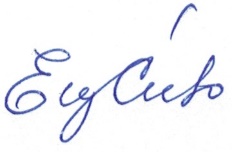 Naziv kolegija JEZIČNE VJEŽBE 5JEZIČNE VJEŽBE 5JEZIČNE VJEŽBE 5JEZIČNE VJEŽBE 5JEZIČNE VJEŽBE 5JEZIČNE VJEŽBE 5JEZIČNE VJEŽBE 5JEZIČNE VJEŽBE 5JEZIČNE VJEŽBE 5JEZIČNE VJEŽBE 5JEZIČNE VJEŽBE 5JEZIČNE VJEŽBE 5JEZIČNE VJEŽBE 5JEZIČNE VJEŽBE 5JEZIČNE VJEŽBE 5JEZIČNE VJEŽBE 5JEZIČNE VJEŽBE 5JEZIČNE VJEŽBE 5JEZIČNE VJEŽBE 5JEZIČNE VJEŽBE 5JEZIČNE VJEŽBE 5JEZIČNE VJEŽBE 5JEZIČNE VJEŽBE 5JEZIČNE VJEŽBE 5akad. god.akad. god.akad. god.akad. god.2022./2023.2022./2023.2022./2023.2022./2023.Naziv studijaRuski jezik i književnostRuski jezik i književnostRuski jezik i književnostRuski jezik i književnostRuski jezik i književnostRuski jezik i književnostRuski jezik i književnostRuski jezik i književnostRuski jezik i književnostRuski jezik i književnostRuski jezik i književnostRuski jezik i književnostRuski jezik i književnostRuski jezik i književnostRuski jezik i književnostRuski jezik i književnostRuski jezik i književnostRuski jezik i književnostRuski jezik i književnostRuski jezik i književnostRuski jezik i književnostRuski jezik i književnostRuski jezik i književnostRuski jezik i književnostECTSECTSECTSECTS4444SastavnicaOdjel za rusistikuOdjel za rusistikuOdjel za rusistikuOdjel za rusistikuOdjel za rusistikuOdjel za rusistikuOdjel za rusistikuOdjel za rusistikuOdjel za rusistikuOdjel za rusistikuOdjel za rusistikuOdjel za rusistikuOdjel za rusistikuOdjel za rusistikuOdjel za rusistikuOdjel za rusistikuOdjel za rusistikuOdjel za rusistikuOdjel za rusistikuOdjel za rusistikuOdjel za rusistikuOdjel za rusistikuOdjel za rusistikuOdjel za rusistikuOdjel za rusistikuOdjel za rusistikuOdjel za rusistikuOdjel za rusistikuOdjel za rusistikuOdjel za rusistikuOdjel za rusistikuOdjel za rusistikuRazina studija preddiplomski  preddiplomski  preddiplomski  preddiplomski  preddiplomski  preddiplomski  preddiplomski  preddiplomski  preddiplomski  diplomski diplomski diplomski diplomski diplomski diplomski diplomski diplomski integrirani integrirani integrirani integrirani integrirani integrirani integrirani poslijediplomski poslijediplomski poslijediplomski poslijediplomski poslijediplomski poslijediplomski poslijediplomski poslijediplomskiVrsta studija jednopredmetni dvopredmetni jednopredmetni dvopredmetni jednopredmetni dvopredmetni jednopredmetni dvopredmetni jednopredmetni dvopredmetni jednopredmetni dvopredmetni jednopredmetni dvopredmetni jednopredmetni dvopredmetni jednopredmetni dvopredmetni sveučilišni sveučilišni sveučilišni sveučilišni sveučilišni sveučilišni sveučilišni sveučilišni stručni stručni stručni stručni stručni stručni stručni specijalistički specijalistički specijalistički specijalistički specijalistički specijalistički specijalistički specijalističkiGodina studija 1. 1. 1. 1. 1. 1. 1. 2. 2. 2. 2. 2. 2. 2. 2. 3. 3. 3. 3. 3. 3. 4. 4. 4. 4. 4. 4. 4. 4. 5. 5. 5.Semestar zimski ljetni zimski ljetni zimski ljetni I. I. I. I. I. I. I. I. I. II. II. II. II. II. II. III. III. III. III. IV. IV. IV. IV. IV. IV. IV. IV. V. V.Semestar zimski ljetni zimski ljetni zimski ljetni VI. VI. VI. VI. VI. VI. VI. VI. VI. VII. VII. VII. VII. VII. VII. VIII. VIII. VIII. VIII. IX. IX. IX. IX. IX. IX. IX. IX. X. X.Status kolegija obvezni kolegij obvezni kolegij obvezni kolegij izborni kolegij izborni kolegij izborni kolegij izborni kolegij izborni kolegij izborni kolegij izborni kolegij izborni kolegij izborni kolegij izborni kolegij koji se nudi studentima drugih odjela izborni kolegij koji se nudi studentima drugih odjela izborni kolegij koji se nudi studentima drugih odjela izborni kolegij koji se nudi studentima drugih odjela izborni kolegij koji se nudi studentima drugih odjela izborni kolegij koji se nudi studentima drugih odjela izborni kolegij koji se nudi studentima drugih odjela izborni kolegij koji se nudi studentima drugih odjela izborni kolegij koji se nudi studentima drugih odjela izborni kolegij koji se nudi studentima drugih odjelaNastavničke kompetencijeNastavničke kompetencijeNastavničke kompetencijeNastavničke kompetencijeNastavničke kompetencijeNastavničke kompetencijeNastavničke kompetencijeNastavničke kompetencije DA  NE DA  NEOpterećenjePSSS6060VVMrežne stranice kolegija u sustavu za e-učenjeMrežne stranice kolegija u sustavu za e-učenjeMrežne stranice kolegija u sustavu za e-učenjeMrežne stranice kolegija u sustavu za e-učenjeMrežne stranice kolegija u sustavu za e-učenjeMrežne stranice kolegija u sustavu za e-učenjeMrežne stranice kolegija u sustavu za e-učenjeMrežne stranice kolegija u sustavu za e-učenjeMrežne stranice kolegija u sustavu za e-učenjeMrežne stranice kolegija u sustavu za e-učenjeMrežne stranice kolegija u sustavu za e-učenjeMrežne stranice kolegija u sustavu za e-učenjeMrežne stranice kolegija u sustavu za e-učenjeMrežne stranice kolegija u sustavu za e-učenjeMrežne stranice kolegija u sustavu za e-učenjeMrežne stranice kolegija u sustavu za e-učenjeMrežne stranice kolegija u sustavu za e-učenjeMrežne stranice kolegija u sustavu za e-učenje DA  NE DA  NEMjesto i vrijeme izvođenja nastavePonedjeljak, srijeda, SK-240Ponedjeljak, srijeda, SK-240Ponedjeljak, srijeda, SK-240Ponedjeljak, srijeda, SK-240Ponedjeljak, srijeda, SK-240Ponedjeljak, srijeda, SK-240Ponedjeljak, srijeda, SK-240Ponedjeljak, srijeda, SK-240Ponedjeljak, srijeda, SK-240Ponedjeljak, srijeda, SK-240Ponedjeljak, srijeda, SK-240Ponedjeljak, srijeda, SK-240Jezik/jezici na kojima se izvodi kolegijJezik/jezici na kojima se izvodi kolegijJezik/jezici na kojima se izvodi kolegijJezik/jezici na kojima se izvodi kolegijJezik/jezici na kojima se izvodi kolegijJezik/jezici na kojima se izvodi kolegijJezik/jezici na kojima se izvodi kolegijJezik/jezici na kojima se izvodi kolegijJezik/jezici na kojima se izvodi kolegijJezik/jezici na kojima se izvodi kolegijJezik/jezici na kojima se izvodi kolegijJezik/jezici na kojima se izvodi kolegijJezik/jezici na kojima se izvodi kolegijJezik/jezici na kojima se izvodi kolegijJezik/jezici na kojima se izvodi kolegijJezik/jezici na kojima se izvodi kolegijJezik/jezici na kojima se izvodi kolegijJezik/jezici na kojima se izvodi kolegijruskiruskiPočetak nastave4.10.2022.4.10.2022.4.10.2022.4.10.2022.4.10.2022.4.10.2022.4.10.2022.4.10.2022.4.10.2022.4.10.2022.4.10.2022.4.10.2022.Završetak nastaveZavršetak nastaveZavršetak nastaveZavršetak nastaveZavršetak nastaveZavršetak nastaveZavršetak nastaveZavršetak nastaveZavršetak nastaveZavršetak nastaveZavršetak nastaveZavršetak nastaveZavršetak nastaveZavršetak nastaveZavršetak nastaveZavršetak nastaveZavršetak nastaveZavršetak nastave27.1.2023.27.1.2023.Preduvjeti za upis kolegijaJezične vježbe 4Jezične vježbe 4Jezične vježbe 4Jezične vježbe 4Jezične vježbe 4Jezične vježbe 4Jezične vježbe 4Jezične vježbe 4Jezične vježbe 4Jezične vježbe 4Jezične vježbe 4Jezične vježbe 4Jezične vježbe 4Jezične vježbe 4Jezične vježbe 4Jezične vježbe 4Jezične vježbe 4Jezične vježbe 4Jezične vježbe 4Jezične vježbe 4Jezične vježbe 4Jezične vježbe 4Jezične vježbe 4Jezične vježbe 4Jezične vježbe 4Jezične vježbe 4Jezične vježbe 4Jezične vježbe 4Jezične vježbe 4Jezične vježbe 4Jezične vježbe 4Jezične vježbe 4Nositelj kolegijaDr. sc. Eugenija Ćuto, v. lektoricaDr. sc. Eugenija Ćuto, v. lektoricaDr. sc. Eugenija Ćuto, v. lektoricaDr. sc. Eugenija Ćuto, v. lektoricaDr. sc. Eugenija Ćuto, v. lektoricaDr. sc. Eugenija Ćuto, v. lektoricaDr. sc. Eugenija Ćuto, v. lektoricaDr. sc. Eugenija Ćuto, v. lektoricaDr. sc. Eugenija Ćuto, v. lektoricaDr. sc. Eugenija Ćuto, v. lektoricaDr. sc. Eugenija Ćuto, v. lektoricaDr. sc. Eugenija Ćuto, v. lektoricaDr. sc. Eugenija Ćuto, v. lektoricaDr. sc. Eugenija Ćuto, v. lektoricaDr. sc. Eugenija Ćuto, v. lektoricaDr. sc. Eugenija Ćuto, v. lektoricaDr. sc. Eugenija Ćuto, v. lektoricaDr. sc. Eugenija Ćuto, v. lektoricaDr. sc. Eugenija Ćuto, v. lektoricaDr. sc. Eugenija Ćuto, v. lektoricaDr. sc. Eugenija Ćuto, v. lektoricaDr. sc. Eugenija Ćuto, v. lektoricaDr. sc. Eugenija Ćuto, v. lektoricaDr. sc. Eugenija Ćuto, v. lektoricaDr. sc. Eugenija Ćuto, v. lektoricaDr. sc. Eugenija Ćuto, v. lektoricaDr. sc. Eugenija Ćuto, v. lektoricaDr. sc. Eugenija Ćuto, v. lektoricaDr. sc. Eugenija Ćuto, v. lektoricaDr. sc. Eugenija Ćuto, v. lektoricaDr. sc. Eugenija Ćuto, v. lektoricaDr. sc. Eugenija Ćuto, v. lektoricaE-maileucuto@mail.rueucuto@mail.rueucuto@mail.rueucuto@mail.rueucuto@mail.rueucuto@mail.rueucuto@mail.rueucuto@mail.rueucuto@mail.rueucuto@mail.rueucuto@mail.rueucuto@mail.rueucuto@mail.rueucuto@mail.rueucuto@mail.rueucuto@mail.rueucuto@mail.rueucuto@mail.rueucuto@mail.rueucuto@mail.ruKonzultacijeKonzultacijeKonzultacijeKonzultacijesrijeda, 14-16srijeda, 14-16srijeda, 14-16srijeda, 14-16srijeda, 14-16srijeda, 14-16srijeda, 14-16srijeda, 14-16Izvođač kolegijaDr. sc. Eugenija Ćuto, v. lektoricaDr. sc. Eugenija Ćuto, v. lektoricaDr. sc. Eugenija Ćuto, v. lektoricaDr. sc. Eugenija Ćuto, v. lektoricaDr. sc. Eugenija Ćuto, v. lektoricaDr. sc. Eugenija Ćuto, v. lektoricaDr. sc. Eugenija Ćuto, v. lektoricaDr. sc. Eugenija Ćuto, v. lektoricaDr. sc. Eugenija Ćuto, v. lektoricaDr. sc. Eugenija Ćuto, v. lektoricaDr. sc. Eugenija Ćuto, v. lektoricaDr. sc. Eugenija Ćuto, v. lektoricaDr. sc. Eugenija Ćuto, v. lektoricaDr. sc. Eugenija Ćuto, v. lektoricaDr. sc. Eugenija Ćuto, v. lektoricaDr. sc. Eugenija Ćuto, v. lektoricaDr. sc. Eugenija Ćuto, v. lektoricaDr. sc. Eugenija Ćuto, v. lektoricaDr. sc. Eugenija Ćuto, v. lektoricaDr. sc. Eugenija Ćuto, v. lektoricaDr. sc. Eugenija Ćuto, v. lektoricaDr. sc. Eugenija Ćuto, v. lektoricaDr. sc. Eugenija Ćuto, v. lektoricaDr. sc. Eugenija Ćuto, v. lektoricaDr. sc. Eugenija Ćuto, v. lektoricaDr. sc. Eugenija Ćuto, v. lektoricaDr. sc. Eugenija Ćuto, v. lektoricaDr. sc. Eugenija Ćuto, v. lektoricaDr. sc. Eugenija Ćuto, v. lektoricaDr. sc. Eugenija Ćuto, v. lektoricaDr. sc. Eugenija Ćuto, v. lektoricaDr. sc. Eugenija Ćuto, v. lektoricaE-maileucuto@mail.rueucuto@mail.rueucuto@mail.rueucuto@mail.rueucuto@mail.rueucuto@mail.rueucuto@mail.rueucuto@mail.rueucuto@mail.rueucuto@mail.rueucuto@mail.rueucuto@mail.rueucuto@mail.rueucuto@mail.rueucuto@mail.rueucuto@mail.rueucuto@mail.rueucuto@mail.rueucuto@mail.rueucuto@mail.ruKonzultacijeKonzultacijeKonzultacijeKonzultacijesrijeda, 14-16srijeda, 14-16srijeda, 14-16srijeda, 14-16srijeda, 14-16srijeda, 14-16srijeda, 14-16srijeda, 14-16Vrste izvođenja nastave predavanja predavanja predavanja predavanja predavanja predavanja predavanja seminari i radionice seminari i radionice seminari i radionice seminari i radionice seminari i radionice seminari i radionice seminari i radionice seminari i radionice vježbe vježbe vježbe vježbe vježbe vježbe e-učenje e-učenje e-učenje e-učenje e-učenje e-učenje e-učenje e-učenje terenska nastava terenska nastava terenska nastavaVrste izvođenja nastave samostalni zadaci samostalni zadaci samostalni zadaci samostalni zadaci samostalni zadaci samostalni zadaci samostalni zadaci multimedija i mreža multimedija i mreža multimedija i mreža multimedija i mreža multimedija i mreža multimedija i mreža multimedija i mreža multimedija i mreža laboratorij laboratorij laboratorij laboratorij laboratorij laboratorij mentorski rad mentorski rad mentorski rad mentorski rad mentorski rad mentorski rad mentorski rad mentorski rad ostalo ostalo ostaloIshodi učenja kolegijaIshodi učenja kolegijaIshodi učenja kolegijaIshodi učenja kolegijaIshodi učenja kolegijaIshodi učenja kolegijaIshodi učenja kolegijaIshodi učenja kolegijaПо окончании курса студент сможет:- работать в гостинице администратором и обслуживать русскоязычных туристов;- вести служебную электронную переписку;- составить мотивационное письмо как приложение к резюме;- осуществлять деловое общение по телефону;- рассказать о видах размещения в Хорватии;- перечислить профессии работников отеля и их обязанности:- написать отзыв о поездке или путешествии на сайте отеля;- сотрудничать в турагентстве на подборе туров для русскоязычных туристов;- составить памятку туристу в Хорватии;- уверенно использовать сложные грамматические паттерны и правила.По окончании курса студент сможет:- работать в гостинице администратором и обслуживать русскоязычных туристов;- вести служебную электронную переписку;- составить мотивационное письмо как приложение к резюме;- осуществлять деловое общение по телефону;- рассказать о видах размещения в Хорватии;- перечислить профессии работников отеля и их обязанности:- написать отзыв о поездке или путешествии на сайте отеля;- сотрудничать в турагентстве на подборе туров для русскоязычных туристов;- составить памятку туристу в Хорватии;- уверенно использовать сложные грамматические паттерны и правила.По окончании курса студент сможет:- работать в гостинице администратором и обслуживать русскоязычных туристов;- вести служебную электронную переписку;- составить мотивационное письмо как приложение к резюме;- осуществлять деловое общение по телефону;- рассказать о видах размещения в Хорватии;- перечислить профессии работников отеля и их обязанности:- написать отзыв о поездке или путешествии на сайте отеля;- сотрудничать в турагентстве на подборе туров для русскоязычных туристов;- составить памятку туристу в Хорватии;- уверенно использовать сложные грамматические паттерны и правила.По окончании курса студент сможет:- работать в гостинице администратором и обслуживать русскоязычных туристов;- вести служебную электронную переписку;- составить мотивационное письмо как приложение к резюме;- осуществлять деловое общение по телефону;- рассказать о видах размещения в Хорватии;- перечислить профессии работников отеля и их обязанности:- написать отзыв о поездке или путешествии на сайте отеля;- сотрудничать в турагентстве на подборе туров для русскоязычных туристов;- составить памятку туристу в Хорватии;- уверенно использовать сложные грамматические паттерны и правила.По окончании курса студент сможет:- работать в гостинице администратором и обслуживать русскоязычных туристов;- вести служебную электронную переписку;- составить мотивационное письмо как приложение к резюме;- осуществлять деловое общение по телефону;- рассказать о видах размещения в Хорватии;- перечислить профессии работников отеля и их обязанности:- написать отзыв о поездке или путешествии на сайте отеля;- сотрудничать в турагентстве на подборе туров для русскоязычных туристов;- составить памятку туристу в Хорватии;- уверенно использовать сложные грамматические паттерны и правила.По окончании курса студент сможет:- работать в гостинице администратором и обслуживать русскоязычных туристов;- вести служебную электронную переписку;- составить мотивационное письмо как приложение к резюме;- осуществлять деловое общение по телефону;- рассказать о видах размещения в Хорватии;- перечислить профессии работников отеля и их обязанности:- написать отзыв о поездке или путешествии на сайте отеля;- сотрудничать в турагентстве на подборе туров для русскоязычных туристов;- составить памятку туристу в Хорватии;- уверенно использовать сложные грамматические паттерны и правила.По окончании курса студент сможет:- работать в гостинице администратором и обслуживать русскоязычных туристов;- вести служебную электронную переписку;- составить мотивационное письмо как приложение к резюме;- осуществлять деловое общение по телефону;- рассказать о видах размещения в Хорватии;- перечислить профессии работников отеля и их обязанности:- написать отзыв о поездке или путешествии на сайте отеля;- сотрудничать в турагентстве на подборе туров для русскоязычных туристов;- составить памятку туристу в Хорватии;- уверенно использовать сложные грамматические паттерны и правила.По окончании курса студент сможет:- работать в гостинице администратором и обслуживать русскоязычных туристов;- вести служебную электронную переписку;- составить мотивационное письмо как приложение к резюме;- осуществлять деловое общение по телефону;- рассказать о видах размещения в Хорватии;- перечислить профессии работников отеля и их обязанности:- написать отзыв о поездке или путешествии на сайте отеля;- сотрудничать в турагентстве на подборе туров для русскоязычных туристов;- составить памятку туристу в Хорватии;- уверенно использовать сложные грамматические паттерны и правила.По окончании курса студент сможет:- работать в гостинице администратором и обслуживать русскоязычных туристов;- вести служебную электронную переписку;- составить мотивационное письмо как приложение к резюме;- осуществлять деловое общение по телефону;- рассказать о видах размещения в Хорватии;- перечислить профессии работников отеля и их обязанности:- написать отзыв о поездке или путешествии на сайте отеля;- сотрудничать в турагентстве на подборе туров для русскоязычных туристов;- составить памятку туристу в Хорватии;- уверенно использовать сложные грамматические паттерны и правила.По окончании курса студент сможет:- работать в гостинице администратором и обслуживать русскоязычных туристов;- вести служебную электронную переписку;- составить мотивационное письмо как приложение к резюме;- осуществлять деловое общение по телефону;- рассказать о видах размещения в Хорватии;- перечислить профессии работников отеля и их обязанности:- написать отзыв о поездке или путешествии на сайте отеля;- сотрудничать в турагентстве на подборе туров для русскоязычных туристов;- составить памятку туристу в Хорватии;- уверенно использовать сложные грамматические паттерны и правила.По окончании курса студент сможет:- работать в гостинице администратором и обслуживать русскоязычных туристов;- вести служебную электронную переписку;- составить мотивационное письмо как приложение к резюме;- осуществлять деловое общение по телефону;- рассказать о видах размещения в Хорватии;- перечислить профессии работников отеля и их обязанности:- написать отзыв о поездке или путешествии на сайте отеля;- сотрудничать в турагентстве на подборе туров для русскоязычных туристов;- составить памятку туристу в Хорватии;- уверенно использовать сложные грамматические паттерны и правила.По окончании курса студент сможет:- работать в гостинице администратором и обслуживать русскоязычных туристов;- вести служебную электронную переписку;- составить мотивационное письмо как приложение к резюме;- осуществлять деловое общение по телефону;- рассказать о видах размещения в Хорватии;- перечислить профессии работников отеля и их обязанности:- написать отзыв о поездке или путешествии на сайте отеля;- сотрудничать в турагентстве на подборе туров для русскоязычных туристов;- составить памятку туристу в Хорватии;- уверенно использовать сложные грамматические паттерны и правила.По окончании курса студент сможет:- работать в гостинице администратором и обслуживать русскоязычных туристов;- вести служебную электронную переписку;- составить мотивационное письмо как приложение к резюме;- осуществлять деловое общение по телефону;- рассказать о видах размещения в Хорватии;- перечислить профессии работников отеля и их обязанности:- написать отзыв о поездке или путешествии на сайте отеля;- сотрудничать в турагентстве на подборе туров для русскоязычных туристов;- составить памятку туристу в Хорватии;- уверенно использовать сложные грамматические паттерны и правила.По окончании курса студент сможет:- работать в гостинице администратором и обслуживать русскоязычных туристов;- вести служебную электронную переписку;- составить мотивационное письмо как приложение к резюме;- осуществлять деловое общение по телефону;- рассказать о видах размещения в Хорватии;- перечислить профессии работников отеля и их обязанности:- написать отзыв о поездке или путешествии на сайте отеля;- сотрудничать в турагентстве на подборе туров для русскоязычных туристов;- составить памятку туристу в Хорватии;- уверенно использовать сложные грамматические паттерны и правила.По окончании курса студент сможет:- работать в гостинице администратором и обслуживать русскоязычных туристов;- вести служебную электронную переписку;- составить мотивационное письмо как приложение к резюме;- осуществлять деловое общение по телефону;- рассказать о видах размещения в Хорватии;- перечислить профессии работников отеля и их обязанности:- написать отзыв о поездке или путешествии на сайте отеля;- сотрудничать в турагентстве на подборе туров для русскоязычных туристов;- составить памятку туристу в Хорватии;- уверенно использовать сложные грамматические паттерны и правила.По окончании курса студент сможет:- работать в гостинице администратором и обслуживать русскоязычных туристов;- вести служебную электронную переписку;- составить мотивационное письмо как приложение к резюме;- осуществлять деловое общение по телефону;- рассказать о видах размещения в Хорватии;- перечислить профессии работников отеля и их обязанности:- написать отзыв о поездке или путешествии на сайте отеля;- сотрудничать в турагентстве на подборе туров для русскоязычных туристов;- составить памятку туристу в Хорватии;- уверенно использовать сложные грамматические паттерны и правила.По окончании курса студент сможет:- работать в гостинице администратором и обслуживать русскоязычных туристов;- вести служебную электронную переписку;- составить мотивационное письмо как приложение к резюме;- осуществлять деловое общение по телефону;- рассказать о видах размещения в Хорватии;- перечислить профессии работников отеля и их обязанности:- написать отзыв о поездке или путешествии на сайте отеля;- сотрудничать в турагентстве на подборе туров для русскоязычных туристов;- составить памятку туристу в Хорватии;- уверенно использовать сложные грамматические паттерны и правила.По окончании курса студент сможет:- работать в гостинице администратором и обслуживать русскоязычных туристов;- вести служебную электронную переписку;- составить мотивационное письмо как приложение к резюме;- осуществлять деловое общение по телефону;- рассказать о видах размещения в Хорватии;- перечислить профессии работников отеля и их обязанности:- написать отзыв о поездке или путешествии на сайте отеля;- сотрудничать в турагентстве на подборе туров для русскоязычных туристов;- составить памятку туристу в Хорватии;- уверенно использовать сложные грамматические паттерны и правила.По окончании курса студент сможет:- работать в гостинице администратором и обслуживать русскоязычных туристов;- вести служебную электронную переписку;- составить мотивационное письмо как приложение к резюме;- осуществлять деловое общение по телефону;- рассказать о видах размещения в Хорватии;- перечислить профессии работников отеля и их обязанности:- написать отзыв о поездке или путешествии на сайте отеля;- сотрудничать в турагентстве на подборе туров для русскоязычных туристов;- составить памятку туристу в Хорватии;- уверенно использовать сложные грамматические паттерны и правила.По окончании курса студент сможет:- работать в гостинице администратором и обслуживать русскоязычных туристов;- вести служебную электронную переписку;- составить мотивационное письмо как приложение к резюме;- осуществлять деловое общение по телефону;- рассказать о видах размещения в Хорватии;- перечислить профессии работников отеля и их обязанности:- написать отзыв о поездке или путешествии на сайте отеля;- сотрудничать в турагентстве на подборе туров для русскоязычных туристов;- составить памятку туристу в Хорватии;- уверенно использовать сложные грамматические паттерны и правила.По окончании курса студент сможет:- работать в гостинице администратором и обслуживать русскоязычных туристов;- вести служебную электронную переписку;- составить мотивационное письмо как приложение к резюме;- осуществлять деловое общение по телефону;- рассказать о видах размещения в Хорватии;- перечислить профессии работников отеля и их обязанности:- написать отзыв о поездке или путешествии на сайте отеля;- сотрудничать в турагентстве на подборе туров для русскоязычных туристов;- составить памятку туристу в Хорватии;- уверенно использовать сложные грамматические паттерны и правила.По окончании курса студент сможет:- работать в гостинице администратором и обслуживать русскоязычных туристов;- вести служебную электронную переписку;- составить мотивационное письмо как приложение к резюме;- осуществлять деловое общение по телефону;- рассказать о видах размещения в Хорватии;- перечислить профессии работников отеля и их обязанности:- написать отзыв о поездке или путешествии на сайте отеля;- сотрудничать в турагентстве на подборе туров для русскоязычных туристов;- составить памятку туристу в Хорватии;- уверенно использовать сложные грамматические паттерны и правила.По окончании курса студент сможет:- работать в гостинице администратором и обслуживать русскоязычных туристов;- вести служебную электронную переписку;- составить мотивационное письмо как приложение к резюме;- осуществлять деловое общение по телефону;- рассказать о видах размещения в Хорватии;- перечислить профессии работников отеля и их обязанности:- написать отзыв о поездке или путешествии на сайте отеля;- сотрудничать в турагентстве на подборе туров для русскоязычных туристов;- составить памятку туристу в Хорватии;- уверенно использовать сложные грамматические паттерны и правила.По окончании курса студент сможет:- работать в гостинице администратором и обслуживать русскоязычных туристов;- вести служебную электронную переписку;- составить мотивационное письмо как приложение к резюме;- осуществлять деловое общение по телефону;- рассказать о видах размещения в Хорватии;- перечислить профессии работников отеля и их обязанности:- написать отзыв о поездке или путешествии на сайте отеля;- сотрудничать в турагентстве на подборе туров для русскоязычных туристов;- составить памятку туристу в Хорватии;- уверенно использовать сложные грамматические паттерны и правила.По окончании курса студент сможет:- работать в гостинице администратором и обслуживать русскоязычных туристов;- вести служебную электронную переписку;- составить мотивационное письмо как приложение к резюме;- осуществлять деловое общение по телефону;- рассказать о видах размещения в Хорватии;- перечислить профессии работников отеля и их обязанности:- написать отзыв о поездке или путешествии на сайте отеля;- сотрудничать в турагентстве на подборе туров для русскоязычных туристов;- составить памятку туристу в Хорватии;- уверенно использовать сложные грамматические паттерны и правила.Ishodi učenja na razini programa kojima kolegij doprinosiIshodi učenja na razini programa kojima kolegij doprinosiIshodi učenja na razini programa kojima kolegij doprinosiIshodi učenja na razini programa kojima kolegij doprinosiIshodi učenja na razini programa kojima kolegij doprinosiIshodi učenja na razini programa kojima kolegij doprinosiIshodi učenja na razini programa kojima kolegij doprinosiIshodi učenja na razini programa kojima kolegij doprinosiGeneričke kompetencijePo završetku kolegija student će moći:- prepoznati i usporediti strane kulture i njihove značajke u svakodnevnim situacijama;- raditi u međunarodnom okruženju;- koristiti računalo za pisanje i kombinirano oblikovanje teksta i slike u svrhu prezentacije;- analizirati tekstove iz domene jezikoslovlja i književnosti;- komentirati i kritički prosuđivati suvremene tekstove s temama iz svakodnevnog života, turizma i poslovne komunikacije.Generičke kompetencijePo završetku kolegija student će moći:- prepoznati i usporediti strane kulture i njihove značajke u svakodnevnim situacijama;- raditi u međunarodnom okruženju;- koristiti računalo za pisanje i kombinirano oblikovanje teksta i slike u svrhu prezentacije;- analizirati tekstove iz domene jezikoslovlja i književnosti;- komentirati i kritički prosuđivati suvremene tekstove s temama iz svakodnevnog života, turizma i poslovne komunikacije.Generičke kompetencijePo završetku kolegija student će moći:- prepoznati i usporediti strane kulture i njihove značajke u svakodnevnim situacijama;- raditi u međunarodnom okruženju;- koristiti računalo za pisanje i kombinirano oblikovanje teksta i slike u svrhu prezentacije;- analizirati tekstove iz domene jezikoslovlja i književnosti;- komentirati i kritički prosuđivati suvremene tekstove s temama iz svakodnevnog života, turizma i poslovne komunikacije.Generičke kompetencijePo završetku kolegija student će moći:- prepoznati i usporediti strane kulture i njihove značajke u svakodnevnim situacijama;- raditi u međunarodnom okruženju;- koristiti računalo za pisanje i kombinirano oblikovanje teksta i slike u svrhu prezentacije;- analizirati tekstove iz domene jezikoslovlja i književnosti;- komentirati i kritički prosuđivati suvremene tekstove s temama iz svakodnevnog života, turizma i poslovne komunikacije.Generičke kompetencijePo završetku kolegija student će moći:- prepoznati i usporediti strane kulture i njihove značajke u svakodnevnim situacijama;- raditi u međunarodnom okruženju;- koristiti računalo za pisanje i kombinirano oblikovanje teksta i slike u svrhu prezentacije;- analizirati tekstove iz domene jezikoslovlja i književnosti;- komentirati i kritički prosuđivati suvremene tekstove s temama iz svakodnevnog života, turizma i poslovne komunikacije.Generičke kompetencijePo završetku kolegija student će moći:- prepoznati i usporediti strane kulture i njihove značajke u svakodnevnim situacijama;- raditi u međunarodnom okruženju;- koristiti računalo za pisanje i kombinirano oblikovanje teksta i slike u svrhu prezentacije;- analizirati tekstove iz domene jezikoslovlja i književnosti;- komentirati i kritički prosuđivati suvremene tekstove s temama iz svakodnevnog života, turizma i poslovne komunikacije.Generičke kompetencijePo završetku kolegija student će moći:- prepoznati i usporediti strane kulture i njihove značajke u svakodnevnim situacijama;- raditi u međunarodnom okruženju;- koristiti računalo za pisanje i kombinirano oblikovanje teksta i slike u svrhu prezentacije;- analizirati tekstove iz domene jezikoslovlja i književnosti;- komentirati i kritički prosuđivati suvremene tekstove s temama iz svakodnevnog života, turizma i poslovne komunikacije.Generičke kompetencijePo završetku kolegija student će moći:- prepoznati i usporediti strane kulture i njihove značajke u svakodnevnim situacijama;- raditi u međunarodnom okruženju;- koristiti računalo za pisanje i kombinirano oblikovanje teksta i slike u svrhu prezentacije;- analizirati tekstove iz domene jezikoslovlja i književnosti;- komentirati i kritički prosuđivati suvremene tekstove s temama iz svakodnevnog života, turizma i poslovne komunikacije.Generičke kompetencijePo završetku kolegija student će moći:- prepoznati i usporediti strane kulture i njihove značajke u svakodnevnim situacijama;- raditi u međunarodnom okruženju;- koristiti računalo za pisanje i kombinirano oblikovanje teksta i slike u svrhu prezentacije;- analizirati tekstove iz domene jezikoslovlja i književnosti;- komentirati i kritički prosuđivati suvremene tekstove s temama iz svakodnevnog života, turizma i poslovne komunikacije.Generičke kompetencijePo završetku kolegija student će moći:- prepoznati i usporediti strane kulture i njihove značajke u svakodnevnim situacijama;- raditi u međunarodnom okruženju;- koristiti računalo za pisanje i kombinirano oblikovanje teksta i slike u svrhu prezentacije;- analizirati tekstove iz domene jezikoslovlja i književnosti;- komentirati i kritički prosuđivati suvremene tekstove s temama iz svakodnevnog života, turizma i poslovne komunikacije.Generičke kompetencijePo završetku kolegija student će moći:- prepoznati i usporediti strane kulture i njihove značajke u svakodnevnim situacijama;- raditi u međunarodnom okruženju;- koristiti računalo za pisanje i kombinirano oblikovanje teksta i slike u svrhu prezentacije;- analizirati tekstove iz domene jezikoslovlja i književnosti;- komentirati i kritički prosuđivati suvremene tekstove s temama iz svakodnevnog života, turizma i poslovne komunikacije.Generičke kompetencijePo završetku kolegija student će moći:- prepoznati i usporediti strane kulture i njihove značajke u svakodnevnim situacijama;- raditi u međunarodnom okruženju;- koristiti računalo za pisanje i kombinirano oblikovanje teksta i slike u svrhu prezentacije;- analizirati tekstove iz domene jezikoslovlja i književnosti;- komentirati i kritički prosuđivati suvremene tekstove s temama iz svakodnevnog života, turizma i poslovne komunikacije.Generičke kompetencijePo završetku kolegija student će moći:- prepoznati i usporediti strane kulture i njihove značajke u svakodnevnim situacijama;- raditi u međunarodnom okruženju;- koristiti računalo za pisanje i kombinirano oblikovanje teksta i slike u svrhu prezentacije;- analizirati tekstove iz domene jezikoslovlja i književnosti;- komentirati i kritički prosuđivati suvremene tekstove s temama iz svakodnevnog života, turizma i poslovne komunikacije.Generičke kompetencijePo završetku kolegija student će moći:- prepoznati i usporediti strane kulture i njihove značajke u svakodnevnim situacijama;- raditi u međunarodnom okruženju;- koristiti računalo za pisanje i kombinirano oblikovanje teksta i slike u svrhu prezentacije;- analizirati tekstove iz domene jezikoslovlja i književnosti;- komentirati i kritički prosuđivati suvremene tekstove s temama iz svakodnevnog života, turizma i poslovne komunikacije.Generičke kompetencijePo završetku kolegija student će moći:- prepoznati i usporediti strane kulture i njihove značajke u svakodnevnim situacijama;- raditi u međunarodnom okruženju;- koristiti računalo za pisanje i kombinirano oblikovanje teksta i slike u svrhu prezentacije;- analizirati tekstove iz domene jezikoslovlja i književnosti;- komentirati i kritički prosuđivati suvremene tekstove s temama iz svakodnevnog života, turizma i poslovne komunikacije.Generičke kompetencijePo završetku kolegija student će moći:- prepoznati i usporediti strane kulture i njihove značajke u svakodnevnim situacijama;- raditi u međunarodnom okruženju;- koristiti računalo za pisanje i kombinirano oblikovanje teksta i slike u svrhu prezentacije;- analizirati tekstove iz domene jezikoslovlja i književnosti;- komentirati i kritički prosuđivati suvremene tekstove s temama iz svakodnevnog života, turizma i poslovne komunikacije.Generičke kompetencijePo završetku kolegija student će moći:- prepoznati i usporediti strane kulture i njihove značajke u svakodnevnim situacijama;- raditi u međunarodnom okruženju;- koristiti računalo za pisanje i kombinirano oblikovanje teksta i slike u svrhu prezentacije;- analizirati tekstove iz domene jezikoslovlja i književnosti;- komentirati i kritički prosuđivati suvremene tekstove s temama iz svakodnevnog života, turizma i poslovne komunikacije.Generičke kompetencijePo završetku kolegija student će moći:- prepoznati i usporediti strane kulture i njihove značajke u svakodnevnim situacijama;- raditi u međunarodnom okruženju;- koristiti računalo za pisanje i kombinirano oblikovanje teksta i slike u svrhu prezentacije;- analizirati tekstove iz domene jezikoslovlja i književnosti;- komentirati i kritički prosuđivati suvremene tekstove s temama iz svakodnevnog života, turizma i poslovne komunikacije.Generičke kompetencijePo završetku kolegija student će moći:- prepoznati i usporediti strane kulture i njihove značajke u svakodnevnim situacijama;- raditi u međunarodnom okruženju;- koristiti računalo za pisanje i kombinirano oblikovanje teksta i slike u svrhu prezentacije;- analizirati tekstove iz domene jezikoslovlja i književnosti;- komentirati i kritički prosuđivati suvremene tekstove s temama iz svakodnevnog života, turizma i poslovne komunikacije.Generičke kompetencijePo završetku kolegija student će moći:- prepoznati i usporediti strane kulture i njihove značajke u svakodnevnim situacijama;- raditi u međunarodnom okruženju;- koristiti računalo za pisanje i kombinirano oblikovanje teksta i slike u svrhu prezentacije;- analizirati tekstove iz domene jezikoslovlja i književnosti;- komentirati i kritički prosuđivati suvremene tekstove s temama iz svakodnevnog života, turizma i poslovne komunikacije.Generičke kompetencijePo završetku kolegija student će moći:- prepoznati i usporediti strane kulture i njihove značajke u svakodnevnim situacijama;- raditi u međunarodnom okruženju;- koristiti računalo za pisanje i kombinirano oblikovanje teksta i slike u svrhu prezentacije;- analizirati tekstove iz domene jezikoslovlja i književnosti;- komentirati i kritički prosuđivati suvremene tekstove s temama iz svakodnevnog života, turizma i poslovne komunikacije.Generičke kompetencijePo završetku kolegija student će moći:- prepoznati i usporediti strane kulture i njihove značajke u svakodnevnim situacijama;- raditi u međunarodnom okruženju;- koristiti računalo za pisanje i kombinirano oblikovanje teksta i slike u svrhu prezentacije;- analizirati tekstove iz domene jezikoslovlja i književnosti;- komentirati i kritički prosuđivati suvremene tekstove s temama iz svakodnevnog života, turizma i poslovne komunikacije.Generičke kompetencijePo završetku kolegija student će moći:- prepoznati i usporediti strane kulture i njihove značajke u svakodnevnim situacijama;- raditi u međunarodnom okruženju;- koristiti računalo za pisanje i kombinirano oblikovanje teksta i slike u svrhu prezentacije;- analizirati tekstove iz domene jezikoslovlja i književnosti;- komentirati i kritički prosuđivati suvremene tekstove s temama iz svakodnevnog života, turizma i poslovne komunikacije.Generičke kompetencijePo završetku kolegija student će moći:- prepoznati i usporediti strane kulture i njihove značajke u svakodnevnim situacijama;- raditi u međunarodnom okruženju;- koristiti računalo za pisanje i kombinirano oblikovanje teksta i slike u svrhu prezentacije;- analizirati tekstove iz domene jezikoslovlja i književnosti;- komentirati i kritički prosuđivati suvremene tekstove s temama iz svakodnevnog života, turizma i poslovne komunikacije.Generičke kompetencijePo završetku kolegija student će moći:- prepoznati i usporediti strane kulture i njihove značajke u svakodnevnim situacijama;- raditi u međunarodnom okruženju;- koristiti računalo za pisanje i kombinirano oblikovanje teksta i slike u svrhu prezentacije;- analizirati tekstove iz domene jezikoslovlja i književnosti;- komentirati i kritički prosuđivati suvremene tekstove s temama iz svakodnevnog života, turizma i poslovne komunikacije.Načini praćenja studenata pohađanje nastave pohađanje nastave pohađanje nastave pohađanje nastave pohađanje nastave pohađanje nastave pohađanje nastave priprema za nastavu priprema za nastavu priprema za nastavu priprema za nastavu priprema za nastavu priprema za nastavu priprema za nastavu priprema za nastavu domaće zadaće domaće zadaće domaće zadaće domaće zadaće domaće zadaće domaće zadaće kontinuirana evaluacija kontinuirana evaluacija kontinuirana evaluacija kontinuirana evaluacija kontinuirana evaluacija kontinuirana evaluacija kontinuirana evaluacija kontinuirana evaluacija istraživanje istraživanje istraživanjeNačini praćenja studenata praktični rad praktični rad praktični rad praktični rad praktični rad praktični rad praktični rad eksperimentalni rad eksperimentalni rad eksperimentalni rad eksperimentalni rad eksperimentalni rad eksperimentalni rad eksperimentalni rad eksperimentalni rad izlaganje izlaganje izlaganje izlaganje izlaganje izlaganje projekt projekt projekt projekt projekt projekt projekt projekt seminar seminar seminarNačini praćenja studenata kolokvij(i) kolokvij(i) kolokvij(i) kolokvij(i) kolokvij(i) kolokvij(i) kolokvij(i) pismeni ispit pismeni ispit pismeni ispit pismeni ispit pismeni ispit pismeni ispit pismeni ispit pismeni ispit usmeni ispit usmeni ispit usmeni ispit usmeni ispit usmeni ispit usmeni ispit ostalo:  ostalo:  ostalo:  ostalo:  ostalo:  ostalo:  ostalo:  ostalo:  ostalo:  ostalo:  ostalo: Uvjeti pristupanja ispituUvjeti pristupanja usmenom ispitu su pohađanje nastave (75%), aktivno sudjelovanje u nastavi i rješavanje svih zadataka koji čine sustav kontinuiranog praćenja uspjeha svakog studenta. Osim toga, student tijekom semestra dužan je pisati tri prijevoda, tri diktata i tri gramatička testa koji su uvjet za pristupanje usmenom ispitu. Student može pristupiti usmenom ispitu nakon što dobije pozitivnu ocjenu za pismene radove.U slučaju da bilo koji od kolokvija student ne uspije zadovoljiti, on ima pravo pokušati ga napisati još jednom i to u roku od jednog tjedna od prvog pokušaja.Student koji ostvari zapažen uspjeh na međunarodnom natjecanju iz ruskog jezika može biti oslobođen usmenog dijela ispita (ocjena 5).Uvjeti pristupanja usmenom ispitu su pohađanje nastave (75%), aktivno sudjelovanje u nastavi i rješavanje svih zadataka koji čine sustav kontinuiranog praćenja uspjeha svakog studenta. Osim toga, student tijekom semestra dužan je pisati tri prijevoda, tri diktata i tri gramatička testa koji su uvjet za pristupanje usmenom ispitu. Student može pristupiti usmenom ispitu nakon što dobije pozitivnu ocjenu za pismene radove.U slučaju da bilo koji od kolokvija student ne uspije zadovoljiti, on ima pravo pokušati ga napisati još jednom i to u roku od jednog tjedna od prvog pokušaja.Student koji ostvari zapažen uspjeh na međunarodnom natjecanju iz ruskog jezika može biti oslobođen usmenog dijela ispita (ocjena 5).Uvjeti pristupanja usmenom ispitu su pohađanje nastave (75%), aktivno sudjelovanje u nastavi i rješavanje svih zadataka koji čine sustav kontinuiranog praćenja uspjeha svakog studenta. Osim toga, student tijekom semestra dužan je pisati tri prijevoda, tri diktata i tri gramatička testa koji su uvjet za pristupanje usmenom ispitu. Student može pristupiti usmenom ispitu nakon što dobije pozitivnu ocjenu za pismene radove.U slučaju da bilo koji od kolokvija student ne uspije zadovoljiti, on ima pravo pokušati ga napisati još jednom i to u roku od jednog tjedna od prvog pokušaja.Student koji ostvari zapažen uspjeh na međunarodnom natjecanju iz ruskog jezika može biti oslobođen usmenog dijela ispita (ocjena 5).Uvjeti pristupanja usmenom ispitu su pohađanje nastave (75%), aktivno sudjelovanje u nastavi i rješavanje svih zadataka koji čine sustav kontinuiranog praćenja uspjeha svakog studenta. Osim toga, student tijekom semestra dužan je pisati tri prijevoda, tri diktata i tri gramatička testa koji su uvjet za pristupanje usmenom ispitu. Student može pristupiti usmenom ispitu nakon što dobije pozitivnu ocjenu za pismene radove.U slučaju da bilo koji od kolokvija student ne uspije zadovoljiti, on ima pravo pokušati ga napisati još jednom i to u roku od jednog tjedna od prvog pokušaja.Student koji ostvari zapažen uspjeh na međunarodnom natjecanju iz ruskog jezika može biti oslobođen usmenog dijela ispita (ocjena 5).Uvjeti pristupanja usmenom ispitu su pohađanje nastave (75%), aktivno sudjelovanje u nastavi i rješavanje svih zadataka koji čine sustav kontinuiranog praćenja uspjeha svakog studenta. Osim toga, student tijekom semestra dužan je pisati tri prijevoda, tri diktata i tri gramatička testa koji su uvjet za pristupanje usmenom ispitu. Student može pristupiti usmenom ispitu nakon što dobije pozitivnu ocjenu za pismene radove.U slučaju da bilo koji od kolokvija student ne uspije zadovoljiti, on ima pravo pokušati ga napisati još jednom i to u roku od jednog tjedna od prvog pokušaja.Student koji ostvari zapažen uspjeh na međunarodnom natjecanju iz ruskog jezika može biti oslobođen usmenog dijela ispita (ocjena 5).Uvjeti pristupanja usmenom ispitu su pohađanje nastave (75%), aktivno sudjelovanje u nastavi i rješavanje svih zadataka koji čine sustav kontinuiranog praćenja uspjeha svakog studenta. Osim toga, student tijekom semestra dužan je pisati tri prijevoda, tri diktata i tri gramatička testa koji su uvjet za pristupanje usmenom ispitu. Student može pristupiti usmenom ispitu nakon što dobije pozitivnu ocjenu za pismene radove.U slučaju da bilo koji od kolokvija student ne uspije zadovoljiti, on ima pravo pokušati ga napisati još jednom i to u roku od jednog tjedna od prvog pokušaja.Student koji ostvari zapažen uspjeh na međunarodnom natjecanju iz ruskog jezika može biti oslobođen usmenog dijela ispita (ocjena 5).Uvjeti pristupanja usmenom ispitu su pohađanje nastave (75%), aktivno sudjelovanje u nastavi i rješavanje svih zadataka koji čine sustav kontinuiranog praćenja uspjeha svakog studenta. Osim toga, student tijekom semestra dužan je pisati tri prijevoda, tri diktata i tri gramatička testa koji su uvjet za pristupanje usmenom ispitu. Student može pristupiti usmenom ispitu nakon što dobije pozitivnu ocjenu za pismene radove.U slučaju da bilo koji od kolokvija student ne uspije zadovoljiti, on ima pravo pokušati ga napisati još jednom i to u roku od jednog tjedna od prvog pokušaja.Student koji ostvari zapažen uspjeh na međunarodnom natjecanju iz ruskog jezika može biti oslobođen usmenog dijela ispita (ocjena 5).Uvjeti pristupanja usmenom ispitu su pohađanje nastave (75%), aktivno sudjelovanje u nastavi i rješavanje svih zadataka koji čine sustav kontinuiranog praćenja uspjeha svakog studenta. Osim toga, student tijekom semestra dužan je pisati tri prijevoda, tri diktata i tri gramatička testa koji su uvjet za pristupanje usmenom ispitu. Student može pristupiti usmenom ispitu nakon što dobije pozitivnu ocjenu za pismene radove.U slučaju da bilo koji od kolokvija student ne uspije zadovoljiti, on ima pravo pokušati ga napisati još jednom i to u roku od jednog tjedna od prvog pokušaja.Student koji ostvari zapažen uspjeh na međunarodnom natjecanju iz ruskog jezika može biti oslobođen usmenog dijela ispita (ocjena 5).Uvjeti pristupanja usmenom ispitu su pohađanje nastave (75%), aktivno sudjelovanje u nastavi i rješavanje svih zadataka koji čine sustav kontinuiranog praćenja uspjeha svakog studenta. Osim toga, student tijekom semestra dužan je pisati tri prijevoda, tri diktata i tri gramatička testa koji su uvjet za pristupanje usmenom ispitu. Student može pristupiti usmenom ispitu nakon što dobije pozitivnu ocjenu za pismene radove.U slučaju da bilo koji od kolokvija student ne uspije zadovoljiti, on ima pravo pokušati ga napisati još jednom i to u roku od jednog tjedna od prvog pokušaja.Student koji ostvari zapažen uspjeh na međunarodnom natjecanju iz ruskog jezika može biti oslobođen usmenog dijela ispita (ocjena 5).Uvjeti pristupanja usmenom ispitu su pohađanje nastave (75%), aktivno sudjelovanje u nastavi i rješavanje svih zadataka koji čine sustav kontinuiranog praćenja uspjeha svakog studenta. Osim toga, student tijekom semestra dužan je pisati tri prijevoda, tri diktata i tri gramatička testa koji su uvjet za pristupanje usmenom ispitu. Student može pristupiti usmenom ispitu nakon što dobije pozitivnu ocjenu za pismene radove.U slučaju da bilo koji od kolokvija student ne uspije zadovoljiti, on ima pravo pokušati ga napisati još jednom i to u roku od jednog tjedna od prvog pokušaja.Student koji ostvari zapažen uspjeh na međunarodnom natjecanju iz ruskog jezika može biti oslobođen usmenog dijela ispita (ocjena 5).Uvjeti pristupanja usmenom ispitu su pohađanje nastave (75%), aktivno sudjelovanje u nastavi i rješavanje svih zadataka koji čine sustav kontinuiranog praćenja uspjeha svakog studenta. Osim toga, student tijekom semestra dužan je pisati tri prijevoda, tri diktata i tri gramatička testa koji su uvjet za pristupanje usmenom ispitu. Student može pristupiti usmenom ispitu nakon što dobije pozitivnu ocjenu za pismene radove.U slučaju da bilo koji od kolokvija student ne uspije zadovoljiti, on ima pravo pokušati ga napisati još jednom i to u roku od jednog tjedna od prvog pokušaja.Student koji ostvari zapažen uspjeh na međunarodnom natjecanju iz ruskog jezika može biti oslobođen usmenog dijela ispita (ocjena 5).Uvjeti pristupanja usmenom ispitu su pohađanje nastave (75%), aktivno sudjelovanje u nastavi i rješavanje svih zadataka koji čine sustav kontinuiranog praćenja uspjeha svakog studenta. Osim toga, student tijekom semestra dužan je pisati tri prijevoda, tri diktata i tri gramatička testa koji su uvjet za pristupanje usmenom ispitu. Student može pristupiti usmenom ispitu nakon što dobije pozitivnu ocjenu za pismene radove.U slučaju da bilo koji od kolokvija student ne uspije zadovoljiti, on ima pravo pokušati ga napisati još jednom i to u roku od jednog tjedna od prvog pokušaja.Student koji ostvari zapažen uspjeh na međunarodnom natjecanju iz ruskog jezika može biti oslobođen usmenog dijela ispita (ocjena 5).Uvjeti pristupanja usmenom ispitu su pohađanje nastave (75%), aktivno sudjelovanje u nastavi i rješavanje svih zadataka koji čine sustav kontinuiranog praćenja uspjeha svakog studenta. Osim toga, student tijekom semestra dužan je pisati tri prijevoda, tri diktata i tri gramatička testa koji su uvjet za pristupanje usmenom ispitu. Student može pristupiti usmenom ispitu nakon što dobije pozitivnu ocjenu za pismene radove.U slučaju da bilo koji od kolokvija student ne uspije zadovoljiti, on ima pravo pokušati ga napisati još jednom i to u roku od jednog tjedna od prvog pokušaja.Student koji ostvari zapažen uspjeh na međunarodnom natjecanju iz ruskog jezika može biti oslobođen usmenog dijela ispita (ocjena 5).Uvjeti pristupanja usmenom ispitu su pohađanje nastave (75%), aktivno sudjelovanje u nastavi i rješavanje svih zadataka koji čine sustav kontinuiranog praćenja uspjeha svakog studenta. Osim toga, student tijekom semestra dužan je pisati tri prijevoda, tri diktata i tri gramatička testa koji su uvjet za pristupanje usmenom ispitu. Student može pristupiti usmenom ispitu nakon što dobije pozitivnu ocjenu za pismene radove.U slučaju da bilo koji od kolokvija student ne uspije zadovoljiti, on ima pravo pokušati ga napisati još jednom i to u roku od jednog tjedna od prvog pokušaja.Student koji ostvari zapažen uspjeh na međunarodnom natjecanju iz ruskog jezika može biti oslobođen usmenog dijela ispita (ocjena 5).Uvjeti pristupanja usmenom ispitu su pohađanje nastave (75%), aktivno sudjelovanje u nastavi i rješavanje svih zadataka koji čine sustav kontinuiranog praćenja uspjeha svakog studenta. Osim toga, student tijekom semestra dužan je pisati tri prijevoda, tri diktata i tri gramatička testa koji su uvjet za pristupanje usmenom ispitu. Student može pristupiti usmenom ispitu nakon što dobije pozitivnu ocjenu za pismene radove.U slučaju da bilo koji od kolokvija student ne uspije zadovoljiti, on ima pravo pokušati ga napisati još jednom i to u roku od jednog tjedna od prvog pokušaja.Student koji ostvari zapažen uspjeh na međunarodnom natjecanju iz ruskog jezika može biti oslobođen usmenog dijela ispita (ocjena 5).Uvjeti pristupanja usmenom ispitu su pohađanje nastave (75%), aktivno sudjelovanje u nastavi i rješavanje svih zadataka koji čine sustav kontinuiranog praćenja uspjeha svakog studenta. Osim toga, student tijekom semestra dužan je pisati tri prijevoda, tri diktata i tri gramatička testa koji su uvjet za pristupanje usmenom ispitu. Student može pristupiti usmenom ispitu nakon što dobije pozitivnu ocjenu za pismene radove.U slučaju da bilo koji od kolokvija student ne uspije zadovoljiti, on ima pravo pokušati ga napisati još jednom i to u roku od jednog tjedna od prvog pokušaja.Student koji ostvari zapažen uspjeh na međunarodnom natjecanju iz ruskog jezika može biti oslobođen usmenog dijela ispita (ocjena 5).Uvjeti pristupanja usmenom ispitu su pohađanje nastave (75%), aktivno sudjelovanje u nastavi i rješavanje svih zadataka koji čine sustav kontinuiranog praćenja uspjeha svakog studenta. Osim toga, student tijekom semestra dužan je pisati tri prijevoda, tri diktata i tri gramatička testa koji su uvjet za pristupanje usmenom ispitu. Student može pristupiti usmenom ispitu nakon što dobije pozitivnu ocjenu za pismene radove.U slučaju da bilo koji od kolokvija student ne uspije zadovoljiti, on ima pravo pokušati ga napisati još jednom i to u roku od jednog tjedna od prvog pokušaja.Student koji ostvari zapažen uspjeh na međunarodnom natjecanju iz ruskog jezika može biti oslobođen usmenog dijela ispita (ocjena 5).Uvjeti pristupanja usmenom ispitu su pohađanje nastave (75%), aktivno sudjelovanje u nastavi i rješavanje svih zadataka koji čine sustav kontinuiranog praćenja uspjeha svakog studenta. Osim toga, student tijekom semestra dužan je pisati tri prijevoda, tri diktata i tri gramatička testa koji su uvjet za pristupanje usmenom ispitu. Student može pristupiti usmenom ispitu nakon što dobije pozitivnu ocjenu za pismene radove.U slučaju da bilo koji od kolokvija student ne uspije zadovoljiti, on ima pravo pokušati ga napisati još jednom i to u roku od jednog tjedna od prvog pokušaja.Student koji ostvari zapažen uspjeh na međunarodnom natjecanju iz ruskog jezika može biti oslobođen usmenog dijela ispita (ocjena 5).Uvjeti pristupanja usmenom ispitu su pohađanje nastave (75%), aktivno sudjelovanje u nastavi i rješavanje svih zadataka koji čine sustav kontinuiranog praćenja uspjeha svakog studenta. Osim toga, student tijekom semestra dužan je pisati tri prijevoda, tri diktata i tri gramatička testa koji su uvjet za pristupanje usmenom ispitu. Student može pristupiti usmenom ispitu nakon što dobije pozitivnu ocjenu za pismene radove.U slučaju da bilo koji od kolokvija student ne uspije zadovoljiti, on ima pravo pokušati ga napisati još jednom i to u roku od jednog tjedna od prvog pokušaja.Student koji ostvari zapažen uspjeh na međunarodnom natjecanju iz ruskog jezika može biti oslobođen usmenog dijela ispita (ocjena 5).Uvjeti pristupanja usmenom ispitu su pohađanje nastave (75%), aktivno sudjelovanje u nastavi i rješavanje svih zadataka koji čine sustav kontinuiranog praćenja uspjeha svakog studenta. Osim toga, student tijekom semestra dužan je pisati tri prijevoda, tri diktata i tri gramatička testa koji su uvjet za pristupanje usmenom ispitu. Student može pristupiti usmenom ispitu nakon što dobije pozitivnu ocjenu za pismene radove.U slučaju da bilo koji od kolokvija student ne uspije zadovoljiti, on ima pravo pokušati ga napisati još jednom i to u roku od jednog tjedna od prvog pokušaja.Student koji ostvari zapažen uspjeh na međunarodnom natjecanju iz ruskog jezika može biti oslobođen usmenog dijela ispita (ocjena 5).Uvjeti pristupanja usmenom ispitu su pohađanje nastave (75%), aktivno sudjelovanje u nastavi i rješavanje svih zadataka koji čine sustav kontinuiranog praćenja uspjeha svakog studenta. Osim toga, student tijekom semestra dužan je pisati tri prijevoda, tri diktata i tri gramatička testa koji su uvjet za pristupanje usmenom ispitu. Student može pristupiti usmenom ispitu nakon što dobije pozitivnu ocjenu za pismene radove.U slučaju da bilo koji od kolokvija student ne uspije zadovoljiti, on ima pravo pokušati ga napisati još jednom i to u roku od jednog tjedna od prvog pokušaja.Student koji ostvari zapažen uspjeh na međunarodnom natjecanju iz ruskog jezika može biti oslobođen usmenog dijela ispita (ocjena 5).Uvjeti pristupanja usmenom ispitu su pohađanje nastave (75%), aktivno sudjelovanje u nastavi i rješavanje svih zadataka koji čine sustav kontinuiranog praćenja uspjeha svakog studenta. Osim toga, student tijekom semestra dužan je pisati tri prijevoda, tri diktata i tri gramatička testa koji su uvjet za pristupanje usmenom ispitu. Student može pristupiti usmenom ispitu nakon što dobije pozitivnu ocjenu za pismene radove.U slučaju da bilo koji od kolokvija student ne uspije zadovoljiti, on ima pravo pokušati ga napisati još jednom i to u roku od jednog tjedna od prvog pokušaja.Student koji ostvari zapažen uspjeh na međunarodnom natjecanju iz ruskog jezika može biti oslobođen usmenog dijela ispita (ocjena 5).Uvjeti pristupanja usmenom ispitu su pohađanje nastave (75%), aktivno sudjelovanje u nastavi i rješavanje svih zadataka koji čine sustav kontinuiranog praćenja uspjeha svakog studenta. Osim toga, student tijekom semestra dužan je pisati tri prijevoda, tri diktata i tri gramatička testa koji su uvjet za pristupanje usmenom ispitu. Student može pristupiti usmenom ispitu nakon što dobije pozitivnu ocjenu za pismene radove.U slučaju da bilo koji od kolokvija student ne uspije zadovoljiti, on ima pravo pokušati ga napisati još jednom i to u roku od jednog tjedna od prvog pokušaja.Student koji ostvari zapažen uspjeh na međunarodnom natjecanju iz ruskog jezika može biti oslobođen usmenog dijela ispita (ocjena 5).Uvjeti pristupanja usmenom ispitu su pohađanje nastave (75%), aktivno sudjelovanje u nastavi i rješavanje svih zadataka koji čine sustav kontinuiranog praćenja uspjeha svakog studenta. Osim toga, student tijekom semestra dužan je pisati tri prijevoda, tri diktata i tri gramatička testa koji su uvjet za pristupanje usmenom ispitu. Student može pristupiti usmenom ispitu nakon što dobije pozitivnu ocjenu za pismene radove.U slučaju da bilo koji od kolokvija student ne uspije zadovoljiti, on ima pravo pokušati ga napisati još jednom i to u roku od jednog tjedna od prvog pokušaja.Student koji ostvari zapažen uspjeh na međunarodnom natjecanju iz ruskog jezika može biti oslobođen usmenog dijela ispita (ocjena 5).Uvjeti pristupanja usmenom ispitu su pohađanje nastave (75%), aktivno sudjelovanje u nastavi i rješavanje svih zadataka koji čine sustav kontinuiranog praćenja uspjeha svakog studenta. Osim toga, student tijekom semestra dužan je pisati tri prijevoda, tri diktata i tri gramatička testa koji su uvjet za pristupanje usmenom ispitu. Student može pristupiti usmenom ispitu nakon što dobije pozitivnu ocjenu za pismene radove.U slučaju da bilo koji od kolokvija student ne uspije zadovoljiti, on ima pravo pokušati ga napisati još jednom i to u roku od jednog tjedna od prvog pokušaja.Student koji ostvari zapažen uspjeh na međunarodnom natjecanju iz ruskog jezika može biti oslobođen usmenog dijela ispita (ocjena 5).Uvjeti pristupanja usmenom ispitu su pohađanje nastave (75%), aktivno sudjelovanje u nastavi i rješavanje svih zadataka koji čine sustav kontinuiranog praćenja uspjeha svakog studenta. Osim toga, student tijekom semestra dužan je pisati tri prijevoda, tri diktata i tri gramatička testa koji su uvjet za pristupanje usmenom ispitu. Student može pristupiti usmenom ispitu nakon što dobije pozitivnu ocjenu za pismene radove.U slučaju da bilo koji od kolokvija student ne uspije zadovoljiti, on ima pravo pokušati ga napisati još jednom i to u roku od jednog tjedna od prvog pokušaja.Student koji ostvari zapažen uspjeh na međunarodnom natjecanju iz ruskog jezika može biti oslobođen usmenog dijela ispita (ocjena 5).Uvjeti pristupanja usmenom ispitu su pohađanje nastave (75%), aktivno sudjelovanje u nastavi i rješavanje svih zadataka koji čine sustav kontinuiranog praćenja uspjeha svakog studenta. Osim toga, student tijekom semestra dužan je pisati tri prijevoda, tri diktata i tri gramatička testa koji su uvjet za pristupanje usmenom ispitu. Student može pristupiti usmenom ispitu nakon što dobije pozitivnu ocjenu za pismene radove.U slučaju da bilo koji od kolokvija student ne uspije zadovoljiti, on ima pravo pokušati ga napisati još jednom i to u roku od jednog tjedna od prvog pokušaja.Student koji ostvari zapažen uspjeh na međunarodnom natjecanju iz ruskog jezika može biti oslobođen usmenog dijela ispita (ocjena 5).Uvjeti pristupanja usmenom ispitu su pohađanje nastave (75%), aktivno sudjelovanje u nastavi i rješavanje svih zadataka koji čine sustav kontinuiranog praćenja uspjeha svakog studenta. Osim toga, student tijekom semestra dužan je pisati tri prijevoda, tri diktata i tri gramatička testa koji su uvjet za pristupanje usmenom ispitu. Student može pristupiti usmenom ispitu nakon što dobije pozitivnu ocjenu za pismene radove.U slučaju da bilo koji od kolokvija student ne uspije zadovoljiti, on ima pravo pokušati ga napisati još jednom i to u roku od jednog tjedna od prvog pokušaja.Student koji ostvari zapažen uspjeh na međunarodnom natjecanju iz ruskog jezika može biti oslobođen usmenog dijela ispita (ocjena 5).Uvjeti pristupanja usmenom ispitu su pohađanje nastave (75%), aktivno sudjelovanje u nastavi i rješavanje svih zadataka koji čine sustav kontinuiranog praćenja uspjeha svakog studenta. Osim toga, student tijekom semestra dužan je pisati tri prijevoda, tri diktata i tri gramatička testa koji su uvjet za pristupanje usmenom ispitu. Student može pristupiti usmenom ispitu nakon što dobije pozitivnu ocjenu za pismene radove.U slučaju da bilo koji od kolokvija student ne uspije zadovoljiti, on ima pravo pokušati ga napisati još jednom i to u roku od jednog tjedna od prvog pokušaja.Student koji ostvari zapažen uspjeh na međunarodnom natjecanju iz ruskog jezika može biti oslobođen usmenog dijela ispita (ocjena 5).Uvjeti pristupanja usmenom ispitu su pohađanje nastave (75%), aktivno sudjelovanje u nastavi i rješavanje svih zadataka koji čine sustav kontinuiranog praćenja uspjeha svakog studenta. Osim toga, student tijekom semestra dužan je pisati tri prijevoda, tri diktata i tri gramatička testa koji su uvjet za pristupanje usmenom ispitu. Student može pristupiti usmenom ispitu nakon što dobije pozitivnu ocjenu za pismene radove.U slučaju da bilo koji od kolokvija student ne uspije zadovoljiti, on ima pravo pokušati ga napisati još jednom i to u roku od jednog tjedna od prvog pokušaja.Student koji ostvari zapažen uspjeh na međunarodnom natjecanju iz ruskog jezika može biti oslobođen usmenog dijela ispita (ocjena 5).Uvjeti pristupanja usmenom ispitu su pohađanje nastave (75%), aktivno sudjelovanje u nastavi i rješavanje svih zadataka koji čine sustav kontinuiranog praćenja uspjeha svakog studenta. Osim toga, student tijekom semestra dužan je pisati tri prijevoda, tri diktata i tri gramatička testa koji su uvjet za pristupanje usmenom ispitu. Student može pristupiti usmenom ispitu nakon što dobije pozitivnu ocjenu za pismene radove.U slučaju da bilo koji od kolokvija student ne uspije zadovoljiti, on ima pravo pokušati ga napisati još jednom i to u roku od jednog tjedna od prvog pokušaja.Student koji ostvari zapažen uspjeh na međunarodnom natjecanju iz ruskog jezika može biti oslobođen usmenog dijela ispita (ocjena 5).Uvjeti pristupanja usmenom ispitu su pohađanje nastave (75%), aktivno sudjelovanje u nastavi i rješavanje svih zadataka koji čine sustav kontinuiranog praćenja uspjeha svakog studenta. Osim toga, student tijekom semestra dužan je pisati tri prijevoda, tri diktata i tri gramatička testa koji su uvjet za pristupanje usmenom ispitu. Student može pristupiti usmenom ispitu nakon što dobije pozitivnu ocjenu za pismene radove.U slučaju da bilo koji od kolokvija student ne uspije zadovoljiti, on ima pravo pokušati ga napisati još jednom i to u roku od jednog tjedna od prvog pokušaja.Student koji ostvari zapažen uspjeh na međunarodnom natjecanju iz ruskog jezika može biti oslobođen usmenog dijela ispita (ocjena 5).Ispitni rokovi zimski ispitni rok  zimski ispitni rok  zimski ispitni rok  zimski ispitni rok  zimski ispitni rok  zimski ispitni rok  zimski ispitni rok  zimski ispitni rok  zimski ispitni rok  zimski ispitni rok  zimski ispitni rok  zimski ispitni rok  zimski ispitni rok  zimski ispitni rok  ljetni ispitni rok ljetni ispitni rok ljetni ispitni rok ljetni ispitni rok ljetni ispitni rok ljetni ispitni rok ljetni ispitni rok ljetni ispitni rok ljetni ispitni rok ljetni ispitni rok ljetni ispitni rok ljetni ispitni rok jesenski ispitni rok jesenski ispitni rok jesenski ispitni rok jesenski ispitni rok jesenski ispitni rok jesenski ispitni rokTermini ispitnih rokovaveljača, 2023. (2 termina)veljača, 2023. (2 termina)veljača, 2023. (2 termina)veljača, 2023. (2 termina)veljača, 2023. (2 termina)veljača, 2023. (2 termina)veljača, 2023. (2 termina)veljača, 2023. (2 termina)veljača, 2023. (2 termina)veljača, 2023. (2 termina)veljača, 2023. (2 termina)veljača, 2023. (2 termina)veljača, 2023. (2 termina)veljača, 2023. (2 termina)ožujak, 2023. (1 termin)ožujak, 2023. (1 termin)ožujak, 2023. (1 termin)ožujak, 2023. (1 termin)ožujak, 2023. (1 termin)ožujak, 2023. (1 termin)ožujak, 2023. (1 termin)ožujak, 2023. (1 termin)ožujak, 2023. (1 termin)ožujak, 2023. (1 termin)ožujak, 2023. (1 termin)ožujak, 2023. (1 termin)travanj, 2023. (1 termin)travanj, 2023. (1 termin)travanj, 2023. (1 termin)travanj, 2023. (1 termin)travanj, 2023. (1 termin)travanj, 2023. (1 termin)Opis kolegijaКурс предназначен студентам, владеющим русским языком на уровне В1. Цель курса – совершенствование всех видов речевой деятельности, необходимых для коммуникации в профессиональной сфере туризма и гостиничного бизнеса. Структура курса учитывает необходимость совершенствования языковой, дискурсивной, социокультурной и страноведческой компетенций. На занятиях предполагается использование различных форм обучения: индивидуальной, фронтальной, групповой, которые будут реализовываться в рамках комбинированных форм организации занятий, совмещающих элементы лекций, семинаров, речевых и языковых упражнений. Определенные части курса будут реализованы в технологии „перевёрнутый класс”. Все речевые и грамматические темы согласуются с программами, принятыми в российской высшей школе, а также с Требованиями к 1 и 2 сертификационным уровням общего владения русским языком как иностранным. Курс построен по модульному принципу: Модуль 1: «Размещение туристов» (предложно-падежные конструкции, глаголы статики и динамики, сложные прилагательные с числительным, слова значения долженствования, виды размещения туристов, оснащение и услуги гостиницы, названия государств мира и национальностей, этикет письменной электронной коммуникации); Модуль 2: «Рабочий день в гостинице» (предложно-падежные конструкции, виды глагола и их функции, деловое общение по телефону, работники гостиничного бизнеса и их обязанности); Модуль 3: «В турагентстве» (обозначение времени, предложно-падежные конструкции, составление мотивационного письма как приложения к резюме, подбор туров).Курс предназначен студентам, владеющим русским языком на уровне В1. Цель курса – совершенствование всех видов речевой деятельности, необходимых для коммуникации в профессиональной сфере туризма и гостиничного бизнеса. Структура курса учитывает необходимость совершенствования языковой, дискурсивной, социокультурной и страноведческой компетенций. На занятиях предполагается использование различных форм обучения: индивидуальной, фронтальной, групповой, которые будут реализовываться в рамках комбинированных форм организации занятий, совмещающих элементы лекций, семинаров, речевых и языковых упражнений. Определенные части курса будут реализованы в технологии „перевёрнутый класс”. Все речевые и грамматические темы согласуются с программами, принятыми в российской высшей школе, а также с Требованиями к 1 и 2 сертификационным уровням общего владения русским языком как иностранным. Курс построен по модульному принципу: Модуль 1: «Размещение туристов» (предложно-падежные конструкции, глаголы статики и динамики, сложные прилагательные с числительным, слова значения долженствования, виды размещения туристов, оснащение и услуги гостиницы, названия государств мира и национальностей, этикет письменной электронной коммуникации); Модуль 2: «Рабочий день в гостинице» (предложно-падежные конструкции, виды глагола и их функции, деловое общение по телефону, работники гостиничного бизнеса и их обязанности); Модуль 3: «В турагентстве» (обозначение времени, предложно-падежные конструкции, составление мотивационного письма как приложения к резюме, подбор туров).Курс предназначен студентам, владеющим русским языком на уровне В1. Цель курса – совершенствование всех видов речевой деятельности, необходимых для коммуникации в профессиональной сфере туризма и гостиничного бизнеса. Структура курса учитывает необходимость совершенствования языковой, дискурсивной, социокультурной и страноведческой компетенций. На занятиях предполагается использование различных форм обучения: индивидуальной, фронтальной, групповой, которые будут реализовываться в рамках комбинированных форм организации занятий, совмещающих элементы лекций, семинаров, речевых и языковых упражнений. Определенные части курса будут реализованы в технологии „перевёрнутый класс”. Все речевые и грамматические темы согласуются с программами, принятыми в российской высшей школе, а также с Требованиями к 1 и 2 сертификационным уровням общего владения русским языком как иностранным. Курс построен по модульному принципу: Модуль 1: «Размещение туристов» (предложно-падежные конструкции, глаголы статики и динамики, сложные прилагательные с числительным, слова значения долженствования, виды размещения туристов, оснащение и услуги гостиницы, названия государств мира и национальностей, этикет письменной электронной коммуникации); Модуль 2: «Рабочий день в гостинице» (предложно-падежные конструкции, виды глагола и их функции, деловое общение по телефону, работники гостиничного бизнеса и их обязанности); Модуль 3: «В турагентстве» (обозначение времени, предложно-падежные конструкции, составление мотивационного письма как приложения к резюме, подбор туров).Курс предназначен студентам, владеющим русским языком на уровне В1. Цель курса – совершенствование всех видов речевой деятельности, необходимых для коммуникации в профессиональной сфере туризма и гостиничного бизнеса. Структура курса учитывает необходимость совершенствования языковой, дискурсивной, социокультурной и страноведческой компетенций. На занятиях предполагается использование различных форм обучения: индивидуальной, фронтальной, групповой, которые будут реализовываться в рамках комбинированных форм организации занятий, совмещающих элементы лекций, семинаров, речевых и языковых упражнений. Определенные части курса будут реализованы в технологии „перевёрнутый класс”. Все речевые и грамматические темы согласуются с программами, принятыми в российской высшей школе, а также с Требованиями к 1 и 2 сертификационным уровням общего владения русским языком как иностранным. Курс построен по модульному принципу: Модуль 1: «Размещение туристов» (предложно-падежные конструкции, глаголы статики и динамики, сложные прилагательные с числительным, слова значения долженствования, виды размещения туристов, оснащение и услуги гостиницы, названия государств мира и национальностей, этикет письменной электронной коммуникации); Модуль 2: «Рабочий день в гостинице» (предложно-падежные конструкции, виды глагола и их функции, деловое общение по телефону, работники гостиничного бизнеса и их обязанности); Модуль 3: «В турагентстве» (обозначение времени, предложно-падежные конструкции, составление мотивационного письма как приложения к резюме, подбор туров).Курс предназначен студентам, владеющим русским языком на уровне В1. Цель курса – совершенствование всех видов речевой деятельности, необходимых для коммуникации в профессиональной сфере туризма и гостиничного бизнеса. Структура курса учитывает необходимость совершенствования языковой, дискурсивной, социокультурной и страноведческой компетенций. На занятиях предполагается использование различных форм обучения: индивидуальной, фронтальной, групповой, которые будут реализовываться в рамках комбинированных форм организации занятий, совмещающих элементы лекций, семинаров, речевых и языковых упражнений. Определенные части курса будут реализованы в технологии „перевёрнутый класс”. Все речевые и грамматические темы согласуются с программами, принятыми в российской высшей школе, а также с Требованиями к 1 и 2 сертификационным уровням общего владения русским языком как иностранным. Курс построен по модульному принципу: Модуль 1: «Размещение туристов» (предложно-падежные конструкции, глаголы статики и динамики, сложные прилагательные с числительным, слова значения долженствования, виды размещения туристов, оснащение и услуги гостиницы, названия государств мира и национальностей, этикет письменной электронной коммуникации); Модуль 2: «Рабочий день в гостинице» (предложно-падежные конструкции, виды глагола и их функции, деловое общение по телефону, работники гостиничного бизнеса и их обязанности); Модуль 3: «В турагентстве» (обозначение времени, предложно-падежные конструкции, составление мотивационного письма как приложения к резюме, подбор туров).Курс предназначен студентам, владеющим русским языком на уровне В1. Цель курса – совершенствование всех видов речевой деятельности, необходимых для коммуникации в профессиональной сфере туризма и гостиничного бизнеса. Структура курса учитывает необходимость совершенствования языковой, дискурсивной, социокультурной и страноведческой компетенций. На занятиях предполагается использование различных форм обучения: индивидуальной, фронтальной, групповой, которые будут реализовываться в рамках комбинированных форм организации занятий, совмещающих элементы лекций, семинаров, речевых и языковых упражнений. Определенные части курса будут реализованы в технологии „перевёрнутый класс”. Все речевые и грамматические темы согласуются с программами, принятыми в российской высшей школе, а также с Требованиями к 1 и 2 сертификационным уровням общего владения русским языком как иностранным. Курс построен по модульному принципу: Модуль 1: «Размещение туристов» (предложно-падежные конструкции, глаголы статики и динамики, сложные прилагательные с числительным, слова значения долженствования, виды размещения туристов, оснащение и услуги гостиницы, названия государств мира и национальностей, этикет письменной электронной коммуникации); Модуль 2: «Рабочий день в гостинице» (предложно-падежные конструкции, виды глагола и их функции, деловое общение по телефону, работники гостиничного бизнеса и их обязанности); Модуль 3: «В турагентстве» (обозначение времени, предложно-падежные конструкции, составление мотивационного письма как приложения к резюме, подбор туров).Курс предназначен студентам, владеющим русским языком на уровне В1. Цель курса – совершенствование всех видов речевой деятельности, необходимых для коммуникации в профессиональной сфере туризма и гостиничного бизнеса. Структура курса учитывает необходимость совершенствования языковой, дискурсивной, социокультурной и страноведческой компетенций. На занятиях предполагается использование различных форм обучения: индивидуальной, фронтальной, групповой, которые будут реализовываться в рамках комбинированных форм организации занятий, совмещающих элементы лекций, семинаров, речевых и языковых упражнений. Определенные части курса будут реализованы в технологии „перевёрнутый класс”. Все речевые и грамматические темы согласуются с программами, принятыми в российской высшей школе, а также с Требованиями к 1 и 2 сертификационным уровням общего владения русским языком как иностранным. Курс построен по модульному принципу: Модуль 1: «Размещение туристов» (предложно-падежные конструкции, глаголы статики и динамики, сложные прилагательные с числительным, слова значения долженствования, виды размещения туристов, оснащение и услуги гостиницы, названия государств мира и национальностей, этикет письменной электронной коммуникации); Модуль 2: «Рабочий день в гостинице» (предложно-падежные конструкции, виды глагола и их функции, деловое общение по телефону, работники гостиничного бизнеса и их обязанности); Модуль 3: «В турагентстве» (обозначение времени, предложно-падежные конструкции, составление мотивационного письма как приложения к резюме, подбор туров).Курс предназначен студентам, владеющим русским языком на уровне В1. Цель курса – совершенствование всех видов речевой деятельности, необходимых для коммуникации в профессиональной сфере туризма и гостиничного бизнеса. Структура курса учитывает необходимость совершенствования языковой, дискурсивной, социокультурной и страноведческой компетенций. На занятиях предполагается использование различных форм обучения: индивидуальной, фронтальной, групповой, которые будут реализовываться в рамках комбинированных форм организации занятий, совмещающих элементы лекций, семинаров, речевых и языковых упражнений. Определенные части курса будут реализованы в технологии „перевёрнутый класс”. Все речевые и грамматические темы согласуются с программами, принятыми в российской высшей школе, а также с Требованиями к 1 и 2 сертификационным уровням общего владения русским языком как иностранным. Курс построен по модульному принципу: Модуль 1: «Размещение туристов» (предложно-падежные конструкции, глаголы статики и динамики, сложные прилагательные с числительным, слова значения долженствования, виды размещения туристов, оснащение и услуги гостиницы, названия государств мира и национальностей, этикет письменной электронной коммуникации); Модуль 2: «Рабочий день в гостинице» (предложно-падежные конструкции, виды глагола и их функции, деловое общение по телефону, работники гостиничного бизнеса и их обязанности); Модуль 3: «В турагентстве» (обозначение времени, предложно-падежные конструкции, составление мотивационного письма как приложения к резюме, подбор туров).Курс предназначен студентам, владеющим русским языком на уровне В1. Цель курса – совершенствование всех видов речевой деятельности, необходимых для коммуникации в профессиональной сфере туризма и гостиничного бизнеса. Структура курса учитывает необходимость совершенствования языковой, дискурсивной, социокультурной и страноведческой компетенций. На занятиях предполагается использование различных форм обучения: индивидуальной, фронтальной, групповой, которые будут реализовываться в рамках комбинированных форм организации занятий, совмещающих элементы лекций, семинаров, речевых и языковых упражнений. Определенные части курса будут реализованы в технологии „перевёрнутый класс”. Все речевые и грамматические темы согласуются с программами, принятыми в российской высшей школе, а также с Требованиями к 1 и 2 сертификационным уровням общего владения русским языком как иностранным. Курс построен по модульному принципу: Модуль 1: «Размещение туристов» (предложно-падежные конструкции, глаголы статики и динамики, сложные прилагательные с числительным, слова значения долженствования, виды размещения туристов, оснащение и услуги гостиницы, названия государств мира и национальностей, этикет письменной электронной коммуникации); Модуль 2: «Рабочий день в гостинице» (предложно-падежные конструкции, виды глагола и их функции, деловое общение по телефону, работники гостиничного бизнеса и их обязанности); Модуль 3: «В турагентстве» (обозначение времени, предложно-падежные конструкции, составление мотивационного письма как приложения к резюме, подбор туров).Курс предназначен студентам, владеющим русским языком на уровне В1. Цель курса – совершенствование всех видов речевой деятельности, необходимых для коммуникации в профессиональной сфере туризма и гостиничного бизнеса. Структура курса учитывает необходимость совершенствования языковой, дискурсивной, социокультурной и страноведческой компетенций. На занятиях предполагается использование различных форм обучения: индивидуальной, фронтальной, групповой, которые будут реализовываться в рамках комбинированных форм организации занятий, совмещающих элементы лекций, семинаров, речевых и языковых упражнений. Определенные части курса будут реализованы в технологии „перевёрнутый класс”. Все речевые и грамматические темы согласуются с программами, принятыми в российской высшей школе, а также с Требованиями к 1 и 2 сертификационным уровням общего владения русским языком как иностранным. Курс построен по модульному принципу: Модуль 1: «Размещение туристов» (предложно-падежные конструкции, глаголы статики и динамики, сложные прилагательные с числительным, слова значения долженствования, виды размещения туристов, оснащение и услуги гостиницы, названия государств мира и национальностей, этикет письменной электронной коммуникации); Модуль 2: «Рабочий день в гостинице» (предложно-падежные конструкции, виды глагола и их функции, деловое общение по телефону, работники гостиничного бизнеса и их обязанности); Модуль 3: «В турагентстве» (обозначение времени, предложно-падежные конструкции, составление мотивационного письма как приложения к резюме, подбор туров).Курс предназначен студентам, владеющим русским языком на уровне В1. Цель курса – совершенствование всех видов речевой деятельности, необходимых для коммуникации в профессиональной сфере туризма и гостиничного бизнеса. Структура курса учитывает необходимость совершенствования языковой, дискурсивной, социокультурной и страноведческой компетенций. На занятиях предполагается использование различных форм обучения: индивидуальной, фронтальной, групповой, которые будут реализовываться в рамках комбинированных форм организации занятий, совмещающих элементы лекций, семинаров, речевых и языковых упражнений. Определенные части курса будут реализованы в технологии „перевёрнутый класс”. Все речевые и грамматические темы согласуются с программами, принятыми в российской высшей школе, а также с Требованиями к 1 и 2 сертификационным уровням общего владения русским языком как иностранным. Курс построен по модульному принципу: Модуль 1: «Размещение туристов» (предложно-падежные конструкции, глаголы статики и динамики, сложные прилагательные с числительным, слова значения долженствования, виды размещения туристов, оснащение и услуги гостиницы, названия государств мира и национальностей, этикет письменной электронной коммуникации); Модуль 2: «Рабочий день в гостинице» (предложно-падежные конструкции, виды глагола и их функции, деловое общение по телефону, работники гостиничного бизнеса и их обязанности); Модуль 3: «В турагентстве» (обозначение времени, предложно-падежные конструкции, составление мотивационного письма как приложения к резюме, подбор туров).Курс предназначен студентам, владеющим русским языком на уровне В1. Цель курса – совершенствование всех видов речевой деятельности, необходимых для коммуникации в профессиональной сфере туризма и гостиничного бизнеса. Структура курса учитывает необходимость совершенствования языковой, дискурсивной, социокультурной и страноведческой компетенций. На занятиях предполагается использование различных форм обучения: индивидуальной, фронтальной, групповой, которые будут реализовываться в рамках комбинированных форм организации занятий, совмещающих элементы лекций, семинаров, речевых и языковых упражнений. Определенные части курса будут реализованы в технологии „перевёрнутый класс”. Все речевые и грамматические темы согласуются с программами, принятыми в российской высшей школе, а также с Требованиями к 1 и 2 сертификационным уровням общего владения русским языком как иностранным. Курс построен по модульному принципу: Модуль 1: «Размещение туристов» (предложно-падежные конструкции, глаголы статики и динамики, сложные прилагательные с числительным, слова значения долженствования, виды размещения туристов, оснащение и услуги гостиницы, названия государств мира и национальностей, этикет письменной электронной коммуникации); Модуль 2: «Рабочий день в гостинице» (предложно-падежные конструкции, виды глагола и их функции, деловое общение по телефону, работники гостиничного бизнеса и их обязанности); Модуль 3: «В турагентстве» (обозначение времени, предложно-падежные конструкции, составление мотивационного письма как приложения к резюме, подбор туров).Курс предназначен студентам, владеющим русским языком на уровне В1. Цель курса – совершенствование всех видов речевой деятельности, необходимых для коммуникации в профессиональной сфере туризма и гостиничного бизнеса. Структура курса учитывает необходимость совершенствования языковой, дискурсивной, социокультурной и страноведческой компетенций. На занятиях предполагается использование различных форм обучения: индивидуальной, фронтальной, групповой, которые будут реализовываться в рамках комбинированных форм организации занятий, совмещающих элементы лекций, семинаров, речевых и языковых упражнений. Определенные части курса будут реализованы в технологии „перевёрнутый класс”. Все речевые и грамматические темы согласуются с программами, принятыми в российской высшей школе, а также с Требованиями к 1 и 2 сертификационным уровням общего владения русским языком как иностранным. Курс построен по модульному принципу: Модуль 1: «Размещение туристов» (предложно-падежные конструкции, глаголы статики и динамики, сложные прилагательные с числительным, слова значения долженствования, виды размещения туристов, оснащение и услуги гостиницы, названия государств мира и национальностей, этикет письменной электронной коммуникации); Модуль 2: «Рабочий день в гостинице» (предложно-падежные конструкции, виды глагола и их функции, деловое общение по телефону, работники гостиничного бизнеса и их обязанности); Модуль 3: «В турагентстве» (обозначение времени, предложно-падежные конструкции, составление мотивационного письма как приложения к резюме, подбор туров).Курс предназначен студентам, владеющим русским языком на уровне В1. Цель курса – совершенствование всех видов речевой деятельности, необходимых для коммуникации в профессиональной сфере туризма и гостиничного бизнеса. Структура курса учитывает необходимость совершенствования языковой, дискурсивной, социокультурной и страноведческой компетенций. На занятиях предполагается использование различных форм обучения: индивидуальной, фронтальной, групповой, которые будут реализовываться в рамках комбинированных форм организации занятий, совмещающих элементы лекций, семинаров, речевых и языковых упражнений. Определенные части курса будут реализованы в технологии „перевёрнутый класс”. Все речевые и грамматические темы согласуются с программами, принятыми в российской высшей школе, а также с Требованиями к 1 и 2 сертификационным уровням общего владения русским языком как иностранным. Курс построен по модульному принципу: Модуль 1: «Размещение туристов» (предложно-падежные конструкции, глаголы статики и динамики, сложные прилагательные с числительным, слова значения долженствования, виды размещения туристов, оснащение и услуги гостиницы, названия государств мира и национальностей, этикет письменной электронной коммуникации); Модуль 2: «Рабочий день в гостинице» (предложно-падежные конструкции, виды глагола и их функции, деловое общение по телефону, работники гостиничного бизнеса и их обязанности); Модуль 3: «В турагентстве» (обозначение времени, предложно-падежные конструкции, составление мотивационного письма как приложения к резюме, подбор туров).Курс предназначен студентам, владеющим русским языком на уровне В1. Цель курса – совершенствование всех видов речевой деятельности, необходимых для коммуникации в профессиональной сфере туризма и гостиничного бизнеса. Структура курса учитывает необходимость совершенствования языковой, дискурсивной, социокультурной и страноведческой компетенций. На занятиях предполагается использование различных форм обучения: индивидуальной, фронтальной, групповой, которые будут реализовываться в рамках комбинированных форм организации занятий, совмещающих элементы лекций, семинаров, речевых и языковых упражнений. Определенные части курса будут реализованы в технологии „перевёрнутый класс”. Все речевые и грамматические темы согласуются с программами, принятыми в российской высшей школе, а также с Требованиями к 1 и 2 сертификационным уровням общего владения русским языком как иностранным. Курс построен по модульному принципу: Модуль 1: «Размещение туристов» (предложно-падежные конструкции, глаголы статики и динамики, сложные прилагательные с числительным, слова значения долженствования, виды размещения туристов, оснащение и услуги гостиницы, названия государств мира и национальностей, этикет письменной электронной коммуникации); Модуль 2: «Рабочий день в гостинице» (предложно-падежные конструкции, виды глагола и их функции, деловое общение по телефону, работники гостиничного бизнеса и их обязанности); Модуль 3: «В турагентстве» (обозначение времени, предложно-падежные конструкции, составление мотивационного письма как приложения к резюме, подбор туров).Курс предназначен студентам, владеющим русским языком на уровне В1. Цель курса – совершенствование всех видов речевой деятельности, необходимых для коммуникации в профессиональной сфере туризма и гостиничного бизнеса. Структура курса учитывает необходимость совершенствования языковой, дискурсивной, социокультурной и страноведческой компетенций. На занятиях предполагается использование различных форм обучения: индивидуальной, фронтальной, групповой, которые будут реализовываться в рамках комбинированных форм организации занятий, совмещающих элементы лекций, семинаров, речевых и языковых упражнений. Определенные части курса будут реализованы в технологии „перевёрнутый класс”. Все речевые и грамматические темы согласуются с программами, принятыми в российской высшей школе, а также с Требованиями к 1 и 2 сертификационным уровням общего владения русским языком как иностранным. Курс построен по модульному принципу: Модуль 1: «Размещение туристов» (предложно-падежные конструкции, глаголы статики и динамики, сложные прилагательные с числительным, слова значения долженствования, виды размещения туристов, оснащение и услуги гостиницы, названия государств мира и национальностей, этикет письменной электронной коммуникации); Модуль 2: «Рабочий день в гостинице» (предложно-падежные конструкции, виды глагола и их функции, деловое общение по телефону, работники гостиничного бизнеса и их обязанности); Модуль 3: «В турагентстве» (обозначение времени, предложно-падежные конструкции, составление мотивационного письма как приложения к резюме, подбор туров).Курс предназначен студентам, владеющим русским языком на уровне В1. Цель курса – совершенствование всех видов речевой деятельности, необходимых для коммуникации в профессиональной сфере туризма и гостиничного бизнеса. Структура курса учитывает необходимость совершенствования языковой, дискурсивной, социокультурной и страноведческой компетенций. На занятиях предполагается использование различных форм обучения: индивидуальной, фронтальной, групповой, которые будут реализовываться в рамках комбинированных форм организации занятий, совмещающих элементы лекций, семинаров, речевых и языковых упражнений. Определенные части курса будут реализованы в технологии „перевёрнутый класс”. Все речевые и грамматические темы согласуются с программами, принятыми в российской высшей школе, а также с Требованиями к 1 и 2 сертификационным уровням общего владения русским языком как иностранным. Курс построен по модульному принципу: Модуль 1: «Размещение туристов» (предложно-падежные конструкции, глаголы статики и динамики, сложные прилагательные с числительным, слова значения долженствования, виды размещения туристов, оснащение и услуги гостиницы, названия государств мира и национальностей, этикет письменной электронной коммуникации); Модуль 2: «Рабочий день в гостинице» (предложно-падежные конструкции, виды глагола и их функции, деловое общение по телефону, работники гостиничного бизнеса и их обязанности); Модуль 3: «В турагентстве» (обозначение времени, предложно-падежные конструкции, составление мотивационного письма как приложения к резюме, подбор туров).Курс предназначен студентам, владеющим русским языком на уровне В1. Цель курса – совершенствование всех видов речевой деятельности, необходимых для коммуникации в профессиональной сфере туризма и гостиничного бизнеса. Структура курса учитывает необходимость совершенствования языковой, дискурсивной, социокультурной и страноведческой компетенций. На занятиях предполагается использование различных форм обучения: индивидуальной, фронтальной, групповой, которые будут реализовываться в рамках комбинированных форм организации занятий, совмещающих элементы лекций, семинаров, речевых и языковых упражнений. Определенные части курса будут реализованы в технологии „перевёрнутый класс”. Все речевые и грамматические темы согласуются с программами, принятыми в российской высшей школе, а также с Требованиями к 1 и 2 сертификационным уровням общего владения русским языком как иностранным. Курс построен по модульному принципу: Модуль 1: «Размещение туристов» (предложно-падежные конструкции, глаголы статики и динамики, сложные прилагательные с числительным, слова значения долженствования, виды размещения туристов, оснащение и услуги гостиницы, названия государств мира и национальностей, этикет письменной электронной коммуникации); Модуль 2: «Рабочий день в гостинице» (предложно-падежные конструкции, виды глагола и их функции, деловое общение по телефону, работники гостиничного бизнеса и их обязанности); Модуль 3: «В турагентстве» (обозначение времени, предложно-падежные конструкции, составление мотивационного письма как приложения к резюме, подбор туров).Курс предназначен студентам, владеющим русским языком на уровне В1. Цель курса – совершенствование всех видов речевой деятельности, необходимых для коммуникации в профессиональной сфере туризма и гостиничного бизнеса. Структура курса учитывает необходимость совершенствования языковой, дискурсивной, социокультурной и страноведческой компетенций. На занятиях предполагается использование различных форм обучения: индивидуальной, фронтальной, групповой, которые будут реализовываться в рамках комбинированных форм организации занятий, совмещающих элементы лекций, семинаров, речевых и языковых упражнений. Определенные части курса будут реализованы в технологии „перевёрнутый класс”. Все речевые и грамматические темы согласуются с программами, принятыми в российской высшей школе, а также с Требованиями к 1 и 2 сертификационным уровням общего владения русским языком как иностранным. Курс построен по модульному принципу: Модуль 1: «Размещение туристов» (предложно-падежные конструкции, глаголы статики и динамики, сложные прилагательные с числительным, слова значения долженствования, виды размещения туристов, оснащение и услуги гостиницы, названия государств мира и национальностей, этикет письменной электронной коммуникации); Модуль 2: «Рабочий день в гостинице» (предложно-падежные конструкции, виды глагола и их функции, деловое общение по телефону, работники гостиничного бизнеса и их обязанности); Модуль 3: «В турагентстве» (обозначение времени, предложно-падежные конструкции, составление мотивационного письма как приложения к резюме, подбор туров).Курс предназначен студентам, владеющим русским языком на уровне В1. Цель курса – совершенствование всех видов речевой деятельности, необходимых для коммуникации в профессиональной сфере туризма и гостиничного бизнеса. Структура курса учитывает необходимость совершенствования языковой, дискурсивной, социокультурной и страноведческой компетенций. На занятиях предполагается использование различных форм обучения: индивидуальной, фронтальной, групповой, которые будут реализовываться в рамках комбинированных форм организации занятий, совмещающих элементы лекций, семинаров, речевых и языковых упражнений. Определенные части курса будут реализованы в технологии „перевёрнутый класс”. Все речевые и грамматические темы согласуются с программами, принятыми в российской высшей школе, а также с Требованиями к 1 и 2 сертификационным уровням общего владения русским языком как иностранным. Курс построен по модульному принципу: Модуль 1: «Размещение туристов» (предложно-падежные конструкции, глаголы статики и динамики, сложные прилагательные с числительным, слова значения долженствования, виды размещения туристов, оснащение и услуги гостиницы, названия государств мира и национальностей, этикет письменной электронной коммуникации); Модуль 2: «Рабочий день в гостинице» (предложно-падежные конструкции, виды глагола и их функции, деловое общение по телефону, работники гостиничного бизнеса и их обязанности); Модуль 3: «В турагентстве» (обозначение времени, предложно-падежные конструкции, составление мотивационного письма как приложения к резюме, подбор туров).Курс предназначен студентам, владеющим русским языком на уровне В1. Цель курса – совершенствование всех видов речевой деятельности, необходимых для коммуникации в профессиональной сфере туризма и гостиничного бизнеса. Структура курса учитывает необходимость совершенствования языковой, дискурсивной, социокультурной и страноведческой компетенций. На занятиях предполагается использование различных форм обучения: индивидуальной, фронтальной, групповой, которые будут реализовываться в рамках комбинированных форм организации занятий, совмещающих элементы лекций, семинаров, речевых и языковых упражнений. Определенные части курса будут реализованы в технологии „перевёрнутый класс”. Все речевые и грамматические темы согласуются с программами, принятыми в российской высшей школе, а также с Требованиями к 1 и 2 сертификационным уровням общего владения русским языком как иностранным. Курс построен по модульному принципу: Модуль 1: «Размещение туристов» (предложно-падежные конструкции, глаголы статики и динамики, сложные прилагательные с числительным, слова значения долженствования, виды размещения туристов, оснащение и услуги гостиницы, названия государств мира и национальностей, этикет письменной электронной коммуникации); Модуль 2: «Рабочий день в гостинице» (предложно-падежные конструкции, виды глагола и их функции, деловое общение по телефону, работники гостиничного бизнеса и их обязанности); Модуль 3: «В турагентстве» (обозначение времени, предложно-падежные конструкции, составление мотивационного письма как приложения к резюме, подбор туров).Курс предназначен студентам, владеющим русским языком на уровне В1. Цель курса – совершенствование всех видов речевой деятельности, необходимых для коммуникации в профессиональной сфере туризма и гостиничного бизнеса. Структура курса учитывает необходимость совершенствования языковой, дискурсивной, социокультурной и страноведческой компетенций. На занятиях предполагается использование различных форм обучения: индивидуальной, фронтальной, групповой, которые будут реализовываться в рамках комбинированных форм организации занятий, совмещающих элементы лекций, семинаров, речевых и языковых упражнений. Определенные части курса будут реализованы в технологии „перевёрнутый класс”. Все речевые и грамматические темы согласуются с программами, принятыми в российской высшей школе, а также с Требованиями к 1 и 2 сертификационным уровням общего владения русским языком как иностранным. Курс построен по модульному принципу: Модуль 1: «Размещение туристов» (предложно-падежные конструкции, глаголы статики и динамики, сложные прилагательные с числительным, слова значения долженствования, виды размещения туристов, оснащение и услуги гостиницы, названия государств мира и национальностей, этикет письменной электронной коммуникации); Модуль 2: «Рабочий день в гостинице» (предложно-падежные конструкции, виды глагола и их функции, деловое общение по телефону, работники гостиничного бизнеса и их обязанности); Модуль 3: «В турагентстве» (обозначение времени, предложно-падежные конструкции, составление мотивационного письма как приложения к резюме, подбор туров).Курс предназначен студентам, владеющим русским языком на уровне В1. Цель курса – совершенствование всех видов речевой деятельности, необходимых для коммуникации в профессиональной сфере туризма и гостиничного бизнеса. Структура курса учитывает необходимость совершенствования языковой, дискурсивной, социокультурной и страноведческой компетенций. На занятиях предполагается использование различных форм обучения: индивидуальной, фронтальной, групповой, которые будут реализовываться в рамках комбинированных форм организации занятий, совмещающих элементы лекций, семинаров, речевых и языковых упражнений. Определенные части курса будут реализованы в технологии „перевёрнутый класс”. Все речевые и грамматические темы согласуются с программами, принятыми в российской высшей школе, а также с Требованиями к 1 и 2 сертификационным уровням общего владения русским языком как иностранным. Курс построен по модульному принципу: Модуль 1: «Размещение туристов» (предложно-падежные конструкции, глаголы статики и динамики, сложные прилагательные с числительным, слова значения долженствования, виды размещения туристов, оснащение и услуги гостиницы, названия государств мира и национальностей, этикет письменной электронной коммуникации); Модуль 2: «Рабочий день в гостинице» (предложно-падежные конструкции, виды глагола и их функции, деловое общение по телефону, работники гостиничного бизнеса и их обязанности); Модуль 3: «В турагентстве» (обозначение времени, предложно-падежные конструкции, составление мотивационного письма как приложения к резюме, подбор туров).Курс предназначен студентам, владеющим русским языком на уровне В1. Цель курса – совершенствование всех видов речевой деятельности, необходимых для коммуникации в профессиональной сфере туризма и гостиничного бизнеса. Структура курса учитывает необходимость совершенствования языковой, дискурсивной, социокультурной и страноведческой компетенций. На занятиях предполагается использование различных форм обучения: индивидуальной, фронтальной, групповой, которые будут реализовываться в рамках комбинированных форм организации занятий, совмещающих элементы лекций, семинаров, речевых и языковых упражнений. Определенные части курса будут реализованы в технологии „перевёрнутый класс”. Все речевые и грамматические темы согласуются с программами, принятыми в российской высшей школе, а также с Требованиями к 1 и 2 сертификационным уровням общего владения русским языком как иностранным. Курс построен по модульному принципу: Модуль 1: «Размещение туристов» (предложно-падежные конструкции, глаголы статики и динамики, сложные прилагательные с числительным, слова значения долженствования, виды размещения туристов, оснащение и услуги гостиницы, названия государств мира и национальностей, этикет письменной электронной коммуникации); Модуль 2: «Рабочий день в гостинице» (предложно-падежные конструкции, виды глагола и их функции, деловое общение по телефону, работники гостиничного бизнеса и их обязанности); Модуль 3: «В турагентстве» (обозначение времени, предложно-падежные конструкции, составление мотивационного письма как приложения к резюме, подбор туров).Курс предназначен студентам, владеющим русским языком на уровне В1. Цель курса – совершенствование всех видов речевой деятельности, необходимых для коммуникации в профессиональной сфере туризма и гостиничного бизнеса. Структура курса учитывает необходимость совершенствования языковой, дискурсивной, социокультурной и страноведческой компетенций. На занятиях предполагается использование различных форм обучения: индивидуальной, фронтальной, групповой, которые будут реализовываться в рамках комбинированных форм организации занятий, совмещающих элементы лекций, семинаров, речевых и языковых упражнений. Определенные части курса будут реализованы в технологии „перевёрнутый класс”. Все речевые и грамматические темы согласуются с программами, принятыми в российской высшей школе, а также с Требованиями к 1 и 2 сертификационным уровням общего владения русским языком как иностранным. Курс построен по модульному принципу: Модуль 1: «Размещение туристов» (предложно-падежные конструкции, глаголы статики и динамики, сложные прилагательные с числительным, слова значения долженствования, виды размещения туристов, оснащение и услуги гостиницы, названия государств мира и национальностей, этикет письменной электронной коммуникации); Модуль 2: «Рабочий день в гостинице» (предложно-падежные конструкции, виды глагола и их функции, деловое общение по телефону, работники гостиничного бизнеса и их обязанности); Модуль 3: «В турагентстве» (обозначение времени, предложно-падежные конструкции, составление мотивационного письма как приложения к резюме, подбор туров).Курс предназначен студентам, владеющим русским языком на уровне В1. Цель курса – совершенствование всех видов речевой деятельности, необходимых для коммуникации в профессиональной сфере туризма и гостиничного бизнеса. Структура курса учитывает необходимость совершенствования языковой, дискурсивной, социокультурной и страноведческой компетенций. На занятиях предполагается использование различных форм обучения: индивидуальной, фронтальной, групповой, которые будут реализовываться в рамках комбинированных форм организации занятий, совмещающих элементы лекций, семинаров, речевых и языковых упражнений. Определенные части курса будут реализованы в технологии „перевёрнутый класс”. Все речевые и грамматические темы согласуются с программами, принятыми в российской высшей школе, а также с Требованиями к 1 и 2 сертификационным уровням общего владения русским языком как иностранным. Курс построен по модульному принципу: Модуль 1: «Размещение туристов» (предложно-падежные конструкции, глаголы статики и динамики, сложные прилагательные с числительным, слова значения долженствования, виды размещения туристов, оснащение и услуги гостиницы, названия государств мира и национальностей, этикет письменной электронной коммуникации); Модуль 2: «Рабочий день в гостинице» (предложно-падежные конструкции, виды глагола и их функции, деловое общение по телефону, работники гостиничного бизнеса и их обязанности); Модуль 3: «В турагентстве» (обозначение времени, предложно-падежные конструкции, составление мотивационного письма как приложения к резюме, подбор туров).Курс предназначен студентам, владеющим русским языком на уровне В1. Цель курса – совершенствование всех видов речевой деятельности, необходимых для коммуникации в профессиональной сфере туризма и гостиничного бизнеса. Структура курса учитывает необходимость совершенствования языковой, дискурсивной, социокультурной и страноведческой компетенций. На занятиях предполагается использование различных форм обучения: индивидуальной, фронтальной, групповой, которые будут реализовываться в рамках комбинированных форм организации занятий, совмещающих элементы лекций, семинаров, речевых и языковых упражнений. Определенные части курса будут реализованы в технологии „перевёрнутый класс”. Все речевые и грамматические темы согласуются с программами, принятыми в российской высшей школе, а также с Требованиями к 1 и 2 сертификационным уровням общего владения русским языком как иностранным. Курс построен по модульному принципу: Модуль 1: «Размещение туристов» (предложно-падежные конструкции, глаголы статики и динамики, сложные прилагательные с числительным, слова значения долженствования, виды размещения туристов, оснащение и услуги гостиницы, названия государств мира и национальностей, этикет письменной электронной коммуникации); Модуль 2: «Рабочий день в гостинице» (предложно-падежные конструкции, виды глагола и их функции, деловое общение по телефону, работники гостиничного бизнеса и их обязанности); Модуль 3: «В турагентстве» (обозначение времени, предложно-падежные конструкции, составление мотивационного письма как приложения к резюме, подбор туров).Курс предназначен студентам, владеющим русским языком на уровне В1. Цель курса – совершенствование всех видов речевой деятельности, необходимых для коммуникации в профессиональной сфере туризма и гостиничного бизнеса. Структура курса учитывает необходимость совершенствования языковой, дискурсивной, социокультурной и страноведческой компетенций. На занятиях предполагается использование различных форм обучения: индивидуальной, фронтальной, групповой, которые будут реализовываться в рамках комбинированных форм организации занятий, совмещающих элементы лекций, семинаров, речевых и языковых упражнений. Определенные части курса будут реализованы в технологии „перевёрнутый класс”. Все речевые и грамматические темы согласуются с программами, принятыми в российской высшей школе, а также с Требованиями к 1 и 2 сертификационным уровням общего владения русским языком как иностранным. Курс построен по модульному принципу: Модуль 1: «Размещение туристов» (предложно-падежные конструкции, глаголы статики и динамики, сложные прилагательные с числительным, слова значения долженствования, виды размещения туристов, оснащение и услуги гостиницы, названия государств мира и национальностей, этикет письменной электронной коммуникации); Модуль 2: «Рабочий день в гостинице» (предложно-падежные конструкции, виды глагола и их функции, деловое общение по телефону, работники гостиничного бизнеса и их обязанности); Модуль 3: «В турагентстве» (обозначение времени, предложно-падежные конструкции, составление мотивационного письма как приложения к резюме, подбор туров).Курс предназначен студентам, владеющим русским языком на уровне В1. Цель курса – совершенствование всех видов речевой деятельности, необходимых для коммуникации в профессиональной сфере туризма и гостиничного бизнеса. Структура курса учитывает необходимость совершенствования языковой, дискурсивной, социокультурной и страноведческой компетенций. На занятиях предполагается использование различных форм обучения: индивидуальной, фронтальной, групповой, которые будут реализовываться в рамках комбинированных форм организации занятий, совмещающих элементы лекций, семинаров, речевых и языковых упражнений. Определенные части курса будут реализованы в технологии „перевёрнутый класс”. Все речевые и грамматические темы согласуются с программами, принятыми в российской высшей школе, а также с Требованиями к 1 и 2 сертификационным уровням общего владения русским языком как иностранным. Курс построен по модульному принципу: Модуль 1: «Размещение туристов» (предложно-падежные конструкции, глаголы статики и динамики, сложные прилагательные с числительным, слова значения долженствования, виды размещения туристов, оснащение и услуги гостиницы, названия государств мира и национальностей, этикет письменной электронной коммуникации); Модуль 2: «Рабочий день в гостинице» (предложно-падежные конструкции, виды глагола и их функции, деловое общение по телефону, работники гостиничного бизнеса и их обязанности); Модуль 3: «В турагентстве» (обозначение времени, предложно-падежные конструкции, составление мотивационного письма как приложения к резюме, подбор туров).Курс предназначен студентам, владеющим русским языком на уровне В1. Цель курса – совершенствование всех видов речевой деятельности, необходимых для коммуникации в профессиональной сфере туризма и гостиничного бизнеса. Структура курса учитывает необходимость совершенствования языковой, дискурсивной, социокультурной и страноведческой компетенций. На занятиях предполагается использование различных форм обучения: индивидуальной, фронтальной, групповой, которые будут реализовываться в рамках комбинированных форм организации занятий, совмещающих элементы лекций, семинаров, речевых и языковых упражнений. Определенные части курса будут реализованы в технологии „перевёрнутый класс”. Все речевые и грамматические темы согласуются с программами, принятыми в российской высшей школе, а также с Требованиями к 1 и 2 сертификационным уровням общего владения русским языком как иностранным. Курс построен по модульному принципу: Модуль 1: «Размещение туристов» (предложно-падежные конструкции, глаголы статики и динамики, сложные прилагательные с числительным, слова значения долженствования, виды размещения туристов, оснащение и услуги гостиницы, названия государств мира и национальностей, этикет письменной электронной коммуникации); Модуль 2: «Рабочий день в гостинице» (предложно-падежные конструкции, виды глагола и их функции, деловое общение по телефону, работники гостиничного бизнеса и их обязанности); Модуль 3: «В турагентстве» (обозначение времени, предложно-падежные конструкции, составление мотивационного письма как приложения к резюме, подбор туров).Курс предназначен студентам, владеющим русским языком на уровне В1. Цель курса – совершенствование всех видов речевой деятельности, необходимых для коммуникации в профессиональной сфере туризма и гостиничного бизнеса. Структура курса учитывает необходимость совершенствования языковой, дискурсивной, социокультурной и страноведческой компетенций. На занятиях предполагается использование различных форм обучения: индивидуальной, фронтальной, групповой, которые будут реализовываться в рамках комбинированных форм организации занятий, совмещающих элементы лекций, семинаров, речевых и языковых упражнений. Определенные части курса будут реализованы в технологии „перевёрнутый класс”. Все речевые и грамматические темы согласуются с программами, принятыми в российской высшей школе, а также с Требованиями к 1 и 2 сертификационным уровням общего владения русским языком как иностранным. Курс построен по модульному принципу: Модуль 1: «Размещение туристов» (предложно-падежные конструкции, глаголы статики и динамики, сложные прилагательные с числительным, слова значения долженствования, виды размещения туристов, оснащение и услуги гостиницы, названия государств мира и национальностей, этикет письменной электронной коммуникации); Модуль 2: «Рабочий день в гостинице» (предложно-падежные конструкции, виды глагола и их функции, деловое общение по телефону, работники гостиничного бизнеса и их обязанности); Модуль 3: «В турагентстве» (обозначение времени, предложно-падежные конструкции, составление мотивационного письма как приложения к резюме, подбор туров).Курс предназначен студентам, владеющим русским языком на уровне В1. Цель курса – совершенствование всех видов речевой деятельности, необходимых для коммуникации в профессиональной сфере туризма и гостиничного бизнеса. Структура курса учитывает необходимость совершенствования языковой, дискурсивной, социокультурной и страноведческой компетенций. На занятиях предполагается использование различных форм обучения: индивидуальной, фронтальной, групповой, которые будут реализовываться в рамках комбинированных форм организации занятий, совмещающих элементы лекций, семинаров, речевых и языковых упражнений. Определенные части курса будут реализованы в технологии „перевёрнутый класс”. Все речевые и грамматические темы согласуются с программами, принятыми в российской высшей школе, а также с Требованиями к 1 и 2 сертификационным уровням общего владения русским языком как иностранным. Курс построен по модульному принципу: Модуль 1: «Размещение туристов» (предложно-падежные конструкции, глаголы статики и динамики, сложные прилагательные с числительным, слова значения долженствования, виды размещения туристов, оснащение и услуги гостиницы, названия государств мира и национальностей, этикет письменной электронной коммуникации); Модуль 2: «Рабочий день в гостинице» (предложно-падежные конструкции, виды глагола и их функции, деловое общение по телефону, работники гостиничного бизнеса и их обязанности); Модуль 3: «В турагентстве» (обозначение времени, предложно-падежные конструкции, составление мотивационного письма как приложения к резюме, подбор туров).Sadržaj kolegija (nastavne teme)1. Введение: план работы, содержание, материалы, обязанности студентов. Модуль 1: «Размещение туристов». Оснащение гостиницы, услуги. Введение новой лексики.2. Глаголы статики и динамики. Сложные прилагательные с числительным в первой части. Предложный падеж: значения и употребление. Предложный падеж: вариантное окончание.3. Тексты «Жильё для отдыха». Этикет электронного письма. 4. Работа с лексикой. Перевод.5. Диктант 1. Контрольная работа 1. Перевод 1. Разбор ошибок.6. Модуль 2: «Рабочий день в гостинице». Введение новой лексики. Персонал и его обязанности. Требования к персоналу гостиницы.7. Творительный падеж: значения. Упражнения. Характеристика работников отеля: имена прилагательные.8. Глагольные аспекты и их функции. Упражнения. Поиск работы — объявления о вакансиях.9. Написание мотивационного письма. Правила поведения в гостинице.10. Диктант 2. Контрольная работа 2. Перевод 2. Разбор ошибок. 11. Модуль 3: «В турагентстве». Обозначение времени. Введение новой лексики.12. Составление оригинальных и успешных слоганов для рекламы. Написание отзыва по итогам поездки или путешествия на сайте.13. Советы турагенту. Деловое общение по телефону.14. Памятка туристу в Испании и Хорватии.  Индивидуальная работа с клиентом: подбор тура.15. Диктант 3. Контрольная работа 3. Перевод 3. Подведение итогов. Подготовка к экзамену1. Введение: план работы, содержание, материалы, обязанности студентов. Модуль 1: «Размещение туристов». Оснащение гостиницы, услуги. Введение новой лексики.2. Глаголы статики и динамики. Сложные прилагательные с числительным в первой части. Предложный падеж: значения и употребление. Предложный падеж: вариантное окончание.3. Тексты «Жильё для отдыха». Этикет электронного письма. 4. Работа с лексикой. Перевод.5. Диктант 1. Контрольная работа 1. Перевод 1. Разбор ошибок.6. Модуль 2: «Рабочий день в гостинице». Введение новой лексики. Персонал и его обязанности. Требования к персоналу гостиницы.7. Творительный падеж: значения. Упражнения. Характеристика работников отеля: имена прилагательные.8. Глагольные аспекты и их функции. Упражнения. Поиск работы — объявления о вакансиях.9. Написание мотивационного письма. Правила поведения в гостинице.10. Диктант 2. Контрольная работа 2. Перевод 2. Разбор ошибок. 11. Модуль 3: «В турагентстве». Обозначение времени. Введение новой лексики.12. Составление оригинальных и успешных слоганов для рекламы. Написание отзыва по итогам поездки или путешествия на сайте.13. Советы турагенту. Деловое общение по телефону.14. Памятка туристу в Испании и Хорватии.  Индивидуальная работа с клиентом: подбор тура.15. Диктант 3. Контрольная работа 3. Перевод 3. Подведение итогов. Подготовка к экзамену1. Введение: план работы, содержание, материалы, обязанности студентов. Модуль 1: «Размещение туристов». Оснащение гостиницы, услуги. Введение новой лексики.2. Глаголы статики и динамики. Сложные прилагательные с числительным в первой части. Предложный падеж: значения и употребление. Предложный падеж: вариантное окончание.3. Тексты «Жильё для отдыха». Этикет электронного письма. 4. Работа с лексикой. Перевод.5. Диктант 1. Контрольная работа 1. Перевод 1. Разбор ошибок.6. Модуль 2: «Рабочий день в гостинице». Введение новой лексики. Персонал и его обязанности. Требования к персоналу гостиницы.7. Творительный падеж: значения. Упражнения. Характеристика работников отеля: имена прилагательные.8. Глагольные аспекты и их функции. Упражнения. Поиск работы — объявления о вакансиях.9. Написание мотивационного письма. Правила поведения в гостинице.10. Диктант 2. Контрольная работа 2. Перевод 2. Разбор ошибок. 11. Модуль 3: «В турагентстве». Обозначение времени. Введение новой лексики.12. Составление оригинальных и успешных слоганов для рекламы. Написание отзыва по итогам поездки или путешествия на сайте.13. Советы турагенту. Деловое общение по телефону.14. Памятка туристу в Испании и Хорватии.  Индивидуальная работа с клиентом: подбор тура.15. Диктант 3. Контрольная работа 3. Перевод 3. Подведение итогов. Подготовка к экзамену1. Введение: план работы, содержание, материалы, обязанности студентов. Модуль 1: «Размещение туристов». Оснащение гостиницы, услуги. Введение новой лексики.2. Глаголы статики и динамики. Сложные прилагательные с числительным в первой части. Предложный падеж: значения и употребление. Предложный падеж: вариантное окончание.3. Тексты «Жильё для отдыха». Этикет электронного письма. 4. Работа с лексикой. Перевод.5. Диктант 1. Контрольная работа 1. Перевод 1. Разбор ошибок.6. Модуль 2: «Рабочий день в гостинице». Введение новой лексики. Персонал и его обязанности. Требования к персоналу гостиницы.7. Творительный падеж: значения. Упражнения. Характеристика работников отеля: имена прилагательные.8. Глагольные аспекты и их функции. Упражнения. Поиск работы — объявления о вакансиях.9. Написание мотивационного письма. Правила поведения в гостинице.10. Диктант 2. Контрольная работа 2. Перевод 2. Разбор ошибок. 11. Модуль 3: «В турагентстве». Обозначение времени. Введение новой лексики.12. Составление оригинальных и успешных слоганов для рекламы. Написание отзыва по итогам поездки или путешествия на сайте.13. Советы турагенту. Деловое общение по телефону.14. Памятка туристу в Испании и Хорватии.  Индивидуальная работа с клиентом: подбор тура.15. Диктант 3. Контрольная работа 3. Перевод 3. Подведение итогов. Подготовка к экзамену1. Введение: план работы, содержание, материалы, обязанности студентов. Модуль 1: «Размещение туристов». Оснащение гостиницы, услуги. Введение новой лексики.2. Глаголы статики и динамики. Сложные прилагательные с числительным в первой части. Предложный падеж: значения и употребление. Предложный падеж: вариантное окончание.3. Тексты «Жильё для отдыха». Этикет электронного письма. 4. Работа с лексикой. Перевод.5. Диктант 1. Контрольная работа 1. Перевод 1. Разбор ошибок.6. Модуль 2: «Рабочий день в гостинице». Введение новой лексики. Персонал и его обязанности. Требования к персоналу гостиницы.7. Творительный падеж: значения. Упражнения. Характеристика работников отеля: имена прилагательные.8. Глагольные аспекты и их функции. Упражнения. Поиск работы — объявления о вакансиях.9. Написание мотивационного письма. Правила поведения в гостинице.10. Диктант 2. Контрольная работа 2. Перевод 2. Разбор ошибок. 11. Модуль 3: «В турагентстве». Обозначение времени. Введение новой лексики.12. Составление оригинальных и успешных слоганов для рекламы. Написание отзыва по итогам поездки или путешествия на сайте.13. Советы турагенту. Деловое общение по телефону.14. Памятка туристу в Испании и Хорватии.  Индивидуальная работа с клиентом: подбор тура.15. Диктант 3. Контрольная работа 3. Перевод 3. Подведение итогов. Подготовка к экзамену1. Введение: план работы, содержание, материалы, обязанности студентов. Модуль 1: «Размещение туристов». Оснащение гостиницы, услуги. Введение новой лексики.2. Глаголы статики и динамики. Сложные прилагательные с числительным в первой части. Предложный падеж: значения и употребление. Предложный падеж: вариантное окончание.3. Тексты «Жильё для отдыха». Этикет электронного письма. 4. Работа с лексикой. Перевод.5. Диктант 1. Контрольная работа 1. Перевод 1. Разбор ошибок.6. Модуль 2: «Рабочий день в гостинице». Введение новой лексики. Персонал и его обязанности. Требования к персоналу гостиницы.7. Творительный падеж: значения. Упражнения. Характеристика работников отеля: имена прилагательные.8. Глагольные аспекты и их функции. Упражнения. Поиск работы — объявления о вакансиях.9. Написание мотивационного письма. Правила поведения в гостинице.10. Диктант 2. Контрольная работа 2. Перевод 2. Разбор ошибок. 11. Модуль 3: «В турагентстве». Обозначение времени. Введение новой лексики.12. Составление оригинальных и успешных слоганов для рекламы. Написание отзыва по итогам поездки или путешествия на сайте.13. Советы турагенту. Деловое общение по телефону.14. Памятка туристу в Испании и Хорватии.  Индивидуальная работа с клиентом: подбор тура.15. Диктант 3. Контрольная работа 3. Перевод 3. Подведение итогов. Подготовка к экзамену1. Введение: план работы, содержание, материалы, обязанности студентов. Модуль 1: «Размещение туристов». Оснащение гостиницы, услуги. Введение новой лексики.2. Глаголы статики и динамики. Сложные прилагательные с числительным в первой части. Предложный падеж: значения и употребление. Предложный падеж: вариантное окончание.3. Тексты «Жильё для отдыха». Этикет электронного письма. 4. Работа с лексикой. Перевод.5. Диктант 1. Контрольная работа 1. Перевод 1. Разбор ошибок.6. Модуль 2: «Рабочий день в гостинице». Введение новой лексики. Персонал и его обязанности. Требования к персоналу гостиницы.7. Творительный падеж: значения. Упражнения. Характеристика работников отеля: имена прилагательные.8. Глагольные аспекты и их функции. Упражнения. Поиск работы — объявления о вакансиях.9. Написание мотивационного письма. Правила поведения в гостинице.10. Диктант 2. Контрольная работа 2. Перевод 2. Разбор ошибок. 11. Модуль 3: «В турагентстве». Обозначение времени. Введение новой лексики.12. Составление оригинальных и успешных слоганов для рекламы. Написание отзыва по итогам поездки или путешествия на сайте.13. Советы турагенту. Деловое общение по телефону.14. Памятка туристу в Испании и Хорватии.  Индивидуальная работа с клиентом: подбор тура.15. Диктант 3. Контрольная работа 3. Перевод 3. Подведение итогов. Подготовка к экзамену1. Введение: план работы, содержание, материалы, обязанности студентов. Модуль 1: «Размещение туристов». Оснащение гостиницы, услуги. Введение новой лексики.2. Глаголы статики и динамики. Сложные прилагательные с числительным в первой части. Предложный падеж: значения и употребление. Предложный падеж: вариантное окончание.3. Тексты «Жильё для отдыха». Этикет электронного письма. 4. Работа с лексикой. Перевод.5. Диктант 1. Контрольная работа 1. Перевод 1. Разбор ошибок.6. Модуль 2: «Рабочий день в гостинице». Введение новой лексики. Персонал и его обязанности. Требования к персоналу гостиницы.7. Творительный падеж: значения. Упражнения. Характеристика работников отеля: имена прилагательные.8. Глагольные аспекты и их функции. Упражнения. Поиск работы — объявления о вакансиях.9. Написание мотивационного письма. Правила поведения в гостинице.10. Диктант 2. Контрольная работа 2. Перевод 2. Разбор ошибок. 11. Модуль 3: «В турагентстве». Обозначение времени. Введение новой лексики.12. Составление оригинальных и успешных слоганов для рекламы. Написание отзыва по итогам поездки или путешествия на сайте.13. Советы турагенту. Деловое общение по телефону.14. Памятка туристу в Испании и Хорватии.  Индивидуальная работа с клиентом: подбор тура.15. Диктант 3. Контрольная работа 3. Перевод 3. Подведение итогов. Подготовка к экзамену1. Введение: план работы, содержание, материалы, обязанности студентов. Модуль 1: «Размещение туристов». Оснащение гостиницы, услуги. Введение новой лексики.2. Глаголы статики и динамики. Сложные прилагательные с числительным в первой части. Предложный падеж: значения и употребление. Предложный падеж: вариантное окончание.3. Тексты «Жильё для отдыха». Этикет электронного письма. 4. Работа с лексикой. Перевод.5. Диктант 1. Контрольная работа 1. Перевод 1. Разбор ошибок.6. Модуль 2: «Рабочий день в гостинице». Введение новой лексики. Персонал и его обязанности. Требования к персоналу гостиницы.7. Творительный падеж: значения. Упражнения. Характеристика работников отеля: имена прилагательные.8. Глагольные аспекты и их функции. Упражнения. Поиск работы — объявления о вакансиях.9. Написание мотивационного письма. Правила поведения в гостинице.10. Диктант 2. Контрольная работа 2. Перевод 2. Разбор ошибок. 11. Модуль 3: «В турагентстве». Обозначение времени. Введение новой лексики.12. Составление оригинальных и успешных слоганов для рекламы. Написание отзыва по итогам поездки или путешествия на сайте.13. Советы турагенту. Деловое общение по телефону.14. Памятка туристу в Испании и Хорватии.  Индивидуальная работа с клиентом: подбор тура.15. Диктант 3. Контрольная работа 3. Перевод 3. Подведение итогов. Подготовка к экзамену1. Введение: план работы, содержание, материалы, обязанности студентов. Модуль 1: «Размещение туристов». Оснащение гостиницы, услуги. Введение новой лексики.2. Глаголы статики и динамики. Сложные прилагательные с числительным в первой части. Предложный падеж: значения и употребление. Предложный падеж: вариантное окончание.3. Тексты «Жильё для отдыха». Этикет электронного письма. 4. Работа с лексикой. Перевод.5. Диктант 1. Контрольная работа 1. Перевод 1. Разбор ошибок.6. Модуль 2: «Рабочий день в гостинице». Введение новой лексики. Персонал и его обязанности. Требования к персоналу гостиницы.7. Творительный падеж: значения. Упражнения. Характеристика работников отеля: имена прилагательные.8. Глагольные аспекты и их функции. Упражнения. Поиск работы — объявления о вакансиях.9. Написание мотивационного письма. Правила поведения в гостинице.10. Диктант 2. Контрольная работа 2. Перевод 2. Разбор ошибок. 11. Модуль 3: «В турагентстве». Обозначение времени. Введение новой лексики.12. Составление оригинальных и успешных слоганов для рекламы. Написание отзыва по итогам поездки или путешествия на сайте.13. Советы турагенту. Деловое общение по телефону.14. Памятка туристу в Испании и Хорватии.  Индивидуальная работа с клиентом: подбор тура.15. Диктант 3. Контрольная работа 3. Перевод 3. Подведение итогов. Подготовка к экзамену1. Введение: план работы, содержание, материалы, обязанности студентов. Модуль 1: «Размещение туристов». Оснащение гостиницы, услуги. Введение новой лексики.2. Глаголы статики и динамики. Сложные прилагательные с числительным в первой части. Предложный падеж: значения и употребление. Предложный падеж: вариантное окончание.3. Тексты «Жильё для отдыха». Этикет электронного письма. 4. Работа с лексикой. Перевод.5. Диктант 1. Контрольная работа 1. Перевод 1. Разбор ошибок.6. Модуль 2: «Рабочий день в гостинице». Введение новой лексики. Персонал и его обязанности. Требования к персоналу гостиницы.7. Творительный падеж: значения. Упражнения. Характеристика работников отеля: имена прилагательные.8. Глагольные аспекты и их функции. Упражнения. Поиск работы — объявления о вакансиях.9. Написание мотивационного письма. Правила поведения в гостинице.10. Диктант 2. Контрольная работа 2. Перевод 2. Разбор ошибок. 11. Модуль 3: «В турагентстве». Обозначение времени. Введение новой лексики.12. Составление оригинальных и успешных слоганов для рекламы. Написание отзыва по итогам поездки или путешествия на сайте.13. Советы турагенту. Деловое общение по телефону.14. Памятка туристу в Испании и Хорватии.  Индивидуальная работа с клиентом: подбор тура.15. Диктант 3. Контрольная работа 3. Перевод 3. Подведение итогов. Подготовка к экзамену1. Введение: план работы, содержание, материалы, обязанности студентов. Модуль 1: «Размещение туристов». Оснащение гостиницы, услуги. Введение новой лексики.2. Глаголы статики и динамики. Сложные прилагательные с числительным в первой части. Предложный падеж: значения и употребление. Предложный падеж: вариантное окончание.3. Тексты «Жильё для отдыха». Этикет электронного письма. 4. Работа с лексикой. Перевод.5. Диктант 1. Контрольная работа 1. Перевод 1. Разбор ошибок.6. Модуль 2: «Рабочий день в гостинице». Введение новой лексики. Персонал и его обязанности. Требования к персоналу гостиницы.7. Творительный падеж: значения. Упражнения. Характеристика работников отеля: имена прилагательные.8. Глагольные аспекты и их функции. Упражнения. Поиск работы — объявления о вакансиях.9. Написание мотивационного письма. Правила поведения в гостинице.10. Диктант 2. Контрольная работа 2. Перевод 2. Разбор ошибок. 11. Модуль 3: «В турагентстве». Обозначение времени. Введение новой лексики.12. Составление оригинальных и успешных слоганов для рекламы. Написание отзыва по итогам поездки или путешествия на сайте.13. Советы турагенту. Деловое общение по телефону.14. Памятка туристу в Испании и Хорватии.  Индивидуальная работа с клиентом: подбор тура.15. Диктант 3. Контрольная работа 3. Перевод 3. Подведение итогов. Подготовка к экзамену1. Введение: план работы, содержание, материалы, обязанности студентов. Модуль 1: «Размещение туристов». Оснащение гостиницы, услуги. Введение новой лексики.2. Глаголы статики и динамики. Сложные прилагательные с числительным в первой части. Предложный падеж: значения и употребление. Предложный падеж: вариантное окончание.3. Тексты «Жильё для отдыха». Этикет электронного письма. 4. Работа с лексикой. Перевод.5. Диктант 1. Контрольная работа 1. Перевод 1. Разбор ошибок.6. Модуль 2: «Рабочий день в гостинице». Введение новой лексики. Персонал и его обязанности. Требования к персоналу гостиницы.7. Творительный падеж: значения. Упражнения. Характеристика работников отеля: имена прилагательные.8. Глагольные аспекты и их функции. Упражнения. Поиск работы — объявления о вакансиях.9. Написание мотивационного письма. Правила поведения в гостинице.10. Диктант 2. Контрольная работа 2. Перевод 2. Разбор ошибок. 11. Модуль 3: «В турагентстве». Обозначение времени. Введение новой лексики.12. Составление оригинальных и успешных слоганов для рекламы. Написание отзыва по итогам поездки или путешествия на сайте.13. Советы турагенту. Деловое общение по телефону.14. Памятка туристу в Испании и Хорватии.  Индивидуальная работа с клиентом: подбор тура.15. Диктант 3. Контрольная работа 3. Перевод 3. Подведение итогов. Подготовка к экзамену1. Введение: план работы, содержание, материалы, обязанности студентов. Модуль 1: «Размещение туристов». Оснащение гостиницы, услуги. Введение новой лексики.2. Глаголы статики и динамики. Сложные прилагательные с числительным в первой части. Предложный падеж: значения и употребление. Предложный падеж: вариантное окончание.3. Тексты «Жильё для отдыха». Этикет электронного письма. 4. Работа с лексикой. Перевод.5. Диктант 1. Контрольная работа 1. Перевод 1. Разбор ошибок.6. Модуль 2: «Рабочий день в гостинице». Введение новой лексики. Персонал и его обязанности. Требования к персоналу гостиницы.7. Творительный падеж: значения. Упражнения. Характеристика работников отеля: имена прилагательные.8. Глагольные аспекты и их функции. Упражнения. Поиск работы — объявления о вакансиях.9. Написание мотивационного письма. Правила поведения в гостинице.10. Диктант 2. Контрольная работа 2. Перевод 2. Разбор ошибок. 11. Модуль 3: «В турагентстве». Обозначение времени. Введение новой лексики.12. Составление оригинальных и успешных слоганов для рекламы. Написание отзыва по итогам поездки или путешествия на сайте.13. Советы турагенту. Деловое общение по телефону.14. Памятка туристу в Испании и Хорватии.  Индивидуальная работа с клиентом: подбор тура.15. Диктант 3. Контрольная работа 3. Перевод 3. Подведение итогов. Подготовка к экзамену1. Введение: план работы, содержание, материалы, обязанности студентов. Модуль 1: «Размещение туристов». Оснащение гостиницы, услуги. Введение новой лексики.2. Глаголы статики и динамики. Сложные прилагательные с числительным в первой части. Предложный падеж: значения и употребление. Предложный падеж: вариантное окончание.3. Тексты «Жильё для отдыха». Этикет электронного письма. 4. Работа с лексикой. Перевод.5. Диктант 1. Контрольная работа 1. Перевод 1. Разбор ошибок.6. Модуль 2: «Рабочий день в гостинице». Введение новой лексики. Персонал и его обязанности. Требования к персоналу гостиницы.7. Творительный падеж: значения. Упражнения. Характеристика работников отеля: имена прилагательные.8. Глагольные аспекты и их функции. Упражнения. Поиск работы — объявления о вакансиях.9. Написание мотивационного письма. Правила поведения в гостинице.10. Диктант 2. Контрольная работа 2. Перевод 2. Разбор ошибок. 11. Модуль 3: «В турагентстве». Обозначение времени. Введение новой лексики.12. Составление оригинальных и успешных слоганов для рекламы. Написание отзыва по итогам поездки или путешествия на сайте.13. Советы турагенту. Деловое общение по телефону.14. Памятка туристу в Испании и Хорватии.  Индивидуальная работа с клиентом: подбор тура.15. Диктант 3. Контрольная работа 3. Перевод 3. Подведение итогов. Подготовка к экзамену1. Введение: план работы, содержание, материалы, обязанности студентов. Модуль 1: «Размещение туристов». Оснащение гостиницы, услуги. Введение новой лексики.2. Глаголы статики и динамики. Сложные прилагательные с числительным в первой части. Предложный падеж: значения и употребление. Предложный падеж: вариантное окончание.3. Тексты «Жильё для отдыха». Этикет электронного письма. 4. Работа с лексикой. Перевод.5. Диктант 1. Контрольная работа 1. Перевод 1. Разбор ошибок.6. Модуль 2: «Рабочий день в гостинице». Введение новой лексики. Персонал и его обязанности. Требования к персоналу гостиницы.7. Творительный падеж: значения. Упражнения. Характеристика работников отеля: имена прилагательные.8. Глагольные аспекты и их функции. Упражнения. Поиск работы — объявления о вакансиях.9. Написание мотивационного письма. Правила поведения в гостинице.10. Диктант 2. Контрольная работа 2. Перевод 2. Разбор ошибок. 11. Модуль 3: «В турагентстве». Обозначение времени. Введение новой лексики.12. Составление оригинальных и успешных слоганов для рекламы. Написание отзыва по итогам поездки или путешествия на сайте.13. Советы турагенту. Деловое общение по телефону.14. Памятка туристу в Испании и Хорватии.  Индивидуальная работа с клиентом: подбор тура.15. Диктант 3. Контрольная работа 3. Перевод 3. Подведение итогов. Подготовка к экзамену1. Введение: план работы, содержание, материалы, обязанности студентов. Модуль 1: «Размещение туристов». Оснащение гостиницы, услуги. Введение новой лексики.2. Глаголы статики и динамики. Сложные прилагательные с числительным в первой части. Предложный падеж: значения и употребление. Предложный падеж: вариантное окончание.3. Тексты «Жильё для отдыха». Этикет электронного письма. 4. Работа с лексикой. Перевод.5. Диктант 1. Контрольная работа 1. Перевод 1. Разбор ошибок.6. Модуль 2: «Рабочий день в гостинице». Введение новой лексики. Персонал и его обязанности. Требования к персоналу гостиницы.7. Творительный падеж: значения. Упражнения. Характеристика работников отеля: имена прилагательные.8. Глагольные аспекты и их функции. Упражнения. Поиск работы — объявления о вакансиях.9. Написание мотивационного письма. Правила поведения в гостинице.10. Диктант 2. Контрольная работа 2. Перевод 2. Разбор ошибок. 11. Модуль 3: «В турагентстве». Обозначение времени. Введение новой лексики.12. Составление оригинальных и успешных слоганов для рекламы. Написание отзыва по итогам поездки или путешествия на сайте.13. Советы турагенту. Деловое общение по телефону.14. Памятка туристу в Испании и Хорватии.  Индивидуальная работа с клиентом: подбор тура.15. Диктант 3. Контрольная работа 3. Перевод 3. Подведение итогов. Подготовка к экзамену1. Введение: план работы, содержание, материалы, обязанности студентов. Модуль 1: «Размещение туристов». Оснащение гостиницы, услуги. Введение новой лексики.2. Глаголы статики и динамики. Сложные прилагательные с числительным в первой части. Предложный падеж: значения и употребление. Предложный падеж: вариантное окончание.3. Тексты «Жильё для отдыха». Этикет электронного письма. 4. Работа с лексикой. Перевод.5. Диктант 1. Контрольная работа 1. Перевод 1. Разбор ошибок.6. Модуль 2: «Рабочий день в гостинице». Введение новой лексики. Персонал и его обязанности. Требования к персоналу гостиницы.7. Творительный падеж: значения. Упражнения. Характеристика работников отеля: имена прилагательные.8. Глагольные аспекты и их функции. Упражнения. Поиск работы — объявления о вакансиях.9. Написание мотивационного письма. Правила поведения в гостинице.10. Диктант 2. Контрольная работа 2. Перевод 2. Разбор ошибок. 11. Модуль 3: «В турагентстве». Обозначение времени. Введение новой лексики.12. Составление оригинальных и успешных слоганов для рекламы. Написание отзыва по итогам поездки или путешествия на сайте.13. Советы турагенту. Деловое общение по телефону.14. Памятка туристу в Испании и Хорватии.  Индивидуальная работа с клиентом: подбор тура.15. Диктант 3. Контрольная работа 3. Перевод 3. Подведение итогов. Подготовка к экзамену1. Введение: план работы, содержание, материалы, обязанности студентов. Модуль 1: «Размещение туристов». Оснащение гостиницы, услуги. Введение новой лексики.2. Глаголы статики и динамики. Сложные прилагательные с числительным в первой части. Предложный падеж: значения и употребление. Предложный падеж: вариантное окончание.3. Тексты «Жильё для отдыха». Этикет электронного письма. 4. Работа с лексикой. Перевод.5. Диктант 1. Контрольная работа 1. Перевод 1. Разбор ошибок.6. Модуль 2: «Рабочий день в гостинице». Введение новой лексики. Персонал и его обязанности. Требования к персоналу гостиницы.7. Творительный падеж: значения. Упражнения. Характеристика работников отеля: имена прилагательные.8. Глагольные аспекты и их функции. Упражнения. Поиск работы — объявления о вакансиях.9. Написание мотивационного письма. Правила поведения в гостинице.10. Диктант 2. Контрольная работа 2. Перевод 2. Разбор ошибок. 11. Модуль 3: «В турагентстве». Обозначение времени. Введение новой лексики.12. Составление оригинальных и успешных слоганов для рекламы. Написание отзыва по итогам поездки или путешествия на сайте.13. Советы турагенту. Деловое общение по телефону.14. Памятка туристу в Испании и Хорватии.  Индивидуальная работа с клиентом: подбор тура.15. Диктант 3. Контрольная работа 3. Перевод 3. Подведение итогов. Подготовка к экзамену1. Введение: план работы, содержание, материалы, обязанности студентов. Модуль 1: «Размещение туристов». Оснащение гостиницы, услуги. Введение новой лексики.2. Глаголы статики и динамики. Сложные прилагательные с числительным в первой части. Предложный падеж: значения и употребление. Предложный падеж: вариантное окончание.3. Тексты «Жильё для отдыха». Этикет электронного письма. 4. Работа с лексикой. Перевод.5. Диктант 1. Контрольная работа 1. Перевод 1. Разбор ошибок.6. Модуль 2: «Рабочий день в гостинице». Введение новой лексики. Персонал и его обязанности. Требования к персоналу гостиницы.7. Творительный падеж: значения. Упражнения. Характеристика работников отеля: имена прилагательные.8. Глагольные аспекты и их функции. Упражнения. Поиск работы — объявления о вакансиях.9. Написание мотивационного письма. Правила поведения в гостинице.10. Диктант 2. Контрольная работа 2. Перевод 2. Разбор ошибок. 11. Модуль 3: «В турагентстве». Обозначение времени. Введение новой лексики.12. Составление оригинальных и успешных слоганов для рекламы. Написание отзыва по итогам поездки или путешествия на сайте.13. Советы турагенту. Деловое общение по телефону.14. Памятка туристу в Испании и Хорватии.  Индивидуальная работа с клиентом: подбор тура.15. Диктант 3. Контрольная работа 3. Перевод 3. Подведение итогов. Подготовка к экзамену1. Введение: план работы, содержание, материалы, обязанности студентов. Модуль 1: «Размещение туристов». Оснащение гостиницы, услуги. Введение новой лексики.2. Глаголы статики и динамики. Сложные прилагательные с числительным в первой части. Предложный падеж: значения и употребление. Предложный падеж: вариантное окончание.3. Тексты «Жильё для отдыха». Этикет электронного письма. 4. Работа с лексикой. Перевод.5. Диктант 1. Контрольная работа 1. Перевод 1. Разбор ошибок.6. Модуль 2: «Рабочий день в гостинице». Введение новой лексики. Персонал и его обязанности. Требования к персоналу гостиницы.7. Творительный падеж: значения. Упражнения. Характеристика работников отеля: имена прилагательные.8. Глагольные аспекты и их функции. Упражнения. Поиск работы — объявления о вакансиях.9. Написание мотивационного письма. Правила поведения в гостинице.10. Диктант 2. Контрольная работа 2. Перевод 2. Разбор ошибок. 11. Модуль 3: «В турагентстве». Обозначение времени. Введение новой лексики.12. Составление оригинальных и успешных слоганов для рекламы. Написание отзыва по итогам поездки или путешествия на сайте.13. Советы турагенту. Деловое общение по телефону.14. Памятка туристу в Испании и Хорватии.  Индивидуальная работа с клиентом: подбор тура.15. Диктант 3. Контрольная работа 3. Перевод 3. Подведение итогов. Подготовка к экзамену1. Введение: план работы, содержание, материалы, обязанности студентов. Модуль 1: «Размещение туристов». Оснащение гостиницы, услуги. Введение новой лексики.2. Глаголы статики и динамики. Сложные прилагательные с числительным в первой части. Предложный падеж: значения и употребление. Предложный падеж: вариантное окончание.3. Тексты «Жильё для отдыха». Этикет электронного письма. 4. Работа с лексикой. Перевод.5. Диктант 1. Контрольная работа 1. Перевод 1. Разбор ошибок.6. Модуль 2: «Рабочий день в гостинице». Введение новой лексики. Персонал и его обязанности. Требования к персоналу гостиницы.7. Творительный падеж: значения. Упражнения. Характеристика работников отеля: имена прилагательные.8. Глагольные аспекты и их функции. Упражнения. Поиск работы — объявления о вакансиях.9. Написание мотивационного письма. Правила поведения в гостинице.10. Диктант 2. Контрольная работа 2. Перевод 2. Разбор ошибок. 11. Модуль 3: «В турагентстве». Обозначение времени. Введение новой лексики.12. Составление оригинальных и успешных слоганов для рекламы. Написание отзыва по итогам поездки или путешествия на сайте.13. Советы турагенту. Деловое общение по телефону.14. Памятка туристу в Испании и Хорватии.  Индивидуальная работа с клиентом: подбор тура.15. Диктант 3. Контрольная работа 3. Перевод 3. Подведение итогов. Подготовка к экзамену1. Введение: план работы, содержание, материалы, обязанности студентов. Модуль 1: «Размещение туристов». Оснащение гостиницы, услуги. Введение новой лексики.2. Глаголы статики и динамики. Сложные прилагательные с числительным в первой части. Предложный падеж: значения и употребление. Предложный падеж: вариантное окончание.3. Тексты «Жильё для отдыха». Этикет электронного письма. 4. Работа с лексикой. Перевод.5. Диктант 1. Контрольная работа 1. Перевод 1. Разбор ошибок.6. Модуль 2: «Рабочий день в гостинице». Введение новой лексики. Персонал и его обязанности. Требования к персоналу гостиницы.7. Творительный падеж: значения. Упражнения. Характеристика работников отеля: имена прилагательные.8. Глагольные аспекты и их функции. Упражнения. Поиск работы — объявления о вакансиях.9. Написание мотивационного письма. Правила поведения в гостинице.10. Диктант 2. Контрольная работа 2. Перевод 2. Разбор ошибок. 11. Модуль 3: «В турагентстве». Обозначение времени. Введение новой лексики.12. Составление оригинальных и успешных слоганов для рекламы. Написание отзыва по итогам поездки или путешествия на сайте.13. Советы турагенту. Деловое общение по телефону.14. Памятка туристу в Испании и Хорватии.  Индивидуальная работа с клиентом: подбор тура.15. Диктант 3. Контрольная работа 3. Перевод 3. Подведение итогов. Подготовка к экзамену1. Введение: план работы, содержание, материалы, обязанности студентов. Модуль 1: «Размещение туристов». Оснащение гостиницы, услуги. Введение новой лексики.2. Глаголы статики и динамики. Сложные прилагательные с числительным в первой части. Предложный падеж: значения и употребление. Предложный падеж: вариантное окончание.3. Тексты «Жильё для отдыха». Этикет электронного письма. 4. Работа с лексикой. Перевод.5. Диктант 1. Контрольная работа 1. Перевод 1. Разбор ошибок.6. Модуль 2: «Рабочий день в гостинице». Введение новой лексики. Персонал и его обязанности. Требования к персоналу гостиницы.7. Творительный падеж: значения. Упражнения. Характеристика работников отеля: имена прилагательные.8. Глагольные аспекты и их функции. Упражнения. Поиск работы — объявления о вакансиях.9. Написание мотивационного письма. Правила поведения в гостинице.10. Диктант 2. Контрольная работа 2. Перевод 2. Разбор ошибок. 11. Модуль 3: «В турагентстве». Обозначение времени. Введение новой лексики.12. Составление оригинальных и успешных слоганов для рекламы. Написание отзыва по итогам поездки или путешествия на сайте.13. Советы турагенту. Деловое общение по телефону.14. Памятка туристу в Испании и Хорватии.  Индивидуальная работа с клиентом: подбор тура.15. Диктант 3. Контрольная работа 3. Перевод 3. Подведение итогов. Подготовка к экзамену1. Введение: план работы, содержание, материалы, обязанности студентов. Модуль 1: «Размещение туристов». Оснащение гостиницы, услуги. Введение новой лексики.2. Глаголы статики и динамики. Сложные прилагательные с числительным в первой части. Предложный падеж: значения и употребление. Предложный падеж: вариантное окончание.3. Тексты «Жильё для отдыха». Этикет электронного письма. 4. Работа с лексикой. Перевод.5. Диктант 1. Контрольная работа 1. Перевод 1. Разбор ошибок.6. Модуль 2: «Рабочий день в гостинице». Введение новой лексики. Персонал и его обязанности. Требования к персоналу гостиницы.7. Творительный падеж: значения. Упражнения. Характеристика работников отеля: имена прилагательные.8. Глагольные аспекты и их функции. Упражнения. Поиск работы — объявления о вакансиях.9. Написание мотивационного письма. Правила поведения в гостинице.10. Диктант 2. Контрольная работа 2. Перевод 2. Разбор ошибок. 11. Модуль 3: «В турагентстве». Обозначение времени. Введение новой лексики.12. Составление оригинальных и успешных слоганов для рекламы. Написание отзыва по итогам поездки или путешествия на сайте.13. Советы турагенту. Деловое общение по телефону.14. Памятка туристу в Испании и Хорватии.  Индивидуальная работа с клиентом: подбор тура.15. Диктант 3. Контрольная работа 3. Перевод 3. Подведение итогов. Подготовка к экзамену1. Введение: план работы, содержание, материалы, обязанности студентов. Модуль 1: «Размещение туристов». Оснащение гостиницы, услуги. Введение новой лексики.2. Глаголы статики и динамики. Сложные прилагательные с числительным в первой части. Предложный падеж: значения и употребление. Предложный падеж: вариантное окончание.3. Тексты «Жильё для отдыха». Этикет электронного письма. 4. Работа с лексикой. Перевод.5. Диктант 1. Контрольная работа 1. Перевод 1. Разбор ошибок.6. Модуль 2: «Рабочий день в гостинице». Введение новой лексики. Персонал и его обязанности. Требования к персоналу гостиницы.7. Творительный падеж: значения. Упражнения. Характеристика работников отеля: имена прилагательные.8. Глагольные аспекты и их функции. Упражнения. Поиск работы — объявления о вакансиях.9. Написание мотивационного письма. Правила поведения в гостинице.10. Диктант 2. Контрольная работа 2. Перевод 2. Разбор ошибок. 11. Модуль 3: «В турагентстве». Обозначение времени. Введение новой лексики.12. Составление оригинальных и успешных слоганов для рекламы. Написание отзыва по итогам поездки или путешествия на сайте.13. Советы турагенту. Деловое общение по телефону.14. Памятка туристу в Испании и Хорватии.  Индивидуальная работа с клиентом: подбор тура.15. Диктант 3. Контрольная работа 3. Перевод 3. Подведение итогов. Подготовка к экзамену1. Введение: план работы, содержание, материалы, обязанности студентов. Модуль 1: «Размещение туристов». Оснащение гостиницы, услуги. Введение новой лексики.2. Глаголы статики и динамики. Сложные прилагательные с числительным в первой части. Предложный падеж: значения и употребление. Предложный падеж: вариантное окончание.3. Тексты «Жильё для отдыха». Этикет электронного письма. 4. Работа с лексикой. Перевод.5. Диктант 1. Контрольная работа 1. Перевод 1. Разбор ошибок.6. Модуль 2: «Рабочий день в гостинице». Введение новой лексики. Персонал и его обязанности. Требования к персоналу гостиницы.7. Творительный падеж: значения. Упражнения. Характеристика работников отеля: имена прилагательные.8. Глагольные аспекты и их функции. Упражнения. Поиск работы — объявления о вакансиях.9. Написание мотивационного письма. Правила поведения в гостинице.10. Диктант 2. Контрольная работа 2. Перевод 2. Разбор ошибок. 11. Модуль 3: «В турагентстве». Обозначение времени. Введение новой лексики.12. Составление оригинальных и успешных слоганов для рекламы. Написание отзыва по итогам поездки или путешествия на сайте.13. Советы турагенту. Деловое общение по телефону.14. Памятка туристу в Испании и Хорватии.  Индивидуальная работа с клиентом: подбор тура.15. Диктант 3. Контрольная работа 3. Перевод 3. Подведение итогов. Подготовка к экзамену1. Введение: план работы, содержание, материалы, обязанности студентов. Модуль 1: «Размещение туристов». Оснащение гостиницы, услуги. Введение новой лексики.2. Глаголы статики и динамики. Сложные прилагательные с числительным в первой части. Предложный падеж: значения и употребление. Предложный падеж: вариантное окончание.3. Тексты «Жильё для отдыха». Этикет электронного письма. 4. Работа с лексикой. Перевод.5. Диктант 1. Контрольная работа 1. Перевод 1. Разбор ошибок.6. Модуль 2: «Рабочий день в гостинице». Введение новой лексики. Персонал и его обязанности. Требования к персоналу гостиницы.7. Творительный падеж: значения. Упражнения. Характеристика работников отеля: имена прилагательные.8. Глагольные аспекты и их функции. Упражнения. Поиск работы — объявления о вакансиях.9. Написание мотивационного письма. Правила поведения в гостинице.10. Диктант 2. Контрольная работа 2. Перевод 2. Разбор ошибок. 11. Модуль 3: «В турагентстве». Обозначение времени. Введение новой лексики.12. Составление оригинальных и успешных слоганов для рекламы. Написание отзыва по итогам поездки или путешествия на сайте.13. Советы турагенту. Деловое общение по телефону.14. Памятка туристу в Испании и Хорватии.  Индивидуальная работа с клиентом: подбор тура.15. Диктант 3. Контрольная работа 3. Перевод 3. Подведение итогов. Подготовка к экзамену1. Введение: план работы, содержание, материалы, обязанности студентов. Модуль 1: «Размещение туристов». Оснащение гостиницы, услуги. Введение новой лексики.2. Глаголы статики и динамики. Сложные прилагательные с числительным в первой части. Предложный падеж: значения и употребление. Предложный падеж: вариантное окончание.3. Тексты «Жильё для отдыха». Этикет электронного письма. 4. Работа с лексикой. Перевод.5. Диктант 1. Контрольная работа 1. Перевод 1. Разбор ошибок.6. Модуль 2: «Рабочий день в гостинице». Введение новой лексики. Персонал и его обязанности. Требования к персоналу гостиницы.7. Творительный падеж: значения. Упражнения. Характеристика работников отеля: имена прилагательные.8. Глагольные аспекты и их функции. Упражнения. Поиск работы — объявления о вакансиях.9. Написание мотивационного письма. Правила поведения в гостинице.10. Диктант 2. Контрольная работа 2. Перевод 2. Разбор ошибок. 11. Модуль 3: «В турагентстве». Обозначение времени. Введение новой лексики.12. Составление оригинальных и успешных слоганов для рекламы. Написание отзыва по итогам поездки или путешествия на сайте.13. Советы турагенту. Деловое общение по телефону.14. Памятка туристу в Испании и Хорватии.  Индивидуальная работа с клиентом: подбор тура.15. Диктант 3. Контрольная работа 3. Перевод 3. Подведение итогов. Подготовка к экзамену1. Введение: план работы, содержание, материалы, обязанности студентов. Модуль 1: «Размещение туристов». Оснащение гостиницы, услуги. Введение новой лексики.2. Глаголы статики и динамики. Сложные прилагательные с числительным в первой части. Предложный падеж: значения и употребление. Предложный падеж: вариантное окончание.3. Тексты «Жильё для отдыха». Этикет электронного письма. 4. Работа с лексикой. Перевод.5. Диктант 1. Контрольная работа 1. Перевод 1. Разбор ошибок.6. Модуль 2: «Рабочий день в гостинице». Введение новой лексики. Персонал и его обязанности. Требования к персоналу гостиницы.7. Творительный падеж: значения. Упражнения. Характеристика работников отеля: имена прилагательные.8. Глагольные аспекты и их функции. Упражнения. Поиск работы — объявления о вакансиях.9. Написание мотивационного письма. Правила поведения в гостинице.10. Диктант 2. Контрольная работа 2. Перевод 2. Разбор ошибок. 11. Модуль 3: «В турагентстве». Обозначение времени. Введение новой лексики.12. Составление оригинальных и успешных слоганов для рекламы. Написание отзыва по итогам поездки или путешествия на сайте.13. Советы турагенту. Деловое общение по телефону.14. Памятка туристу в Испании и Хорватии.  Индивидуальная работа с клиентом: подбор тура.15. Диктант 3. Контрольная работа 3. Перевод 3. Подведение итогов. Подготовка к экзамену1. Введение: план работы, содержание, материалы, обязанности студентов. Модуль 1: «Размещение туристов». Оснащение гостиницы, услуги. Введение новой лексики.2. Глаголы статики и динамики. Сложные прилагательные с числительным в первой части. Предложный падеж: значения и употребление. Предложный падеж: вариантное окончание.3. Тексты «Жильё для отдыха». Этикет электронного письма. 4. Работа с лексикой. Перевод.5. Диктант 1. Контрольная работа 1. Перевод 1. Разбор ошибок.6. Модуль 2: «Рабочий день в гостинице». Введение новой лексики. Персонал и его обязанности. Требования к персоналу гостиницы.7. Творительный падеж: значения. Упражнения. Характеристика работников отеля: имена прилагательные.8. Глагольные аспекты и их функции. Упражнения. Поиск работы — объявления о вакансиях.9. Написание мотивационного письма. Правила поведения в гостинице.10. Диктант 2. Контрольная работа 2. Перевод 2. Разбор ошибок. 11. Модуль 3: «В турагентстве». Обозначение времени. Введение новой лексики.12. Составление оригинальных и успешных слоганов для рекламы. Написание отзыва по итогам поездки или путешествия на сайте.13. Советы турагенту. Деловое общение по телефону.14. Памятка туристу в Испании и Хорватии.  Индивидуальная работа с клиентом: подбор тура.15. Диктант 3. Контрольная работа 3. Перевод 3. Подведение итогов. Подготовка к экзамену1. Введение: план работы, содержание, материалы, обязанности студентов. Модуль 1: «Размещение туристов». Оснащение гостиницы, услуги. Введение новой лексики.2. Глаголы статики и динамики. Сложные прилагательные с числительным в первой части. Предложный падеж: значения и употребление. Предложный падеж: вариантное окончание.3. Тексты «Жильё для отдыха». Этикет электронного письма. 4. Работа с лексикой. Перевод.5. Диктант 1. Контрольная работа 1. Перевод 1. Разбор ошибок.6. Модуль 2: «Рабочий день в гостинице». Введение новой лексики. Персонал и его обязанности. Требования к персоналу гостиницы.7. Творительный падеж: значения. Упражнения. Характеристика работников отеля: имена прилагательные.8. Глагольные аспекты и их функции. Упражнения. Поиск работы — объявления о вакансиях.9. Написание мотивационного письма. Правила поведения в гостинице.10. Диктант 2. Контрольная работа 2. Перевод 2. Разбор ошибок. 11. Модуль 3: «В турагентстве». Обозначение времени. Введение новой лексики.12. Составление оригинальных и успешных слоганов для рекламы. Написание отзыва по итогам поездки или путешествия на сайте.13. Советы турагенту. Деловое общение по телефону.14. Памятка туристу в Испании и Хорватии.  Индивидуальная работа с клиентом: подбор тура.15. Диктант 3. Контрольная работа 3. Перевод 3. Подведение итогов. Подготовка к экзаменуObvezna literatura1. Interna skripta1. Interna skripta1. Interna skripta1. Interna skripta1. Interna skripta1. Interna skripta1. Interna skripta1. Interna skripta1. Interna skripta1. Interna skripta1. Interna skripta1. Interna skripta1. Interna skripta1. Interna skripta1. Interna skripta1. Interna skripta1. Interna skripta1. Interna skripta1. Interna skripta1. Interna skripta1. Interna skripta1. Interna skripta1. Interna skripta1. Interna skripta1. Interna skripta1. Interna skripta1. Interna skripta1. Interna skripta1. Interna skripta1. Interna skripta1. Interna skripta1. Interna skriptaDodatna literatura 1. Глазунова, О. И. «Грамматика русского языка в упражнениях и комментариях.Морфология». Санкт-Петербург: Златоуст. 2005.2. Граудыня, Ж. «Русский язык в индустрии туризма». В1–В2. Москва: Русский язык: Курсы. 2020.3. Кривоносов, А. Д, Редькина, Т. Ю. «Знаю и люблю русские глаголы». Санкт-Петербург: Златоуст. 2002.4. Куприянова, Т. Ф. 2002. «Знакомьтесь: деепричастие». Санкт-Петербург: Златоуст. 2002.5. Литневская, Е. И. «Русский язык. Краткий теоретический курс для школьников». Москва: ЧеРо, Издательство Московского университета. 2006.1. Глазунова, О. И. «Грамматика русского языка в упражнениях и комментариях.Морфология». Санкт-Петербург: Златоуст. 2005.2. Граудыня, Ж. «Русский язык в индустрии туризма». В1–В2. Москва: Русский язык: Курсы. 2020.3. Кривоносов, А. Д, Редькина, Т. Ю. «Знаю и люблю русские глаголы». Санкт-Петербург: Златоуст. 2002.4. Куприянова, Т. Ф. 2002. «Знакомьтесь: деепричастие». Санкт-Петербург: Златоуст. 2002.5. Литневская, Е. И. «Русский язык. Краткий теоретический курс для школьников». Москва: ЧеРо, Издательство Московского университета. 2006.1. Глазунова, О. И. «Грамматика русского языка в упражнениях и комментариях.Морфология». Санкт-Петербург: Златоуст. 2005.2. Граудыня, Ж. «Русский язык в индустрии туризма». В1–В2. Москва: Русский язык: Курсы. 2020.3. Кривоносов, А. Д, Редькина, Т. Ю. «Знаю и люблю русские глаголы». Санкт-Петербург: Златоуст. 2002.4. Куприянова, Т. Ф. 2002. «Знакомьтесь: деепричастие». Санкт-Петербург: Златоуст. 2002.5. Литневская, Е. И. «Русский язык. Краткий теоретический курс для школьников». Москва: ЧеРо, Издательство Московского университета. 2006.1. Глазунова, О. И. «Грамматика русского языка в упражнениях и комментариях.Морфология». Санкт-Петербург: Златоуст. 2005.2. Граудыня, Ж. «Русский язык в индустрии туризма». В1–В2. Москва: Русский язык: Курсы. 2020.3. Кривоносов, А. Д, Редькина, Т. Ю. «Знаю и люблю русские глаголы». Санкт-Петербург: Златоуст. 2002.4. Куприянова, Т. Ф. 2002. «Знакомьтесь: деепричастие». Санкт-Петербург: Златоуст. 2002.5. Литневская, Е. И. «Русский язык. Краткий теоретический курс для школьников». Москва: ЧеРо, Издательство Московского университета. 2006.1. Глазунова, О. И. «Грамматика русского языка в упражнениях и комментариях.Морфология». Санкт-Петербург: Златоуст. 2005.2. Граудыня, Ж. «Русский язык в индустрии туризма». В1–В2. Москва: Русский язык: Курсы. 2020.3. Кривоносов, А. Д, Редькина, Т. Ю. «Знаю и люблю русские глаголы». Санкт-Петербург: Златоуст. 2002.4. Куприянова, Т. Ф. 2002. «Знакомьтесь: деепричастие». Санкт-Петербург: Златоуст. 2002.5. Литневская, Е. И. «Русский язык. Краткий теоретический курс для школьников». Москва: ЧеРо, Издательство Московского университета. 2006.1. Глазунова, О. И. «Грамматика русского языка в упражнениях и комментариях.Морфология». Санкт-Петербург: Златоуст. 2005.2. Граудыня, Ж. «Русский язык в индустрии туризма». В1–В2. Москва: Русский язык: Курсы. 2020.3. Кривоносов, А. Д, Редькина, Т. Ю. «Знаю и люблю русские глаголы». Санкт-Петербург: Златоуст. 2002.4. Куприянова, Т. Ф. 2002. «Знакомьтесь: деепричастие». Санкт-Петербург: Златоуст. 2002.5. Литневская, Е. И. «Русский язык. Краткий теоретический курс для школьников». Москва: ЧеРо, Издательство Московского университета. 2006.1. Глазунова, О. И. «Грамматика русского языка в упражнениях и комментариях.Морфология». Санкт-Петербург: Златоуст. 2005.2. Граудыня, Ж. «Русский язык в индустрии туризма». В1–В2. Москва: Русский язык: Курсы. 2020.3. Кривоносов, А. Д, Редькина, Т. Ю. «Знаю и люблю русские глаголы». Санкт-Петербург: Златоуст. 2002.4. Куприянова, Т. Ф. 2002. «Знакомьтесь: деепричастие». Санкт-Петербург: Златоуст. 2002.5. Литневская, Е. И. «Русский язык. Краткий теоретический курс для школьников». Москва: ЧеРо, Издательство Московского университета. 2006.1. Глазунова, О. И. «Грамматика русского языка в упражнениях и комментариях.Морфология». Санкт-Петербург: Златоуст. 2005.2. Граудыня, Ж. «Русский язык в индустрии туризма». В1–В2. Москва: Русский язык: Курсы. 2020.3. Кривоносов, А. Д, Редькина, Т. Ю. «Знаю и люблю русские глаголы». Санкт-Петербург: Златоуст. 2002.4. Куприянова, Т. Ф. 2002. «Знакомьтесь: деепричастие». Санкт-Петербург: Златоуст. 2002.5. Литневская, Е. И. «Русский язык. Краткий теоретический курс для школьников». Москва: ЧеРо, Издательство Московского университета. 2006.1. Глазунова, О. И. «Грамматика русского языка в упражнениях и комментариях.Морфология». Санкт-Петербург: Златоуст. 2005.2. Граудыня, Ж. «Русский язык в индустрии туризма». В1–В2. Москва: Русский язык: Курсы. 2020.3. Кривоносов, А. Д, Редькина, Т. Ю. «Знаю и люблю русские глаголы». Санкт-Петербург: Златоуст. 2002.4. Куприянова, Т. Ф. 2002. «Знакомьтесь: деепричастие». Санкт-Петербург: Златоуст. 2002.5. Литневская, Е. И. «Русский язык. Краткий теоретический курс для школьников». Москва: ЧеРо, Издательство Московского университета. 2006.1. Глазунова, О. И. «Грамматика русского языка в упражнениях и комментариях.Морфология». Санкт-Петербург: Златоуст. 2005.2. Граудыня, Ж. «Русский язык в индустрии туризма». В1–В2. Москва: Русский язык: Курсы. 2020.3. Кривоносов, А. Д, Редькина, Т. Ю. «Знаю и люблю русские глаголы». Санкт-Петербург: Златоуст. 2002.4. Куприянова, Т. Ф. 2002. «Знакомьтесь: деепричастие». Санкт-Петербург: Златоуст. 2002.5. Литневская, Е. И. «Русский язык. Краткий теоретический курс для школьников». Москва: ЧеРо, Издательство Московского университета. 2006.1. Глазунова, О. И. «Грамматика русского языка в упражнениях и комментариях.Морфология». Санкт-Петербург: Златоуст. 2005.2. Граудыня, Ж. «Русский язык в индустрии туризма». В1–В2. Москва: Русский язык: Курсы. 2020.3. Кривоносов, А. Д, Редькина, Т. Ю. «Знаю и люблю русские глаголы». Санкт-Петербург: Златоуст. 2002.4. Куприянова, Т. Ф. 2002. «Знакомьтесь: деепричастие». Санкт-Петербург: Златоуст. 2002.5. Литневская, Е. И. «Русский язык. Краткий теоретический курс для школьников». Москва: ЧеРо, Издательство Московского университета. 2006.1. Глазунова, О. И. «Грамматика русского языка в упражнениях и комментариях.Морфология». Санкт-Петербург: Златоуст. 2005.2. Граудыня, Ж. «Русский язык в индустрии туризма». В1–В2. Москва: Русский язык: Курсы. 2020.3. Кривоносов, А. Д, Редькина, Т. Ю. «Знаю и люблю русские глаголы». Санкт-Петербург: Златоуст. 2002.4. Куприянова, Т. Ф. 2002. «Знакомьтесь: деепричастие». Санкт-Петербург: Златоуст. 2002.5. Литневская, Е. И. «Русский язык. Краткий теоретический курс для школьников». Москва: ЧеРо, Издательство Московского университета. 2006.1. Глазунова, О. И. «Грамматика русского языка в упражнениях и комментариях.Морфология». Санкт-Петербург: Златоуст. 2005.2. Граудыня, Ж. «Русский язык в индустрии туризма». В1–В2. Москва: Русский язык: Курсы. 2020.3. Кривоносов, А. Д, Редькина, Т. Ю. «Знаю и люблю русские глаголы». Санкт-Петербург: Златоуст. 2002.4. Куприянова, Т. Ф. 2002. «Знакомьтесь: деепричастие». Санкт-Петербург: Златоуст. 2002.5. Литневская, Е. И. «Русский язык. Краткий теоретический курс для школьников». Москва: ЧеРо, Издательство Московского университета. 2006.1. Глазунова, О. И. «Грамматика русского языка в упражнениях и комментариях.Морфология». Санкт-Петербург: Златоуст. 2005.2. Граудыня, Ж. «Русский язык в индустрии туризма». В1–В2. Москва: Русский язык: Курсы. 2020.3. Кривоносов, А. Д, Редькина, Т. Ю. «Знаю и люблю русские глаголы». Санкт-Петербург: Златоуст. 2002.4. Куприянова, Т. Ф. 2002. «Знакомьтесь: деепричастие». Санкт-Петербург: Златоуст. 2002.5. Литневская, Е. И. «Русский язык. Краткий теоретический курс для школьников». Москва: ЧеРо, Издательство Московского университета. 2006.1. Глазунова, О. И. «Грамматика русского языка в упражнениях и комментариях.Морфология». Санкт-Петербург: Златоуст. 2005.2. Граудыня, Ж. «Русский язык в индустрии туризма». В1–В2. Москва: Русский язык: Курсы. 2020.3. Кривоносов, А. Д, Редькина, Т. Ю. «Знаю и люблю русские глаголы». Санкт-Петербург: Златоуст. 2002.4. Куприянова, Т. Ф. 2002. «Знакомьтесь: деепричастие». Санкт-Петербург: Златоуст. 2002.5. Литневская, Е. И. «Русский язык. Краткий теоретический курс для школьников». Москва: ЧеРо, Издательство Московского университета. 2006.1. Глазунова, О. И. «Грамматика русского языка в упражнениях и комментариях.Морфология». Санкт-Петербург: Златоуст. 2005.2. Граудыня, Ж. «Русский язык в индустрии туризма». В1–В2. Москва: Русский язык: Курсы. 2020.3. Кривоносов, А. Д, Редькина, Т. Ю. «Знаю и люблю русские глаголы». Санкт-Петербург: Златоуст. 2002.4. Куприянова, Т. Ф. 2002. «Знакомьтесь: деепричастие». Санкт-Петербург: Златоуст. 2002.5. Литневская, Е. И. «Русский язык. Краткий теоретический курс для школьников». Москва: ЧеРо, Издательство Московского университета. 2006.1. Глазунова, О. И. «Грамматика русского языка в упражнениях и комментариях.Морфология». Санкт-Петербург: Златоуст. 2005.2. Граудыня, Ж. «Русский язык в индустрии туризма». В1–В2. Москва: Русский язык: Курсы. 2020.3. Кривоносов, А. Д, Редькина, Т. Ю. «Знаю и люблю русские глаголы». Санкт-Петербург: Златоуст. 2002.4. Куприянова, Т. Ф. 2002. «Знакомьтесь: деепричастие». Санкт-Петербург: Златоуст. 2002.5. Литневская, Е. И. «Русский язык. Краткий теоретический курс для школьников». Москва: ЧеРо, Издательство Московского университета. 2006.1. Глазунова, О. И. «Грамматика русского языка в упражнениях и комментариях.Морфология». Санкт-Петербург: Златоуст. 2005.2. Граудыня, Ж. «Русский язык в индустрии туризма». В1–В2. Москва: Русский язык: Курсы. 2020.3. Кривоносов, А. Д, Редькина, Т. Ю. «Знаю и люблю русские глаголы». Санкт-Петербург: Златоуст. 2002.4. Куприянова, Т. Ф. 2002. «Знакомьтесь: деепричастие». Санкт-Петербург: Златоуст. 2002.5. Литневская, Е. И. «Русский язык. Краткий теоретический курс для школьников». Москва: ЧеРо, Издательство Московского университета. 2006.1. Глазунова, О. И. «Грамматика русского языка в упражнениях и комментариях.Морфология». Санкт-Петербург: Златоуст. 2005.2. Граудыня, Ж. «Русский язык в индустрии туризма». В1–В2. Москва: Русский язык: Курсы. 2020.3. Кривоносов, А. Д, Редькина, Т. Ю. «Знаю и люблю русские глаголы». Санкт-Петербург: Златоуст. 2002.4. Куприянова, Т. Ф. 2002. «Знакомьтесь: деепричастие». Санкт-Петербург: Златоуст. 2002.5. Литневская, Е. И. «Русский язык. Краткий теоретический курс для школьников». Москва: ЧеРо, Издательство Московского университета. 2006.1. Глазунова, О. И. «Грамматика русского языка в упражнениях и комментариях.Морфология». Санкт-Петербург: Златоуст. 2005.2. Граудыня, Ж. «Русский язык в индустрии туризма». В1–В2. Москва: Русский язык: Курсы. 2020.3. Кривоносов, А. Д, Редькина, Т. Ю. «Знаю и люблю русские глаголы». Санкт-Петербург: Златоуст. 2002.4. Куприянова, Т. Ф. 2002. «Знакомьтесь: деепричастие». Санкт-Петербург: Златоуст. 2002.5. Литневская, Е. И. «Русский язык. Краткий теоретический курс для школьников». Москва: ЧеРо, Издательство Московского университета. 2006.1. Глазунова, О. И. «Грамматика русского языка в упражнениях и комментариях.Морфология». Санкт-Петербург: Златоуст. 2005.2. Граудыня, Ж. «Русский язык в индустрии туризма». В1–В2. Москва: Русский язык: Курсы. 2020.3. Кривоносов, А. Д, Редькина, Т. Ю. «Знаю и люблю русские глаголы». Санкт-Петербург: Златоуст. 2002.4. Куприянова, Т. Ф. 2002. «Знакомьтесь: деепричастие». Санкт-Петербург: Златоуст. 2002.5. Литневская, Е. И. «Русский язык. Краткий теоретический курс для школьников». Москва: ЧеРо, Издательство Московского университета. 2006.1. Глазунова, О. И. «Грамматика русского языка в упражнениях и комментариях.Морфология». Санкт-Петербург: Златоуст. 2005.2. Граудыня, Ж. «Русский язык в индустрии туризма». В1–В2. Москва: Русский язык: Курсы. 2020.3. Кривоносов, А. Д, Редькина, Т. Ю. «Знаю и люблю русские глаголы». Санкт-Петербург: Златоуст. 2002.4. Куприянова, Т. Ф. 2002. «Знакомьтесь: деепричастие». Санкт-Петербург: Златоуст. 2002.5. Литневская, Е. И. «Русский язык. Краткий теоретический курс для школьников». Москва: ЧеРо, Издательство Московского университета. 2006.1. Глазунова, О. И. «Грамматика русского языка в упражнениях и комментариях.Морфология». Санкт-Петербург: Златоуст. 2005.2. Граудыня, Ж. «Русский язык в индустрии туризма». В1–В2. Москва: Русский язык: Курсы. 2020.3. Кривоносов, А. Д, Редькина, Т. Ю. «Знаю и люблю русские глаголы». Санкт-Петербург: Златоуст. 2002.4. Куприянова, Т. Ф. 2002. «Знакомьтесь: деепричастие». Санкт-Петербург: Златоуст. 2002.5. Литневская, Е. И. «Русский язык. Краткий теоретический курс для школьников». Москва: ЧеРо, Издательство Московского университета. 2006.1. Глазунова, О. И. «Грамматика русского языка в упражнениях и комментариях.Морфология». Санкт-Петербург: Златоуст. 2005.2. Граудыня, Ж. «Русский язык в индустрии туризма». В1–В2. Москва: Русский язык: Курсы. 2020.3. Кривоносов, А. Д, Редькина, Т. Ю. «Знаю и люблю русские глаголы». Санкт-Петербург: Златоуст. 2002.4. Куприянова, Т. Ф. 2002. «Знакомьтесь: деепричастие». Санкт-Петербург: Златоуст. 2002.5. Литневская, Е. И. «Русский язык. Краткий теоретический курс для школьников». Москва: ЧеРо, Издательство Московского университета. 2006.1. Глазунова, О. И. «Грамматика русского языка в упражнениях и комментариях.Морфология». Санкт-Петербург: Златоуст. 2005.2. Граудыня, Ж. «Русский язык в индустрии туризма». В1–В2. Москва: Русский язык: Курсы. 2020.3. Кривоносов, А. Д, Редькина, Т. Ю. «Знаю и люблю русские глаголы». Санкт-Петербург: Златоуст. 2002.4. Куприянова, Т. Ф. 2002. «Знакомьтесь: деепричастие». Санкт-Петербург: Златоуст. 2002.5. Литневская, Е. И. «Русский язык. Краткий теоретический курс для школьников». Москва: ЧеРо, Издательство Московского университета. 2006.1. Глазунова, О. И. «Грамматика русского языка в упражнениях и комментариях.Морфология». Санкт-Петербург: Златоуст. 2005.2. Граудыня, Ж. «Русский язык в индустрии туризма». В1–В2. Москва: Русский язык: Курсы. 2020.3. Кривоносов, А. Д, Редькина, Т. Ю. «Знаю и люблю русские глаголы». Санкт-Петербург: Златоуст. 2002.4. Куприянова, Т. Ф. 2002. «Знакомьтесь: деепричастие». Санкт-Петербург: Златоуст. 2002.5. Литневская, Е. И. «Русский язык. Краткий теоретический курс для школьников». Москва: ЧеРо, Издательство Московского университета. 2006.1. Глазунова, О. И. «Грамматика русского языка в упражнениях и комментариях.Морфология». Санкт-Петербург: Златоуст. 2005.2. Граудыня, Ж. «Русский язык в индустрии туризма». В1–В2. Москва: Русский язык: Курсы. 2020.3. Кривоносов, А. Д, Редькина, Т. Ю. «Знаю и люблю русские глаголы». Санкт-Петербург: Златоуст. 2002.4. Куприянова, Т. Ф. 2002. «Знакомьтесь: деепричастие». Санкт-Петербург: Златоуст. 2002.5. Литневская, Е. И. «Русский язык. Краткий теоретический курс для школьников». Москва: ЧеРо, Издательство Московского университета. 2006.1. Глазунова, О. И. «Грамматика русского языка в упражнениях и комментариях.Морфология». Санкт-Петербург: Златоуст. 2005.2. Граудыня, Ж. «Русский язык в индустрии туризма». В1–В2. Москва: Русский язык: Курсы. 2020.3. Кривоносов, А. Д, Редькина, Т. Ю. «Знаю и люблю русские глаголы». Санкт-Петербург: Златоуст. 2002.4. Куприянова, Т. Ф. 2002. «Знакомьтесь: деепричастие». Санкт-Петербург: Златоуст. 2002.5. Литневская, Е. И. «Русский язык. Краткий теоретический курс для школьников». Москва: ЧеРо, Издательство Московского университета. 2006.1. Глазунова, О. И. «Грамматика русского языка в упражнениях и комментариях.Морфология». Санкт-Петербург: Златоуст. 2005.2. Граудыня, Ж. «Русский язык в индустрии туризма». В1–В2. Москва: Русский язык: Курсы. 2020.3. Кривоносов, А. Д, Редькина, Т. Ю. «Знаю и люблю русские глаголы». Санкт-Петербург: Златоуст. 2002.4. Куприянова, Т. Ф. 2002. «Знакомьтесь: деепричастие». Санкт-Петербург: Златоуст. 2002.5. Литневская, Е. И. «Русский язык. Краткий теоретический курс для школьников». Москва: ЧеРо, Издательство Московского университета. 2006.1. Глазунова, О. И. «Грамматика русского языка в упражнениях и комментариях.Морфология». Санкт-Петербург: Златоуст. 2005.2. Граудыня, Ж. «Русский язык в индустрии туризма». В1–В2. Москва: Русский язык: Курсы. 2020.3. Кривоносов, А. Д, Редькина, Т. Ю. «Знаю и люблю русские глаголы». Санкт-Петербург: Златоуст. 2002.4. Куприянова, Т. Ф. 2002. «Знакомьтесь: деепричастие». Санкт-Петербург: Златоуст. 2002.5. Литневская, Е. И. «Русский язык. Краткий теоретический курс для школьников». Москва: ЧеРо, Издательство Московского университета. 2006.1. Глазунова, О. И. «Грамматика русского языка в упражнениях и комментариях.Морфология». Санкт-Петербург: Златоуст. 2005.2. Граудыня, Ж. «Русский язык в индустрии туризма». В1–В2. Москва: Русский язык: Курсы. 2020.3. Кривоносов, А. Д, Редькина, Т. Ю. «Знаю и люблю русские глаголы». Санкт-Петербург: Златоуст. 2002.4. Куприянова, Т. Ф. 2002. «Знакомьтесь: деепричастие». Санкт-Петербург: Златоуст. 2002.5. Литневская, Е. И. «Русский язык. Краткий теоретический курс для школьников». Москва: ЧеРо, Издательство Московского университета. 2006.1. Глазунова, О. И. «Грамматика русского языка в упражнениях и комментариях.Морфология». Санкт-Петербург: Златоуст. 2005.2. Граудыня, Ж. «Русский язык в индустрии туризма». В1–В2. Москва: Русский язык: Курсы. 2020.3. Кривоносов, А. Д, Редькина, Т. Ю. «Знаю и люблю русские глаголы». Санкт-Петербург: Златоуст. 2002.4. Куприянова, Т. Ф. 2002. «Знакомьтесь: деепричастие». Санкт-Петербург: Златоуст. 2002.5. Литневская, Е. И. «Русский язык. Краткий теоретический курс для школьников». Москва: ЧеРо, Издательство Московского университета. 2006.Mrežni izvori http://www.vk.com, https://coreapp.ai, https://miro.com/app/board/o9J_koFl7SA=/, https://onlinetestpad.com/ru/tests, www.gramota.ru, www.dic.academic.ru , www.gramma.ru http://www.vk.com, https://coreapp.ai, https://miro.com/app/board/o9J_koFl7SA=/, https://onlinetestpad.com/ru/tests, www.gramota.ru, www.dic.academic.ru , www.gramma.ru http://www.vk.com, https://coreapp.ai, https://miro.com/app/board/o9J_koFl7SA=/, https://onlinetestpad.com/ru/tests, www.gramota.ru, www.dic.academic.ru , www.gramma.ru http://www.vk.com, https://coreapp.ai, https://miro.com/app/board/o9J_koFl7SA=/, https://onlinetestpad.com/ru/tests, www.gramota.ru, www.dic.academic.ru , www.gramma.ru http://www.vk.com, https://coreapp.ai, https://miro.com/app/board/o9J_koFl7SA=/, https://onlinetestpad.com/ru/tests, www.gramota.ru, www.dic.academic.ru , www.gramma.ru http://www.vk.com, https://coreapp.ai, https://miro.com/app/board/o9J_koFl7SA=/, https://onlinetestpad.com/ru/tests, www.gramota.ru, www.dic.academic.ru , www.gramma.ru http://www.vk.com, https://coreapp.ai, https://miro.com/app/board/o9J_koFl7SA=/, https://onlinetestpad.com/ru/tests, www.gramota.ru, www.dic.academic.ru , www.gramma.ru http://www.vk.com, https://coreapp.ai, https://miro.com/app/board/o9J_koFl7SA=/, https://onlinetestpad.com/ru/tests, www.gramota.ru, www.dic.academic.ru , www.gramma.ru http://www.vk.com, https://coreapp.ai, https://miro.com/app/board/o9J_koFl7SA=/, https://onlinetestpad.com/ru/tests, www.gramota.ru, www.dic.academic.ru , www.gramma.ru http://www.vk.com, https://coreapp.ai, https://miro.com/app/board/o9J_koFl7SA=/, https://onlinetestpad.com/ru/tests, www.gramota.ru, www.dic.academic.ru , www.gramma.ru http://www.vk.com, https://coreapp.ai, https://miro.com/app/board/o9J_koFl7SA=/, https://onlinetestpad.com/ru/tests, www.gramota.ru, www.dic.academic.ru , www.gramma.ru http://www.vk.com, https://coreapp.ai, https://miro.com/app/board/o9J_koFl7SA=/, https://onlinetestpad.com/ru/tests, www.gramota.ru, www.dic.academic.ru , www.gramma.ru http://www.vk.com, https://coreapp.ai, https://miro.com/app/board/o9J_koFl7SA=/, https://onlinetestpad.com/ru/tests, www.gramota.ru, www.dic.academic.ru , www.gramma.ru http://www.vk.com, https://coreapp.ai, https://miro.com/app/board/o9J_koFl7SA=/, https://onlinetestpad.com/ru/tests, www.gramota.ru, www.dic.academic.ru , www.gramma.ru http://www.vk.com, https://coreapp.ai, https://miro.com/app/board/o9J_koFl7SA=/, https://onlinetestpad.com/ru/tests, www.gramota.ru, www.dic.academic.ru , www.gramma.ru http://www.vk.com, https://coreapp.ai, https://miro.com/app/board/o9J_koFl7SA=/, https://onlinetestpad.com/ru/tests, www.gramota.ru, www.dic.academic.ru , www.gramma.ru http://www.vk.com, https://coreapp.ai, https://miro.com/app/board/o9J_koFl7SA=/, https://onlinetestpad.com/ru/tests, www.gramota.ru, www.dic.academic.ru , www.gramma.ru http://www.vk.com, https://coreapp.ai, https://miro.com/app/board/o9J_koFl7SA=/, https://onlinetestpad.com/ru/tests, www.gramota.ru, www.dic.academic.ru , www.gramma.ru http://www.vk.com, https://coreapp.ai, https://miro.com/app/board/o9J_koFl7SA=/, https://onlinetestpad.com/ru/tests, www.gramota.ru, www.dic.academic.ru , www.gramma.ru http://www.vk.com, https://coreapp.ai, https://miro.com/app/board/o9J_koFl7SA=/, https://onlinetestpad.com/ru/tests, www.gramota.ru, www.dic.academic.ru , www.gramma.ru http://www.vk.com, https://coreapp.ai, https://miro.com/app/board/o9J_koFl7SA=/, https://onlinetestpad.com/ru/tests, www.gramota.ru, www.dic.academic.ru , www.gramma.ru http://www.vk.com, https://coreapp.ai, https://miro.com/app/board/o9J_koFl7SA=/, https://onlinetestpad.com/ru/tests, www.gramota.ru, www.dic.academic.ru , www.gramma.ru http://www.vk.com, https://coreapp.ai, https://miro.com/app/board/o9J_koFl7SA=/, https://onlinetestpad.com/ru/tests, www.gramota.ru, www.dic.academic.ru , www.gramma.ru http://www.vk.com, https://coreapp.ai, https://miro.com/app/board/o9J_koFl7SA=/, https://onlinetestpad.com/ru/tests, www.gramota.ru, www.dic.academic.ru , www.gramma.ru http://www.vk.com, https://coreapp.ai, https://miro.com/app/board/o9J_koFl7SA=/, https://onlinetestpad.com/ru/tests, www.gramota.ru, www.dic.academic.ru , www.gramma.ru http://www.vk.com, https://coreapp.ai, https://miro.com/app/board/o9J_koFl7SA=/, https://onlinetestpad.com/ru/tests, www.gramota.ru, www.dic.academic.ru , www.gramma.ru http://www.vk.com, https://coreapp.ai, https://miro.com/app/board/o9J_koFl7SA=/, https://onlinetestpad.com/ru/tests, www.gramota.ru, www.dic.academic.ru , www.gramma.ru http://www.vk.com, https://coreapp.ai, https://miro.com/app/board/o9J_koFl7SA=/, https://onlinetestpad.com/ru/tests, www.gramota.ru, www.dic.academic.ru , www.gramma.ru http://www.vk.com, https://coreapp.ai, https://miro.com/app/board/o9J_koFl7SA=/, https://onlinetestpad.com/ru/tests, www.gramota.ru, www.dic.academic.ru , www.gramma.ru http://www.vk.com, https://coreapp.ai, https://miro.com/app/board/o9J_koFl7SA=/, https://onlinetestpad.com/ru/tests, www.gramota.ru, www.dic.academic.ru , www.gramma.ru http://www.vk.com, https://coreapp.ai, https://miro.com/app/board/o9J_koFl7SA=/, https://onlinetestpad.com/ru/tests, www.gramota.ru, www.dic.academic.ru , www.gramma.ru http://www.vk.com, https://coreapp.ai, https://miro.com/app/board/o9J_koFl7SA=/, https://onlinetestpad.com/ru/tests, www.gramota.ru, www.dic.academic.ru , www.gramma.ru Provjera ishoda učenja (prema uputama AZVO)Samo završni ispitSamo završni ispitSamo završni ispitSamo završni ispitSamo završni ispitSamo završni ispitSamo završni ispitSamo završni ispitSamo završni ispitSamo završni ispitSamo završni ispitSamo završni ispitSamo završni ispitSamo završni ispitSamo završni ispitSamo završni ispitSamo završni ispitSamo završni ispitSamo završni ispitSamo završni ispitSamo završni ispitSamo završni ispitSamo završni ispitSamo završni ispitSamo završni ispitSamo završni ispitSamo završni ispitProvjera ishoda učenja (prema uputama AZVO) završnipismeni ispit završnipismeni ispit završnipismeni ispit završnipismeni ispit završnipismeni ispit završnipismeni ispit završnipismeni ispit završnipismeni ispit završnipismeni ispit završnipismeni ispit završnipismeni ispit završniusmeni ispit završniusmeni ispit završniusmeni ispit završniusmeni ispit završniusmeni ispit završniusmeni ispit završniusmeni ispit završniusmeni ispit pismeni i usmeni završni ispit pismeni i usmeni završni ispit pismeni i usmeni završni ispit pismeni i usmeni završni ispit pismeni i usmeni završni ispit pismeni i usmeni završni ispit pismeni i usmeni završni ispit pismeni i usmeni završni ispit praktični rad i završni ispit praktični rad i završni ispit praktični rad i završni ispit praktični rad i završni ispit praktični rad i završni ispitProvjera ishoda učenja (prema uputama AZVO) samo kolokvij/zadaće samo kolokvij/zadaće samo kolokvij/zadaće samo kolokvij/zadaće samo kolokvij/zadaće samo kolokvij/zadaće kolokvij / zadaća i završni ispit kolokvij / zadaća i završni ispit kolokvij / zadaća i završni ispit kolokvij / zadaća i završni ispit kolokvij / zadaća i završni ispit kolokvij / zadaća i završni ispit kolokvij / zadaća i završni ispit seminarskirad seminarskirad seminarskirad seminarskirad seminarskirad seminarskirad seminarskirad i završni ispit seminarskirad i završni ispit seminarskirad i završni ispit seminarskirad i završni ispit praktični rad praktični rad praktični rad praktični rad praktični rad praktični rad praktični rad praktični rad drugi obliciNačin formiranja završne ocjene (%)25% diktati, 25% kolokviji, 25% prijevodi, 25% usmeni ispit25% diktati, 25% kolokviji, 25% prijevodi, 25% usmeni ispit25% diktati, 25% kolokviji, 25% prijevodi, 25% usmeni ispit25% diktati, 25% kolokviji, 25% prijevodi, 25% usmeni ispit25% diktati, 25% kolokviji, 25% prijevodi, 25% usmeni ispit25% diktati, 25% kolokviji, 25% prijevodi, 25% usmeni ispit25% diktati, 25% kolokviji, 25% prijevodi, 25% usmeni ispit25% diktati, 25% kolokviji, 25% prijevodi, 25% usmeni ispit25% diktati, 25% kolokviji, 25% prijevodi, 25% usmeni ispit25% diktati, 25% kolokviji, 25% prijevodi, 25% usmeni ispit25% diktati, 25% kolokviji, 25% prijevodi, 25% usmeni ispit25% diktati, 25% kolokviji, 25% prijevodi, 25% usmeni ispit25% diktati, 25% kolokviji, 25% prijevodi, 25% usmeni ispit25% diktati, 25% kolokviji, 25% prijevodi, 25% usmeni ispit25% diktati, 25% kolokviji, 25% prijevodi, 25% usmeni ispit25% diktati, 25% kolokviji, 25% prijevodi, 25% usmeni ispit25% diktati, 25% kolokviji, 25% prijevodi, 25% usmeni ispit25% diktati, 25% kolokviji, 25% prijevodi, 25% usmeni ispit25% diktati, 25% kolokviji, 25% prijevodi, 25% usmeni ispit25% diktati, 25% kolokviji, 25% prijevodi, 25% usmeni ispit25% diktati, 25% kolokviji, 25% prijevodi, 25% usmeni ispit25% diktati, 25% kolokviji, 25% prijevodi, 25% usmeni ispit25% diktati, 25% kolokviji, 25% prijevodi, 25% usmeni ispit25% diktati, 25% kolokviji, 25% prijevodi, 25% usmeni ispit25% diktati, 25% kolokviji, 25% prijevodi, 25% usmeni ispit25% diktati, 25% kolokviji, 25% prijevodi, 25% usmeni ispit25% diktati, 25% kolokviji, 25% prijevodi, 25% usmeni ispit25% diktati, 25% kolokviji, 25% prijevodi, 25% usmeni ispit25% diktati, 25% kolokviji, 25% prijevodi, 25% usmeni ispit25% diktati, 25% kolokviji, 25% prijevodi, 25% usmeni ispit25% diktati, 25% kolokviji, 25% prijevodi, 25% usmeni ispit25% diktati, 25% kolokviji, 25% prijevodi, 25% usmeni ispitOcjenjivanje kolokvija i prijevoda0-790-790-790-79% nedovoljan (1)% nedovoljan (1)% nedovoljan (1)% nedovoljan (1)% nedovoljan (1)% nedovoljan (1)% nedovoljan (1)% nedovoljan (1)% nedovoljan (1)% nedovoljan (1)% nedovoljan (1)% nedovoljan (1)Ocjenjivanje diktataOcjenjivanje diktataOcjenjivanje diktataOcjenjivanje diktataOcjenjivanje diktataOcjenjivanje diktataOcjenjivanje diktataOcjenjivanje diktataOcjenjivanje diktata9 i više grešaka9 i više grešaka9 i više grešaka9 i više grešaka9 i više grešaka9 i više grešaka9 i više grešakaOcjenjivanje kolokvija i prijevoda80-8480-8480-8480-84% dovoljan (2)% dovoljan (2)% dovoljan (2)% dovoljan (2)% dovoljan (2)% dovoljan (2)% dovoljan (2)% dovoljan (2)% dovoljan (2)% dovoljan (2)% dovoljan (2)% dovoljan (2)Ocjenjivanje diktataOcjenjivanje diktataOcjenjivanje diktataOcjenjivanje diktataOcjenjivanje diktataOcjenjivanje diktataOcjenjivanje diktataOcjenjivanje diktataOcjenjivanje diktata7-8 grešaka7-8 grešaka7-8 grešaka7-8 grešaka7-8 grešaka7-8 grešaka7-8 grešakaOcjenjivanje kolokvija i prijevoda85-8985-8985-8985-89% dobar (3)% dobar (3)% dobar (3)% dobar (3)% dobar (3)% dobar (3)% dobar (3)% dobar (3)% dobar (3)% dobar (3)% dobar (3)% dobar (3)Ocjenjivanje diktataOcjenjivanje diktataOcjenjivanje diktataOcjenjivanje diktataOcjenjivanje diktataOcjenjivanje diktataOcjenjivanje diktataOcjenjivanje diktataOcjenjivanje diktata5-6 grešaka5-6 grešaka5-6 grešaka5-6 grešaka5-6 grešaka5-6 grešaka5-6 grešakaOcjenjivanje kolokvija i prijevoda90-9490-9490-9490-94% vrlo dobar (4)% vrlo dobar (4)% vrlo dobar (4)% vrlo dobar (4)% vrlo dobar (4)% vrlo dobar (4)% vrlo dobar (4)% vrlo dobar (4)% vrlo dobar (4)% vrlo dobar (4)% vrlo dobar (4)% vrlo dobar (4)Ocjenjivanje diktataOcjenjivanje diktataOcjenjivanje diktataOcjenjivanje diktataOcjenjivanje diktataOcjenjivanje diktataOcjenjivanje diktataOcjenjivanje diktataOcjenjivanje diktata3-4 greške3-4 greške3-4 greške3-4 greške3-4 greške3-4 greške3-4 greškeOcjenjivanje kolokvija i prijevoda95-10095-10095-10095-100% izvrstan (5)% izvrstan (5)% izvrstan (5)% izvrstan (5)% izvrstan (5)% izvrstan (5)% izvrstan (5)% izvrstan (5)% izvrstan (5)% izvrstan (5)% izvrstan (5)% izvrstan (5)Ocjenjivanje diktataOcjenjivanje diktataOcjenjivanje diktataOcjenjivanje diktataOcjenjivanje diktataOcjenjivanje diktataOcjenjivanje diktataOcjenjivanje diktataOcjenjivanje diktata1-2 greške1-2 greške1-2 greške1-2 greške1-2 greške1-2 greške1-2 greškeNačin praćenja kvalitete studentska evaluacija nastave na razini Sveučilišta  studentska evaluacija nastave na razini sastavnice interna evaluacija nastave  tematske sjednice stručnih vijeća sastavnica o kvaliteti nastave i rezultatima studentske ankete ostalo studentska evaluacija nastave na razini Sveučilišta  studentska evaluacija nastave na razini sastavnice interna evaluacija nastave  tematske sjednice stručnih vijeća sastavnica o kvaliteti nastave i rezultatima studentske ankete ostalo studentska evaluacija nastave na razini Sveučilišta  studentska evaluacija nastave na razini sastavnice interna evaluacija nastave  tematske sjednice stručnih vijeća sastavnica o kvaliteti nastave i rezultatima studentske ankete ostalo studentska evaluacija nastave na razini Sveučilišta  studentska evaluacija nastave na razini sastavnice interna evaluacija nastave  tematske sjednice stručnih vijeća sastavnica o kvaliteti nastave i rezultatima studentske ankete ostalo studentska evaluacija nastave na razini Sveučilišta  studentska evaluacija nastave na razini sastavnice interna evaluacija nastave  tematske sjednice stručnih vijeća sastavnica o kvaliteti nastave i rezultatima studentske ankete ostalo studentska evaluacija nastave na razini Sveučilišta  studentska evaluacija nastave na razini sastavnice interna evaluacija nastave  tematske sjednice stručnih vijeća sastavnica o kvaliteti nastave i rezultatima studentske ankete ostalo studentska evaluacija nastave na razini Sveučilišta  studentska evaluacija nastave na razini sastavnice interna evaluacija nastave  tematske sjednice stručnih vijeća sastavnica o kvaliteti nastave i rezultatima studentske ankete ostalo studentska evaluacija nastave na razini Sveučilišta  studentska evaluacija nastave na razini sastavnice interna evaluacija nastave  tematske sjednice stručnih vijeća sastavnica o kvaliteti nastave i rezultatima studentske ankete ostalo studentska evaluacija nastave na razini Sveučilišta  studentska evaluacija nastave na razini sastavnice interna evaluacija nastave  tematske sjednice stručnih vijeća sastavnica o kvaliteti nastave i rezultatima studentske ankete ostalo studentska evaluacija nastave na razini Sveučilišta  studentska evaluacija nastave na razini sastavnice interna evaluacija nastave  tematske sjednice stručnih vijeća sastavnica o kvaliteti nastave i rezultatima studentske ankete ostalo studentska evaluacija nastave na razini Sveučilišta  studentska evaluacija nastave na razini sastavnice interna evaluacija nastave  tematske sjednice stručnih vijeća sastavnica o kvaliteti nastave i rezultatima studentske ankete ostalo studentska evaluacija nastave na razini Sveučilišta  studentska evaluacija nastave na razini sastavnice interna evaluacija nastave  tematske sjednice stručnih vijeća sastavnica o kvaliteti nastave i rezultatima studentske ankete ostalo studentska evaluacija nastave na razini Sveučilišta  studentska evaluacija nastave na razini sastavnice interna evaluacija nastave  tematske sjednice stručnih vijeća sastavnica o kvaliteti nastave i rezultatima studentske ankete ostalo studentska evaluacija nastave na razini Sveučilišta  studentska evaluacija nastave na razini sastavnice interna evaluacija nastave  tematske sjednice stručnih vijeća sastavnica o kvaliteti nastave i rezultatima studentske ankete ostalo studentska evaluacija nastave na razini Sveučilišta  studentska evaluacija nastave na razini sastavnice interna evaluacija nastave  tematske sjednice stručnih vijeća sastavnica o kvaliteti nastave i rezultatima studentske ankete ostalo studentska evaluacija nastave na razini Sveučilišta  studentska evaluacija nastave na razini sastavnice interna evaluacija nastave  tematske sjednice stručnih vijeća sastavnica o kvaliteti nastave i rezultatima studentske ankete ostalo studentska evaluacija nastave na razini Sveučilišta  studentska evaluacija nastave na razini sastavnice interna evaluacija nastave  tematske sjednice stručnih vijeća sastavnica o kvaliteti nastave i rezultatima studentske ankete ostalo studentska evaluacija nastave na razini Sveučilišta  studentska evaluacija nastave na razini sastavnice interna evaluacija nastave  tematske sjednice stručnih vijeća sastavnica o kvaliteti nastave i rezultatima studentske ankete ostalo studentska evaluacija nastave na razini Sveučilišta  studentska evaluacija nastave na razini sastavnice interna evaluacija nastave  tematske sjednice stručnih vijeća sastavnica o kvaliteti nastave i rezultatima studentske ankete ostalo studentska evaluacija nastave na razini Sveučilišta  studentska evaluacija nastave na razini sastavnice interna evaluacija nastave  tematske sjednice stručnih vijeća sastavnica o kvaliteti nastave i rezultatima studentske ankete ostalo studentska evaluacija nastave na razini Sveučilišta  studentska evaluacija nastave na razini sastavnice interna evaluacija nastave  tematske sjednice stručnih vijeća sastavnica o kvaliteti nastave i rezultatima studentske ankete ostalo studentska evaluacija nastave na razini Sveučilišta  studentska evaluacija nastave na razini sastavnice interna evaluacija nastave  tematske sjednice stručnih vijeća sastavnica o kvaliteti nastave i rezultatima studentske ankete ostalo studentska evaluacija nastave na razini Sveučilišta  studentska evaluacija nastave na razini sastavnice interna evaluacija nastave  tematske sjednice stručnih vijeća sastavnica o kvaliteti nastave i rezultatima studentske ankete ostalo studentska evaluacija nastave na razini Sveučilišta  studentska evaluacija nastave na razini sastavnice interna evaluacija nastave  tematske sjednice stručnih vijeća sastavnica o kvaliteti nastave i rezultatima studentske ankete ostalo studentska evaluacija nastave na razini Sveučilišta  studentska evaluacija nastave na razini sastavnice interna evaluacija nastave  tematske sjednice stručnih vijeća sastavnica o kvaliteti nastave i rezultatima studentske ankete ostalo studentska evaluacija nastave na razini Sveučilišta  studentska evaluacija nastave na razini sastavnice interna evaluacija nastave  tematske sjednice stručnih vijeća sastavnica o kvaliteti nastave i rezultatima studentske ankete ostalo studentska evaluacija nastave na razini Sveučilišta  studentska evaluacija nastave na razini sastavnice interna evaluacija nastave  tematske sjednice stručnih vijeća sastavnica o kvaliteti nastave i rezultatima studentske ankete ostalo studentska evaluacija nastave na razini Sveučilišta  studentska evaluacija nastave na razini sastavnice interna evaluacija nastave  tematske sjednice stručnih vijeća sastavnica o kvaliteti nastave i rezultatima studentske ankete ostalo studentska evaluacija nastave na razini Sveučilišta  studentska evaluacija nastave na razini sastavnice interna evaluacija nastave  tematske sjednice stručnih vijeća sastavnica o kvaliteti nastave i rezultatima studentske ankete ostalo studentska evaluacija nastave na razini Sveučilišta  studentska evaluacija nastave na razini sastavnice interna evaluacija nastave  tematske sjednice stručnih vijeća sastavnica o kvaliteti nastave i rezultatima studentske ankete ostalo studentska evaluacija nastave na razini Sveučilišta  studentska evaluacija nastave na razini sastavnice interna evaluacija nastave  tematske sjednice stručnih vijeća sastavnica o kvaliteti nastave i rezultatima studentske ankete ostalo studentska evaluacija nastave na razini Sveučilišta  studentska evaluacija nastave na razini sastavnice interna evaluacija nastave  tematske sjednice stručnih vijeća sastavnica o kvaliteti nastave i rezultatima studentske ankete ostaloNapomena / OstaloSukladno čl. 6. Etičkog kodeksa Odbora za etiku u znanosti i visokom obrazovanju, „od studenta se očekuje da pošteno i etično ispunjava svoje obveze, da mu je temeljni cilj akademska izvrsnost, da se ponaša civilizirano, s poštovanjem i bez predrasuda“. Prema čl. 14. Etičkog kodeksa Sveučilišta u Zadru, od studenata se očekuje „odgovorno i savjesno ispunjavanje obveza. […] Dužnost je studenata/studentica čuvati ugled i dostojanstvo svih članova/članica sveučilišne zajednice i Sveučilišta u Zadru u cjelini, promovirati moralne i akademske vrijednosti i načela. […] Etički je nedopušten svaki čin koji predstavlja povrjedu akademskog poštenja. To uključuje, ali se ne ograničava samo na: - razne oblike prijevare kao što su uporaba ili posjedovanje knjiga, bilježaka, podataka, elektroničkih naprava ili drugih pomagala za vrijeme ispita, osim u slučajevima kada je to izrijekom dopušteno; - razne oblike krivotvorenja kao što su uporaba ili posjedovanje neautorizirana materijala tijekom ispita; lažno predstavljanje i nazočnost ispitima u ime drugih studenata; lažiranje dokumenata u vezi sa studijima; falsificiranje potpisa i ocjena; krivotvorenje rezultata ispita“.Svi oblici neetičnog ponašanja rezultirat će negativnom ocjenom u kolegiju bez mogućnosti nadoknade ili popravka. U slučaju težih povreda primjenjuje se Pravilnik o stegovnoj odgovornosti studenata/studentica Sveučilišta u Zadru.U elektronskoj komunikaciji bit će odgovarano samo na poruke koje dolaze s poznatih adresa s imenom i prezimenom, te koje su napisane hrvatskim standardom i primjerenim akademskim stilom.Sukladno čl. 6. Etičkog kodeksa Odbora za etiku u znanosti i visokom obrazovanju, „od studenta se očekuje da pošteno i etično ispunjava svoje obveze, da mu je temeljni cilj akademska izvrsnost, da se ponaša civilizirano, s poštovanjem i bez predrasuda“. Prema čl. 14. Etičkog kodeksa Sveučilišta u Zadru, od studenata se očekuje „odgovorno i savjesno ispunjavanje obveza. […] Dužnost je studenata/studentica čuvati ugled i dostojanstvo svih članova/članica sveučilišne zajednice i Sveučilišta u Zadru u cjelini, promovirati moralne i akademske vrijednosti i načela. […] Etički je nedopušten svaki čin koji predstavlja povrjedu akademskog poštenja. To uključuje, ali se ne ograničava samo na: - razne oblike prijevare kao što su uporaba ili posjedovanje knjiga, bilježaka, podataka, elektroničkih naprava ili drugih pomagala za vrijeme ispita, osim u slučajevima kada je to izrijekom dopušteno; - razne oblike krivotvorenja kao što su uporaba ili posjedovanje neautorizirana materijala tijekom ispita; lažno predstavljanje i nazočnost ispitima u ime drugih studenata; lažiranje dokumenata u vezi sa studijima; falsificiranje potpisa i ocjena; krivotvorenje rezultata ispita“.Svi oblici neetičnog ponašanja rezultirat će negativnom ocjenom u kolegiju bez mogućnosti nadoknade ili popravka. U slučaju težih povreda primjenjuje se Pravilnik o stegovnoj odgovornosti studenata/studentica Sveučilišta u Zadru.U elektronskoj komunikaciji bit će odgovarano samo na poruke koje dolaze s poznatih adresa s imenom i prezimenom, te koje su napisane hrvatskim standardom i primjerenim akademskim stilom.Sukladno čl. 6. Etičkog kodeksa Odbora za etiku u znanosti i visokom obrazovanju, „od studenta se očekuje da pošteno i etično ispunjava svoje obveze, da mu je temeljni cilj akademska izvrsnost, da se ponaša civilizirano, s poštovanjem i bez predrasuda“. Prema čl. 14. Etičkog kodeksa Sveučilišta u Zadru, od studenata se očekuje „odgovorno i savjesno ispunjavanje obveza. […] Dužnost je studenata/studentica čuvati ugled i dostojanstvo svih članova/članica sveučilišne zajednice i Sveučilišta u Zadru u cjelini, promovirati moralne i akademske vrijednosti i načela. […] Etički je nedopušten svaki čin koji predstavlja povrjedu akademskog poštenja. To uključuje, ali se ne ograničava samo na: - razne oblike prijevare kao što su uporaba ili posjedovanje knjiga, bilježaka, podataka, elektroničkih naprava ili drugih pomagala za vrijeme ispita, osim u slučajevima kada je to izrijekom dopušteno; - razne oblike krivotvorenja kao što su uporaba ili posjedovanje neautorizirana materijala tijekom ispita; lažno predstavljanje i nazočnost ispitima u ime drugih studenata; lažiranje dokumenata u vezi sa studijima; falsificiranje potpisa i ocjena; krivotvorenje rezultata ispita“.Svi oblici neetičnog ponašanja rezultirat će negativnom ocjenom u kolegiju bez mogućnosti nadoknade ili popravka. U slučaju težih povreda primjenjuje se Pravilnik o stegovnoj odgovornosti studenata/studentica Sveučilišta u Zadru.U elektronskoj komunikaciji bit će odgovarano samo na poruke koje dolaze s poznatih adresa s imenom i prezimenom, te koje su napisane hrvatskim standardom i primjerenim akademskim stilom.Sukladno čl. 6. Etičkog kodeksa Odbora za etiku u znanosti i visokom obrazovanju, „od studenta se očekuje da pošteno i etično ispunjava svoje obveze, da mu je temeljni cilj akademska izvrsnost, da se ponaša civilizirano, s poštovanjem i bez predrasuda“. Prema čl. 14. Etičkog kodeksa Sveučilišta u Zadru, od studenata se očekuje „odgovorno i savjesno ispunjavanje obveza. […] Dužnost je studenata/studentica čuvati ugled i dostojanstvo svih članova/članica sveučilišne zajednice i Sveučilišta u Zadru u cjelini, promovirati moralne i akademske vrijednosti i načela. […] Etički je nedopušten svaki čin koji predstavlja povrjedu akademskog poštenja. To uključuje, ali se ne ograničava samo na: - razne oblike prijevare kao što su uporaba ili posjedovanje knjiga, bilježaka, podataka, elektroničkih naprava ili drugih pomagala za vrijeme ispita, osim u slučajevima kada je to izrijekom dopušteno; - razne oblike krivotvorenja kao što su uporaba ili posjedovanje neautorizirana materijala tijekom ispita; lažno predstavljanje i nazočnost ispitima u ime drugih studenata; lažiranje dokumenata u vezi sa studijima; falsificiranje potpisa i ocjena; krivotvorenje rezultata ispita“.Svi oblici neetičnog ponašanja rezultirat će negativnom ocjenom u kolegiju bez mogućnosti nadoknade ili popravka. U slučaju težih povreda primjenjuje se Pravilnik o stegovnoj odgovornosti studenata/studentica Sveučilišta u Zadru.U elektronskoj komunikaciji bit će odgovarano samo na poruke koje dolaze s poznatih adresa s imenom i prezimenom, te koje su napisane hrvatskim standardom i primjerenim akademskim stilom.Sukladno čl. 6. Etičkog kodeksa Odbora za etiku u znanosti i visokom obrazovanju, „od studenta se očekuje da pošteno i etično ispunjava svoje obveze, da mu je temeljni cilj akademska izvrsnost, da se ponaša civilizirano, s poštovanjem i bez predrasuda“. Prema čl. 14. Etičkog kodeksa Sveučilišta u Zadru, od studenata se očekuje „odgovorno i savjesno ispunjavanje obveza. […] Dužnost je studenata/studentica čuvati ugled i dostojanstvo svih članova/članica sveučilišne zajednice i Sveučilišta u Zadru u cjelini, promovirati moralne i akademske vrijednosti i načela. […] Etički je nedopušten svaki čin koji predstavlja povrjedu akademskog poštenja. To uključuje, ali se ne ograničava samo na: - razne oblike prijevare kao što su uporaba ili posjedovanje knjiga, bilježaka, podataka, elektroničkih naprava ili drugih pomagala za vrijeme ispita, osim u slučajevima kada je to izrijekom dopušteno; - razne oblike krivotvorenja kao što su uporaba ili posjedovanje neautorizirana materijala tijekom ispita; lažno predstavljanje i nazočnost ispitima u ime drugih studenata; lažiranje dokumenata u vezi sa studijima; falsificiranje potpisa i ocjena; krivotvorenje rezultata ispita“.Svi oblici neetičnog ponašanja rezultirat će negativnom ocjenom u kolegiju bez mogućnosti nadoknade ili popravka. U slučaju težih povreda primjenjuje se Pravilnik o stegovnoj odgovornosti studenata/studentica Sveučilišta u Zadru.U elektronskoj komunikaciji bit će odgovarano samo na poruke koje dolaze s poznatih adresa s imenom i prezimenom, te koje su napisane hrvatskim standardom i primjerenim akademskim stilom.Sukladno čl. 6. Etičkog kodeksa Odbora za etiku u znanosti i visokom obrazovanju, „od studenta se očekuje da pošteno i etično ispunjava svoje obveze, da mu je temeljni cilj akademska izvrsnost, da se ponaša civilizirano, s poštovanjem i bez predrasuda“. Prema čl. 14. Etičkog kodeksa Sveučilišta u Zadru, od studenata se očekuje „odgovorno i savjesno ispunjavanje obveza. […] Dužnost je studenata/studentica čuvati ugled i dostojanstvo svih članova/članica sveučilišne zajednice i Sveučilišta u Zadru u cjelini, promovirati moralne i akademske vrijednosti i načela. […] Etički je nedopušten svaki čin koji predstavlja povrjedu akademskog poštenja. To uključuje, ali se ne ograničava samo na: - razne oblike prijevare kao što su uporaba ili posjedovanje knjiga, bilježaka, podataka, elektroničkih naprava ili drugih pomagala za vrijeme ispita, osim u slučajevima kada je to izrijekom dopušteno; - razne oblike krivotvorenja kao što su uporaba ili posjedovanje neautorizirana materijala tijekom ispita; lažno predstavljanje i nazočnost ispitima u ime drugih studenata; lažiranje dokumenata u vezi sa studijima; falsificiranje potpisa i ocjena; krivotvorenje rezultata ispita“.Svi oblici neetičnog ponašanja rezultirat će negativnom ocjenom u kolegiju bez mogućnosti nadoknade ili popravka. U slučaju težih povreda primjenjuje se Pravilnik o stegovnoj odgovornosti studenata/studentica Sveučilišta u Zadru.U elektronskoj komunikaciji bit će odgovarano samo na poruke koje dolaze s poznatih adresa s imenom i prezimenom, te koje su napisane hrvatskim standardom i primjerenim akademskim stilom.Sukladno čl. 6. Etičkog kodeksa Odbora za etiku u znanosti i visokom obrazovanju, „od studenta se očekuje da pošteno i etično ispunjava svoje obveze, da mu je temeljni cilj akademska izvrsnost, da se ponaša civilizirano, s poštovanjem i bez predrasuda“. Prema čl. 14. Etičkog kodeksa Sveučilišta u Zadru, od studenata se očekuje „odgovorno i savjesno ispunjavanje obveza. […] Dužnost je studenata/studentica čuvati ugled i dostojanstvo svih članova/članica sveučilišne zajednice i Sveučilišta u Zadru u cjelini, promovirati moralne i akademske vrijednosti i načela. […] Etički je nedopušten svaki čin koji predstavlja povrjedu akademskog poštenja. To uključuje, ali se ne ograničava samo na: - razne oblike prijevare kao što su uporaba ili posjedovanje knjiga, bilježaka, podataka, elektroničkih naprava ili drugih pomagala za vrijeme ispita, osim u slučajevima kada je to izrijekom dopušteno; - razne oblike krivotvorenja kao što su uporaba ili posjedovanje neautorizirana materijala tijekom ispita; lažno predstavljanje i nazočnost ispitima u ime drugih studenata; lažiranje dokumenata u vezi sa studijima; falsificiranje potpisa i ocjena; krivotvorenje rezultata ispita“.Svi oblici neetičnog ponašanja rezultirat će negativnom ocjenom u kolegiju bez mogućnosti nadoknade ili popravka. U slučaju težih povreda primjenjuje se Pravilnik o stegovnoj odgovornosti studenata/studentica Sveučilišta u Zadru.U elektronskoj komunikaciji bit će odgovarano samo na poruke koje dolaze s poznatih adresa s imenom i prezimenom, te koje su napisane hrvatskim standardom i primjerenim akademskim stilom.Sukladno čl. 6. Etičkog kodeksa Odbora za etiku u znanosti i visokom obrazovanju, „od studenta se očekuje da pošteno i etično ispunjava svoje obveze, da mu je temeljni cilj akademska izvrsnost, da se ponaša civilizirano, s poštovanjem i bez predrasuda“. Prema čl. 14. Etičkog kodeksa Sveučilišta u Zadru, od studenata se očekuje „odgovorno i savjesno ispunjavanje obveza. […] Dužnost je studenata/studentica čuvati ugled i dostojanstvo svih članova/članica sveučilišne zajednice i Sveučilišta u Zadru u cjelini, promovirati moralne i akademske vrijednosti i načela. […] Etički je nedopušten svaki čin koji predstavlja povrjedu akademskog poštenja. To uključuje, ali se ne ograničava samo na: - razne oblike prijevare kao što su uporaba ili posjedovanje knjiga, bilježaka, podataka, elektroničkih naprava ili drugih pomagala za vrijeme ispita, osim u slučajevima kada je to izrijekom dopušteno; - razne oblike krivotvorenja kao što su uporaba ili posjedovanje neautorizirana materijala tijekom ispita; lažno predstavljanje i nazočnost ispitima u ime drugih studenata; lažiranje dokumenata u vezi sa studijima; falsificiranje potpisa i ocjena; krivotvorenje rezultata ispita“.Svi oblici neetičnog ponašanja rezultirat će negativnom ocjenom u kolegiju bez mogućnosti nadoknade ili popravka. U slučaju težih povreda primjenjuje se Pravilnik o stegovnoj odgovornosti studenata/studentica Sveučilišta u Zadru.U elektronskoj komunikaciji bit će odgovarano samo na poruke koje dolaze s poznatih adresa s imenom i prezimenom, te koje su napisane hrvatskim standardom i primjerenim akademskim stilom.Sukladno čl. 6. Etičkog kodeksa Odbora za etiku u znanosti i visokom obrazovanju, „od studenta se očekuje da pošteno i etično ispunjava svoje obveze, da mu je temeljni cilj akademska izvrsnost, da se ponaša civilizirano, s poštovanjem i bez predrasuda“. Prema čl. 14. Etičkog kodeksa Sveučilišta u Zadru, od studenata se očekuje „odgovorno i savjesno ispunjavanje obveza. […] Dužnost je studenata/studentica čuvati ugled i dostojanstvo svih članova/članica sveučilišne zajednice i Sveučilišta u Zadru u cjelini, promovirati moralne i akademske vrijednosti i načela. […] Etički je nedopušten svaki čin koji predstavlja povrjedu akademskog poštenja. To uključuje, ali se ne ograničava samo na: - razne oblike prijevare kao što su uporaba ili posjedovanje knjiga, bilježaka, podataka, elektroničkih naprava ili drugih pomagala za vrijeme ispita, osim u slučajevima kada je to izrijekom dopušteno; - razne oblike krivotvorenja kao što su uporaba ili posjedovanje neautorizirana materijala tijekom ispita; lažno predstavljanje i nazočnost ispitima u ime drugih studenata; lažiranje dokumenata u vezi sa studijima; falsificiranje potpisa i ocjena; krivotvorenje rezultata ispita“.Svi oblici neetičnog ponašanja rezultirat će negativnom ocjenom u kolegiju bez mogućnosti nadoknade ili popravka. U slučaju težih povreda primjenjuje se Pravilnik o stegovnoj odgovornosti studenata/studentica Sveučilišta u Zadru.U elektronskoj komunikaciji bit će odgovarano samo na poruke koje dolaze s poznatih adresa s imenom i prezimenom, te koje su napisane hrvatskim standardom i primjerenim akademskim stilom.Sukladno čl. 6. Etičkog kodeksa Odbora za etiku u znanosti i visokom obrazovanju, „od studenta se očekuje da pošteno i etično ispunjava svoje obveze, da mu je temeljni cilj akademska izvrsnost, da se ponaša civilizirano, s poštovanjem i bez predrasuda“. Prema čl. 14. Etičkog kodeksa Sveučilišta u Zadru, od studenata se očekuje „odgovorno i savjesno ispunjavanje obveza. […] Dužnost je studenata/studentica čuvati ugled i dostojanstvo svih članova/članica sveučilišne zajednice i Sveučilišta u Zadru u cjelini, promovirati moralne i akademske vrijednosti i načela. […] Etički je nedopušten svaki čin koji predstavlja povrjedu akademskog poštenja. To uključuje, ali se ne ograničava samo na: - razne oblike prijevare kao što su uporaba ili posjedovanje knjiga, bilježaka, podataka, elektroničkih naprava ili drugih pomagala za vrijeme ispita, osim u slučajevima kada je to izrijekom dopušteno; - razne oblike krivotvorenja kao što su uporaba ili posjedovanje neautorizirana materijala tijekom ispita; lažno predstavljanje i nazočnost ispitima u ime drugih studenata; lažiranje dokumenata u vezi sa studijima; falsificiranje potpisa i ocjena; krivotvorenje rezultata ispita“.Svi oblici neetičnog ponašanja rezultirat će negativnom ocjenom u kolegiju bez mogućnosti nadoknade ili popravka. U slučaju težih povreda primjenjuje se Pravilnik o stegovnoj odgovornosti studenata/studentica Sveučilišta u Zadru.U elektronskoj komunikaciji bit će odgovarano samo na poruke koje dolaze s poznatih adresa s imenom i prezimenom, te koje su napisane hrvatskim standardom i primjerenim akademskim stilom.Sukladno čl. 6. Etičkog kodeksa Odbora za etiku u znanosti i visokom obrazovanju, „od studenta se očekuje da pošteno i etično ispunjava svoje obveze, da mu je temeljni cilj akademska izvrsnost, da se ponaša civilizirano, s poštovanjem i bez predrasuda“. Prema čl. 14. Etičkog kodeksa Sveučilišta u Zadru, od studenata se očekuje „odgovorno i savjesno ispunjavanje obveza. […] Dužnost je studenata/studentica čuvati ugled i dostojanstvo svih članova/članica sveučilišne zajednice i Sveučilišta u Zadru u cjelini, promovirati moralne i akademske vrijednosti i načela. […] Etički je nedopušten svaki čin koji predstavlja povrjedu akademskog poštenja. To uključuje, ali se ne ograničava samo na: - razne oblike prijevare kao što su uporaba ili posjedovanje knjiga, bilježaka, podataka, elektroničkih naprava ili drugih pomagala za vrijeme ispita, osim u slučajevima kada je to izrijekom dopušteno; - razne oblike krivotvorenja kao što su uporaba ili posjedovanje neautorizirana materijala tijekom ispita; lažno predstavljanje i nazočnost ispitima u ime drugih studenata; lažiranje dokumenata u vezi sa studijima; falsificiranje potpisa i ocjena; krivotvorenje rezultata ispita“.Svi oblici neetičnog ponašanja rezultirat će negativnom ocjenom u kolegiju bez mogućnosti nadoknade ili popravka. U slučaju težih povreda primjenjuje se Pravilnik o stegovnoj odgovornosti studenata/studentica Sveučilišta u Zadru.U elektronskoj komunikaciji bit će odgovarano samo na poruke koje dolaze s poznatih adresa s imenom i prezimenom, te koje su napisane hrvatskim standardom i primjerenim akademskim stilom.Sukladno čl. 6. Etičkog kodeksa Odbora za etiku u znanosti i visokom obrazovanju, „od studenta se očekuje da pošteno i etično ispunjava svoje obveze, da mu je temeljni cilj akademska izvrsnost, da se ponaša civilizirano, s poštovanjem i bez predrasuda“. Prema čl. 14. Etičkog kodeksa Sveučilišta u Zadru, od studenata se očekuje „odgovorno i savjesno ispunjavanje obveza. […] Dužnost je studenata/studentica čuvati ugled i dostojanstvo svih članova/članica sveučilišne zajednice i Sveučilišta u Zadru u cjelini, promovirati moralne i akademske vrijednosti i načela. […] Etički je nedopušten svaki čin koji predstavlja povrjedu akademskog poštenja. To uključuje, ali se ne ograničava samo na: - razne oblike prijevare kao što su uporaba ili posjedovanje knjiga, bilježaka, podataka, elektroničkih naprava ili drugih pomagala za vrijeme ispita, osim u slučajevima kada je to izrijekom dopušteno; - razne oblike krivotvorenja kao što su uporaba ili posjedovanje neautorizirana materijala tijekom ispita; lažno predstavljanje i nazočnost ispitima u ime drugih studenata; lažiranje dokumenata u vezi sa studijima; falsificiranje potpisa i ocjena; krivotvorenje rezultata ispita“.Svi oblici neetičnog ponašanja rezultirat će negativnom ocjenom u kolegiju bez mogućnosti nadoknade ili popravka. U slučaju težih povreda primjenjuje se Pravilnik o stegovnoj odgovornosti studenata/studentica Sveučilišta u Zadru.U elektronskoj komunikaciji bit će odgovarano samo na poruke koje dolaze s poznatih adresa s imenom i prezimenom, te koje su napisane hrvatskim standardom i primjerenim akademskim stilom.Sukladno čl. 6. Etičkog kodeksa Odbora za etiku u znanosti i visokom obrazovanju, „od studenta se očekuje da pošteno i etično ispunjava svoje obveze, da mu je temeljni cilj akademska izvrsnost, da se ponaša civilizirano, s poštovanjem i bez predrasuda“. Prema čl. 14. Etičkog kodeksa Sveučilišta u Zadru, od studenata se očekuje „odgovorno i savjesno ispunjavanje obveza. […] Dužnost je studenata/studentica čuvati ugled i dostojanstvo svih članova/članica sveučilišne zajednice i Sveučilišta u Zadru u cjelini, promovirati moralne i akademske vrijednosti i načela. […] Etički je nedopušten svaki čin koji predstavlja povrjedu akademskog poštenja. To uključuje, ali se ne ograničava samo na: - razne oblike prijevare kao što su uporaba ili posjedovanje knjiga, bilježaka, podataka, elektroničkih naprava ili drugih pomagala za vrijeme ispita, osim u slučajevima kada je to izrijekom dopušteno; - razne oblike krivotvorenja kao što su uporaba ili posjedovanje neautorizirana materijala tijekom ispita; lažno predstavljanje i nazočnost ispitima u ime drugih studenata; lažiranje dokumenata u vezi sa studijima; falsificiranje potpisa i ocjena; krivotvorenje rezultata ispita“.Svi oblici neetičnog ponašanja rezultirat će negativnom ocjenom u kolegiju bez mogućnosti nadoknade ili popravka. U slučaju težih povreda primjenjuje se Pravilnik o stegovnoj odgovornosti studenata/studentica Sveučilišta u Zadru.U elektronskoj komunikaciji bit će odgovarano samo na poruke koje dolaze s poznatih adresa s imenom i prezimenom, te koje su napisane hrvatskim standardom i primjerenim akademskim stilom.Sukladno čl. 6. Etičkog kodeksa Odbora za etiku u znanosti i visokom obrazovanju, „od studenta se očekuje da pošteno i etično ispunjava svoje obveze, da mu je temeljni cilj akademska izvrsnost, da se ponaša civilizirano, s poštovanjem i bez predrasuda“. Prema čl. 14. Etičkog kodeksa Sveučilišta u Zadru, od studenata se očekuje „odgovorno i savjesno ispunjavanje obveza. […] Dužnost je studenata/studentica čuvati ugled i dostojanstvo svih članova/članica sveučilišne zajednice i Sveučilišta u Zadru u cjelini, promovirati moralne i akademske vrijednosti i načela. […] Etički je nedopušten svaki čin koji predstavlja povrjedu akademskog poštenja. To uključuje, ali se ne ograničava samo na: - razne oblike prijevare kao što su uporaba ili posjedovanje knjiga, bilježaka, podataka, elektroničkih naprava ili drugih pomagala za vrijeme ispita, osim u slučajevima kada je to izrijekom dopušteno; - razne oblike krivotvorenja kao što su uporaba ili posjedovanje neautorizirana materijala tijekom ispita; lažno predstavljanje i nazočnost ispitima u ime drugih studenata; lažiranje dokumenata u vezi sa studijima; falsificiranje potpisa i ocjena; krivotvorenje rezultata ispita“.Svi oblici neetičnog ponašanja rezultirat će negativnom ocjenom u kolegiju bez mogućnosti nadoknade ili popravka. U slučaju težih povreda primjenjuje se Pravilnik o stegovnoj odgovornosti studenata/studentica Sveučilišta u Zadru.U elektronskoj komunikaciji bit će odgovarano samo na poruke koje dolaze s poznatih adresa s imenom i prezimenom, te koje su napisane hrvatskim standardom i primjerenim akademskim stilom.Sukladno čl. 6. Etičkog kodeksa Odbora za etiku u znanosti i visokom obrazovanju, „od studenta se očekuje da pošteno i etično ispunjava svoje obveze, da mu je temeljni cilj akademska izvrsnost, da se ponaša civilizirano, s poštovanjem i bez predrasuda“. Prema čl. 14. Etičkog kodeksa Sveučilišta u Zadru, od studenata se očekuje „odgovorno i savjesno ispunjavanje obveza. […] Dužnost je studenata/studentica čuvati ugled i dostojanstvo svih članova/članica sveučilišne zajednice i Sveučilišta u Zadru u cjelini, promovirati moralne i akademske vrijednosti i načela. […] Etički je nedopušten svaki čin koji predstavlja povrjedu akademskog poštenja. To uključuje, ali se ne ograničava samo na: - razne oblike prijevare kao što su uporaba ili posjedovanje knjiga, bilježaka, podataka, elektroničkih naprava ili drugih pomagala za vrijeme ispita, osim u slučajevima kada je to izrijekom dopušteno; - razne oblike krivotvorenja kao što su uporaba ili posjedovanje neautorizirana materijala tijekom ispita; lažno predstavljanje i nazočnost ispitima u ime drugih studenata; lažiranje dokumenata u vezi sa studijima; falsificiranje potpisa i ocjena; krivotvorenje rezultata ispita“.Svi oblici neetičnog ponašanja rezultirat će negativnom ocjenom u kolegiju bez mogućnosti nadoknade ili popravka. U slučaju težih povreda primjenjuje se Pravilnik o stegovnoj odgovornosti studenata/studentica Sveučilišta u Zadru.U elektronskoj komunikaciji bit će odgovarano samo na poruke koje dolaze s poznatih adresa s imenom i prezimenom, te koje su napisane hrvatskim standardom i primjerenim akademskim stilom.Sukladno čl. 6. Etičkog kodeksa Odbora za etiku u znanosti i visokom obrazovanju, „od studenta se očekuje da pošteno i etično ispunjava svoje obveze, da mu je temeljni cilj akademska izvrsnost, da se ponaša civilizirano, s poštovanjem i bez predrasuda“. Prema čl. 14. Etičkog kodeksa Sveučilišta u Zadru, od studenata se očekuje „odgovorno i savjesno ispunjavanje obveza. […] Dužnost je studenata/studentica čuvati ugled i dostojanstvo svih članova/članica sveučilišne zajednice i Sveučilišta u Zadru u cjelini, promovirati moralne i akademske vrijednosti i načela. […] Etički je nedopušten svaki čin koji predstavlja povrjedu akademskog poštenja. To uključuje, ali se ne ograničava samo na: - razne oblike prijevare kao što su uporaba ili posjedovanje knjiga, bilježaka, podataka, elektroničkih naprava ili drugih pomagala za vrijeme ispita, osim u slučajevima kada je to izrijekom dopušteno; - razne oblike krivotvorenja kao što su uporaba ili posjedovanje neautorizirana materijala tijekom ispita; lažno predstavljanje i nazočnost ispitima u ime drugih studenata; lažiranje dokumenata u vezi sa studijima; falsificiranje potpisa i ocjena; krivotvorenje rezultata ispita“.Svi oblici neetičnog ponašanja rezultirat će negativnom ocjenom u kolegiju bez mogućnosti nadoknade ili popravka. U slučaju težih povreda primjenjuje se Pravilnik o stegovnoj odgovornosti studenata/studentica Sveučilišta u Zadru.U elektronskoj komunikaciji bit će odgovarano samo na poruke koje dolaze s poznatih adresa s imenom i prezimenom, te koje su napisane hrvatskim standardom i primjerenim akademskim stilom.Sukladno čl. 6. Etičkog kodeksa Odbora za etiku u znanosti i visokom obrazovanju, „od studenta se očekuje da pošteno i etično ispunjava svoje obveze, da mu je temeljni cilj akademska izvrsnost, da se ponaša civilizirano, s poštovanjem i bez predrasuda“. Prema čl. 14. Etičkog kodeksa Sveučilišta u Zadru, od studenata se očekuje „odgovorno i savjesno ispunjavanje obveza. […] Dužnost je studenata/studentica čuvati ugled i dostojanstvo svih članova/članica sveučilišne zajednice i Sveučilišta u Zadru u cjelini, promovirati moralne i akademske vrijednosti i načela. […] Etički je nedopušten svaki čin koji predstavlja povrjedu akademskog poštenja. To uključuje, ali se ne ograničava samo na: - razne oblike prijevare kao što su uporaba ili posjedovanje knjiga, bilježaka, podataka, elektroničkih naprava ili drugih pomagala za vrijeme ispita, osim u slučajevima kada je to izrijekom dopušteno; - razne oblike krivotvorenja kao što su uporaba ili posjedovanje neautorizirana materijala tijekom ispita; lažno predstavljanje i nazočnost ispitima u ime drugih studenata; lažiranje dokumenata u vezi sa studijima; falsificiranje potpisa i ocjena; krivotvorenje rezultata ispita“.Svi oblici neetičnog ponašanja rezultirat će negativnom ocjenom u kolegiju bez mogućnosti nadoknade ili popravka. U slučaju težih povreda primjenjuje se Pravilnik o stegovnoj odgovornosti studenata/studentica Sveučilišta u Zadru.U elektronskoj komunikaciji bit će odgovarano samo na poruke koje dolaze s poznatih adresa s imenom i prezimenom, te koje su napisane hrvatskim standardom i primjerenim akademskim stilom.Sukladno čl. 6. Etičkog kodeksa Odbora za etiku u znanosti i visokom obrazovanju, „od studenta se očekuje da pošteno i etično ispunjava svoje obveze, da mu je temeljni cilj akademska izvrsnost, da se ponaša civilizirano, s poštovanjem i bez predrasuda“. Prema čl. 14. Etičkog kodeksa Sveučilišta u Zadru, od studenata se očekuje „odgovorno i savjesno ispunjavanje obveza. […] Dužnost je studenata/studentica čuvati ugled i dostojanstvo svih članova/članica sveučilišne zajednice i Sveučilišta u Zadru u cjelini, promovirati moralne i akademske vrijednosti i načela. […] Etički je nedopušten svaki čin koji predstavlja povrjedu akademskog poštenja. To uključuje, ali se ne ograničava samo na: - razne oblike prijevare kao što su uporaba ili posjedovanje knjiga, bilježaka, podataka, elektroničkih naprava ili drugih pomagala za vrijeme ispita, osim u slučajevima kada je to izrijekom dopušteno; - razne oblike krivotvorenja kao što su uporaba ili posjedovanje neautorizirana materijala tijekom ispita; lažno predstavljanje i nazočnost ispitima u ime drugih studenata; lažiranje dokumenata u vezi sa studijima; falsificiranje potpisa i ocjena; krivotvorenje rezultata ispita“.Svi oblici neetičnog ponašanja rezultirat će negativnom ocjenom u kolegiju bez mogućnosti nadoknade ili popravka. U slučaju težih povreda primjenjuje se Pravilnik o stegovnoj odgovornosti studenata/studentica Sveučilišta u Zadru.U elektronskoj komunikaciji bit će odgovarano samo na poruke koje dolaze s poznatih adresa s imenom i prezimenom, te koje su napisane hrvatskim standardom i primjerenim akademskim stilom.Sukladno čl. 6. Etičkog kodeksa Odbora za etiku u znanosti i visokom obrazovanju, „od studenta se očekuje da pošteno i etično ispunjava svoje obveze, da mu je temeljni cilj akademska izvrsnost, da se ponaša civilizirano, s poštovanjem i bez predrasuda“. Prema čl. 14. Etičkog kodeksa Sveučilišta u Zadru, od studenata se očekuje „odgovorno i savjesno ispunjavanje obveza. […] Dužnost je studenata/studentica čuvati ugled i dostojanstvo svih članova/članica sveučilišne zajednice i Sveučilišta u Zadru u cjelini, promovirati moralne i akademske vrijednosti i načela. […] Etički je nedopušten svaki čin koji predstavlja povrjedu akademskog poštenja. To uključuje, ali se ne ograničava samo na: - razne oblike prijevare kao što su uporaba ili posjedovanje knjiga, bilježaka, podataka, elektroničkih naprava ili drugih pomagala za vrijeme ispita, osim u slučajevima kada je to izrijekom dopušteno; - razne oblike krivotvorenja kao što su uporaba ili posjedovanje neautorizirana materijala tijekom ispita; lažno predstavljanje i nazočnost ispitima u ime drugih studenata; lažiranje dokumenata u vezi sa studijima; falsificiranje potpisa i ocjena; krivotvorenje rezultata ispita“.Svi oblici neetičnog ponašanja rezultirat će negativnom ocjenom u kolegiju bez mogućnosti nadoknade ili popravka. U slučaju težih povreda primjenjuje se Pravilnik o stegovnoj odgovornosti studenata/studentica Sveučilišta u Zadru.U elektronskoj komunikaciji bit će odgovarano samo na poruke koje dolaze s poznatih adresa s imenom i prezimenom, te koje su napisane hrvatskim standardom i primjerenim akademskim stilom.Sukladno čl. 6. Etičkog kodeksa Odbora za etiku u znanosti i visokom obrazovanju, „od studenta se očekuje da pošteno i etično ispunjava svoje obveze, da mu je temeljni cilj akademska izvrsnost, da se ponaša civilizirano, s poštovanjem i bez predrasuda“. Prema čl. 14. Etičkog kodeksa Sveučilišta u Zadru, od studenata se očekuje „odgovorno i savjesno ispunjavanje obveza. […] Dužnost je studenata/studentica čuvati ugled i dostojanstvo svih članova/članica sveučilišne zajednice i Sveučilišta u Zadru u cjelini, promovirati moralne i akademske vrijednosti i načela. […] Etički je nedopušten svaki čin koji predstavlja povrjedu akademskog poštenja. To uključuje, ali se ne ograničava samo na: - razne oblike prijevare kao što su uporaba ili posjedovanje knjiga, bilježaka, podataka, elektroničkih naprava ili drugih pomagala za vrijeme ispita, osim u slučajevima kada je to izrijekom dopušteno; - razne oblike krivotvorenja kao što su uporaba ili posjedovanje neautorizirana materijala tijekom ispita; lažno predstavljanje i nazočnost ispitima u ime drugih studenata; lažiranje dokumenata u vezi sa studijima; falsificiranje potpisa i ocjena; krivotvorenje rezultata ispita“.Svi oblici neetičnog ponašanja rezultirat će negativnom ocjenom u kolegiju bez mogućnosti nadoknade ili popravka. U slučaju težih povreda primjenjuje se Pravilnik o stegovnoj odgovornosti studenata/studentica Sveučilišta u Zadru.U elektronskoj komunikaciji bit će odgovarano samo na poruke koje dolaze s poznatih adresa s imenom i prezimenom, te koje su napisane hrvatskim standardom i primjerenim akademskim stilom.Sukladno čl. 6. Etičkog kodeksa Odbora za etiku u znanosti i visokom obrazovanju, „od studenta se očekuje da pošteno i etično ispunjava svoje obveze, da mu je temeljni cilj akademska izvrsnost, da se ponaša civilizirano, s poštovanjem i bez predrasuda“. Prema čl. 14. Etičkog kodeksa Sveučilišta u Zadru, od studenata se očekuje „odgovorno i savjesno ispunjavanje obveza. […] Dužnost je studenata/studentica čuvati ugled i dostojanstvo svih članova/članica sveučilišne zajednice i Sveučilišta u Zadru u cjelini, promovirati moralne i akademske vrijednosti i načela. […] Etički je nedopušten svaki čin koji predstavlja povrjedu akademskog poštenja. To uključuje, ali se ne ograničava samo na: - razne oblike prijevare kao što su uporaba ili posjedovanje knjiga, bilježaka, podataka, elektroničkih naprava ili drugih pomagala za vrijeme ispita, osim u slučajevima kada je to izrijekom dopušteno; - razne oblike krivotvorenja kao što su uporaba ili posjedovanje neautorizirana materijala tijekom ispita; lažno predstavljanje i nazočnost ispitima u ime drugih studenata; lažiranje dokumenata u vezi sa studijima; falsificiranje potpisa i ocjena; krivotvorenje rezultata ispita“.Svi oblici neetičnog ponašanja rezultirat će negativnom ocjenom u kolegiju bez mogućnosti nadoknade ili popravka. U slučaju težih povreda primjenjuje se Pravilnik o stegovnoj odgovornosti studenata/studentica Sveučilišta u Zadru.U elektronskoj komunikaciji bit će odgovarano samo na poruke koje dolaze s poznatih adresa s imenom i prezimenom, te koje su napisane hrvatskim standardom i primjerenim akademskim stilom.Sukladno čl. 6. Etičkog kodeksa Odbora za etiku u znanosti i visokom obrazovanju, „od studenta se očekuje da pošteno i etično ispunjava svoje obveze, da mu je temeljni cilj akademska izvrsnost, da se ponaša civilizirano, s poštovanjem i bez predrasuda“. Prema čl. 14. Etičkog kodeksa Sveučilišta u Zadru, od studenata se očekuje „odgovorno i savjesno ispunjavanje obveza. […] Dužnost je studenata/studentica čuvati ugled i dostojanstvo svih članova/članica sveučilišne zajednice i Sveučilišta u Zadru u cjelini, promovirati moralne i akademske vrijednosti i načela. […] Etički je nedopušten svaki čin koji predstavlja povrjedu akademskog poštenja. To uključuje, ali se ne ograničava samo na: - razne oblike prijevare kao što su uporaba ili posjedovanje knjiga, bilježaka, podataka, elektroničkih naprava ili drugih pomagala za vrijeme ispita, osim u slučajevima kada je to izrijekom dopušteno; - razne oblike krivotvorenja kao što su uporaba ili posjedovanje neautorizirana materijala tijekom ispita; lažno predstavljanje i nazočnost ispitima u ime drugih studenata; lažiranje dokumenata u vezi sa studijima; falsificiranje potpisa i ocjena; krivotvorenje rezultata ispita“.Svi oblici neetičnog ponašanja rezultirat će negativnom ocjenom u kolegiju bez mogućnosti nadoknade ili popravka. U slučaju težih povreda primjenjuje se Pravilnik o stegovnoj odgovornosti studenata/studentica Sveučilišta u Zadru.U elektronskoj komunikaciji bit će odgovarano samo na poruke koje dolaze s poznatih adresa s imenom i prezimenom, te koje su napisane hrvatskim standardom i primjerenim akademskim stilom.Sukladno čl. 6. Etičkog kodeksa Odbora za etiku u znanosti i visokom obrazovanju, „od studenta se očekuje da pošteno i etično ispunjava svoje obveze, da mu je temeljni cilj akademska izvrsnost, da se ponaša civilizirano, s poštovanjem i bez predrasuda“. Prema čl. 14. Etičkog kodeksa Sveučilišta u Zadru, od studenata se očekuje „odgovorno i savjesno ispunjavanje obveza. […] Dužnost je studenata/studentica čuvati ugled i dostojanstvo svih članova/članica sveučilišne zajednice i Sveučilišta u Zadru u cjelini, promovirati moralne i akademske vrijednosti i načela. […] Etički je nedopušten svaki čin koji predstavlja povrjedu akademskog poštenja. To uključuje, ali se ne ograničava samo na: - razne oblike prijevare kao što su uporaba ili posjedovanje knjiga, bilježaka, podataka, elektroničkih naprava ili drugih pomagala za vrijeme ispita, osim u slučajevima kada je to izrijekom dopušteno; - razne oblike krivotvorenja kao što su uporaba ili posjedovanje neautorizirana materijala tijekom ispita; lažno predstavljanje i nazočnost ispitima u ime drugih studenata; lažiranje dokumenata u vezi sa studijima; falsificiranje potpisa i ocjena; krivotvorenje rezultata ispita“.Svi oblici neetičnog ponašanja rezultirat će negativnom ocjenom u kolegiju bez mogućnosti nadoknade ili popravka. U slučaju težih povreda primjenjuje se Pravilnik o stegovnoj odgovornosti studenata/studentica Sveučilišta u Zadru.U elektronskoj komunikaciji bit će odgovarano samo na poruke koje dolaze s poznatih adresa s imenom i prezimenom, te koje su napisane hrvatskim standardom i primjerenim akademskim stilom.Sukladno čl. 6. Etičkog kodeksa Odbora za etiku u znanosti i visokom obrazovanju, „od studenta se očekuje da pošteno i etično ispunjava svoje obveze, da mu je temeljni cilj akademska izvrsnost, da se ponaša civilizirano, s poštovanjem i bez predrasuda“. Prema čl. 14. Etičkog kodeksa Sveučilišta u Zadru, od studenata se očekuje „odgovorno i savjesno ispunjavanje obveza. […] Dužnost je studenata/studentica čuvati ugled i dostojanstvo svih članova/članica sveučilišne zajednice i Sveučilišta u Zadru u cjelini, promovirati moralne i akademske vrijednosti i načela. […] Etički je nedopušten svaki čin koji predstavlja povrjedu akademskog poštenja. To uključuje, ali se ne ograničava samo na: - razne oblike prijevare kao što su uporaba ili posjedovanje knjiga, bilježaka, podataka, elektroničkih naprava ili drugih pomagala za vrijeme ispita, osim u slučajevima kada je to izrijekom dopušteno; - razne oblike krivotvorenja kao što su uporaba ili posjedovanje neautorizirana materijala tijekom ispita; lažno predstavljanje i nazočnost ispitima u ime drugih studenata; lažiranje dokumenata u vezi sa studijima; falsificiranje potpisa i ocjena; krivotvorenje rezultata ispita“.Svi oblici neetičnog ponašanja rezultirat će negativnom ocjenom u kolegiju bez mogućnosti nadoknade ili popravka. U slučaju težih povreda primjenjuje se Pravilnik o stegovnoj odgovornosti studenata/studentica Sveučilišta u Zadru.U elektronskoj komunikaciji bit će odgovarano samo na poruke koje dolaze s poznatih adresa s imenom i prezimenom, te koje su napisane hrvatskim standardom i primjerenim akademskim stilom.Sukladno čl. 6. Etičkog kodeksa Odbora za etiku u znanosti i visokom obrazovanju, „od studenta se očekuje da pošteno i etično ispunjava svoje obveze, da mu je temeljni cilj akademska izvrsnost, da se ponaša civilizirano, s poštovanjem i bez predrasuda“. Prema čl. 14. Etičkog kodeksa Sveučilišta u Zadru, od studenata se očekuje „odgovorno i savjesno ispunjavanje obveza. […] Dužnost je studenata/studentica čuvati ugled i dostojanstvo svih članova/članica sveučilišne zajednice i Sveučilišta u Zadru u cjelini, promovirati moralne i akademske vrijednosti i načela. […] Etički je nedopušten svaki čin koji predstavlja povrjedu akademskog poštenja. To uključuje, ali se ne ograničava samo na: - razne oblike prijevare kao što su uporaba ili posjedovanje knjiga, bilježaka, podataka, elektroničkih naprava ili drugih pomagala za vrijeme ispita, osim u slučajevima kada je to izrijekom dopušteno; - razne oblike krivotvorenja kao što su uporaba ili posjedovanje neautorizirana materijala tijekom ispita; lažno predstavljanje i nazočnost ispitima u ime drugih studenata; lažiranje dokumenata u vezi sa studijima; falsificiranje potpisa i ocjena; krivotvorenje rezultata ispita“.Svi oblici neetičnog ponašanja rezultirat će negativnom ocjenom u kolegiju bez mogućnosti nadoknade ili popravka. U slučaju težih povreda primjenjuje se Pravilnik o stegovnoj odgovornosti studenata/studentica Sveučilišta u Zadru.U elektronskoj komunikaciji bit će odgovarano samo na poruke koje dolaze s poznatih adresa s imenom i prezimenom, te koje su napisane hrvatskim standardom i primjerenim akademskim stilom.Sukladno čl. 6. Etičkog kodeksa Odbora za etiku u znanosti i visokom obrazovanju, „od studenta se očekuje da pošteno i etično ispunjava svoje obveze, da mu je temeljni cilj akademska izvrsnost, da se ponaša civilizirano, s poštovanjem i bez predrasuda“. Prema čl. 14. Etičkog kodeksa Sveučilišta u Zadru, od studenata se očekuje „odgovorno i savjesno ispunjavanje obveza. […] Dužnost je studenata/studentica čuvati ugled i dostojanstvo svih članova/članica sveučilišne zajednice i Sveučilišta u Zadru u cjelini, promovirati moralne i akademske vrijednosti i načela. […] Etički je nedopušten svaki čin koji predstavlja povrjedu akademskog poštenja. To uključuje, ali se ne ograničava samo na: - razne oblike prijevare kao što su uporaba ili posjedovanje knjiga, bilježaka, podataka, elektroničkih naprava ili drugih pomagala za vrijeme ispita, osim u slučajevima kada je to izrijekom dopušteno; - razne oblike krivotvorenja kao što su uporaba ili posjedovanje neautorizirana materijala tijekom ispita; lažno predstavljanje i nazočnost ispitima u ime drugih studenata; lažiranje dokumenata u vezi sa studijima; falsificiranje potpisa i ocjena; krivotvorenje rezultata ispita“.Svi oblici neetičnog ponašanja rezultirat će negativnom ocjenom u kolegiju bez mogućnosti nadoknade ili popravka. U slučaju težih povreda primjenjuje se Pravilnik o stegovnoj odgovornosti studenata/studentica Sveučilišta u Zadru.U elektronskoj komunikaciji bit će odgovarano samo na poruke koje dolaze s poznatih adresa s imenom i prezimenom, te koje su napisane hrvatskim standardom i primjerenim akademskim stilom.Sukladno čl. 6. Etičkog kodeksa Odbora za etiku u znanosti i visokom obrazovanju, „od studenta se očekuje da pošteno i etično ispunjava svoje obveze, da mu je temeljni cilj akademska izvrsnost, da se ponaša civilizirano, s poštovanjem i bez predrasuda“. Prema čl. 14. Etičkog kodeksa Sveučilišta u Zadru, od studenata se očekuje „odgovorno i savjesno ispunjavanje obveza. […] Dužnost je studenata/studentica čuvati ugled i dostojanstvo svih članova/članica sveučilišne zajednice i Sveučilišta u Zadru u cjelini, promovirati moralne i akademske vrijednosti i načela. […] Etički je nedopušten svaki čin koji predstavlja povrjedu akademskog poštenja. To uključuje, ali se ne ograničava samo na: - razne oblike prijevare kao što su uporaba ili posjedovanje knjiga, bilježaka, podataka, elektroničkih naprava ili drugih pomagala za vrijeme ispita, osim u slučajevima kada je to izrijekom dopušteno; - razne oblike krivotvorenja kao što su uporaba ili posjedovanje neautorizirana materijala tijekom ispita; lažno predstavljanje i nazočnost ispitima u ime drugih studenata; lažiranje dokumenata u vezi sa studijima; falsificiranje potpisa i ocjena; krivotvorenje rezultata ispita“.Svi oblici neetičnog ponašanja rezultirat će negativnom ocjenom u kolegiju bez mogućnosti nadoknade ili popravka. U slučaju težih povreda primjenjuje se Pravilnik o stegovnoj odgovornosti studenata/studentica Sveučilišta u Zadru.U elektronskoj komunikaciji bit će odgovarano samo na poruke koje dolaze s poznatih adresa s imenom i prezimenom, te koje su napisane hrvatskim standardom i primjerenim akademskim stilom.Sukladno čl. 6. Etičkog kodeksa Odbora za etiku u znanosti i visokom obrazovanju, „od studenta se očekuje da pošteno i etično ispunjava svoje obveze, da mu je temeljni cilj akademska izvrsnost, da se ponaša civilizirano, s poštovanjem i bez predrasuda“. Prema čl. 14. Etičkog kodeksa Sveučilišta u Zadru, od studenata se očekuje „odgovorno i savjesno ispunjavanje obveza. […] Dužnost je studenata/studentica čuvati ugled i dostojanstvo svih članova/članica sveučilišne zajednice i Sveučilišta u Zadru u cjelini, promovirati moralne i akademske vrijednosti i načela. […] Etički je nedopušten svaki čin koji predstavlja povrjedu akademskog poštenja. To uključuje, ali se ne ograničava samo na: - razne oblike prijevare kao što su uporaba ili posjedovanje knjiga, bilježaka, podataka, elektroničkih naprava ili drugih pomagala za vrijeme ispita, osim u slučajevima kada je to izrijekom dopušteno; - razne oblike krivotvorenja kao što su uporaba ili posjedovanje neautorizirana materijala tijekom ispita; lažno predstavljanje i nazočnost ispitima u ime drugih studenata; lažiranje dokumenata u vezi sa studijima; falsificiranje potpisa i ocjena; krivotvorenje rezultata ispita“.Svi oblici neetičnog ponašanja rezultirat će negativnom ocjenom u kolegiju bez mogućnosti nadoknade ili popravka. U slučaju težih povreda primjenjuje se Pravilnik o stegovnoj odgovornosti studenata/studentica Sveučilišta u Zadru.U elektronskoj komunikaciji bit će odgovarano samo na poruke koje dolaze s poznatih adresa s imenom i prezimenom, te koje su napisane hrvatskim standardom i primjerenim akademskim stilom.Sukladno čl. 6. Etičkog kodeksa Odbora za etiku u znanosti i visokom obrazovanju, „od studenta se očekuje da pošteno i etično ispunjava svoje obveze, da mu je temeljni cilj akademska izvrsnost, da se ponaša civilizirano, s poštovanjem i bez predrasuda“. Prema čl. 14. Etičkog kodeksa Sveučilišta u Zadru, od studenata se očekuje „odgovorno i savjesno ispunjavanje obveza. […] Dužnost je studenata/studentica čuvati ugled i dostojanstvo svih članova/članica sveučilišne zajednice i Sveučilišta u Zadru u cjelini, promovirati moralne i akademske vrijednosti i načela. […] Etički je nedopušten svaki čin koji predstavlja povrjedu akademskog poštenja. To uključuje, ali se ne ograničava samo na: - razne oblike prijevare kao što su uporaba ili posjedovanje knjiga, bilježaka, podataka, elektroničkih naprava ili drugih pomagala za vrijeme ispita, osim u slučajevima kada je to izrijekom dopušteno; - razne oblike krivotvorenja kao što su uporaba ili posjedovanje neautorizirana materijala tijekom ispita; lažno predstavljanje i nazočnost ispitima u ime drugih studenata; lažiranje dokumenata u vezi sa studijima; falsificiranje potpisa i ocjena; krivotvorenje rezultata ispita“.Svi oblici neetičnog ponašanja rezultirat će negativnom ocjenom u kolegiju bez mogućnosti nadoknade ili popravka. U slučaju težih povreda primjenjuje se Pravilnik o stegovnoj odgovornosti studenata/studentica Sveučilišta u Zadru.U elektronskoj komunikaciji bit će odgovarano samo na poruke koje dolaze s poznatih adresa s imenom i prezimenom, te koje su napisane hrvatskim standardom i primjerenim akademskim stilom.Sukladno čl. 6. Etičkog kodeksa Odbora za etiku u znanosti i visokom obrazovanju, „od studenta se očekuje da pošteno i etično ispunjava svoje obveze, da mu je temeljni cilj akademska izvrsnost, da se ponaša civilizirano, s poštovanjem i bez predrasuda“. Prema čl. 14. Etičkog kodeksa Sveučilišta u Zadru, od studenata se očekuje „odgovorno i savjesno ispunjavanje obveza. […] Dužnost je studenata/studentica čuvati ugled i dostojanstvo svih članova/članica sveučilišne zajednice i Sveučilišta u Zadru u cjelini, promovirati moralne i akademske vrijednosti i načela. […] Etički je nedopušten svaki čin koji predstavlja povrjedu akademskog poštenja. To uključuje, ali se ne ograničava samo na: - razne oblike prijevare kao što su uporaba ili posjedovanje knjiga, bilježaka, podataka, elektroničkih naprava ili drugih pomagala za vrijeme ispita, osim u slučajevima kada je to izrijekom dopušteno; - razne oblike krivotvorenja kao što su uporaba ili posjedovanje neautorizirana materijala tijekom ispita; lažno predstavljanje i nazočnost ispitima u ime drugih studenata; lažiranje dokumenata u vezi sa studijima; falsificiranje potpisa i ocjena; krivotvorenje rezultata ispita“.Svi oblici neetičnog ponašanja rezultirat će negativnom ocjenom u kolegiju bez mogućnosti nadoknade ili popravka. U slučaju težih povreda primjenjuje se Pravilnik o stegovnoj odgovornosti studenata/studentica Sveučilišta u Zadru.U elektronskoj komunikaciji bit će odgovarano samo na poruke koje dolaze s poznatih adresa s imenom i prezimenom, te koje su napisane hrvatskim standardom i primjerenim akademskim stilom.Sukladno čl. 6. Etičkog kodeksa Odbora za etiku u znanosti i visokom obrazovanju, „od studenta se očekuje da pošteno i etično ispunjava svoje obveze, da mu je temeljni cilj akademska izvrsnost, da se ponaša civilizirano, s poštovanjem i bez predrasuda“. Prema čl. 14. Etičkog kodeksa Sveučilišta u Zadru, od studenata se očekuje „odgovorno i savjesno ispunjavanje obveza. […] Dužnost je studenata/studentica čuvati ugled i dostojanstvo svih članova/članica sveučilišne zajednice i Sveučilišta u Zadru u cjelini, promovirati moralne i akademske vrijednosti i načela. […] Etički je nedopušten svaki čin koji predstavlja povrjedu akademskog poštenja. To uključuje, ali se ne ograničava samo na: - razne oblike prijevare kao što su uporaba ili posjedovanje knjiga, bilježaka, podataka, elektroničkih naprava ili drugih pomagala za vrijeme ispita, osim u slučajevima kada je to izrijekom dopušteno; - razne oblike krivotvorenja kao što su uporaba ili posjedovanje neautorizirana materijala tijekom ispita; lažno predstavljanje i nazočnost ispitima u ime drugih studenata; lažiranje dokumenata u vezi sa studijima; falsificiranje potpisa i ocjena; krivotvorenje rezultata ispita“.Svi oblici neetičnog ponašanja rezultirat će negativnom ocjenom u kolegiju bez mogućnosti nadoknade ili popravka. U slučaju težih povreda primjenjuje se Pravilnik o stegovnoj odgovornosti studenata/studentica Sveučilišta u Zadru.U elektronskoj komunikaciji bit će odgovarano samo na poruke koje dolaze s poznatih adresa s imenom i prezimenom, te koje su napisane hrvatskim standardom i primjerenim akademskim stilom.Sukladno čl. 6. Etičkog kodeksa Odbora za etiku u znanosti i visokom obrazovanju, „od studenta se očekuje da pošteno i etično ispunjava svoje obveze, da mu je temeljni cilj akademska izvrsnost, da se ponaša civilizirano, s poštovanjem i bez predrasuda“. Prema čl. 14. Etičkog kodeksa Sveučilišta u Zadru, od studenata se očekuje „odgovorno i savjesno ispunjavanje obveza. […] Dužnost je studenata/studentica čuvati ugled i dostojanstvo svih članova/članica sveučilišne zajednice i Sveučilišta u Zadru u cjelini, promovirati moralne i akademske vrijednosti i načela. […] Etički je nedopušten svaki čin koji predstavlja povrjedu akademskog poštenja. To uključuje, ali se ne ograničava samo na: - razne oblike prijevare kao što su uporaba ili posjedovanje knjiga, bilježaka, podataka, elektroničkih naprava ili drugih pomagala za vrijeme ispita, osim u slučajevima kada je to izrijekom dopušteno; - razne oblike krivotvorenja kao što su uporaba ili posjedovanje neautorizirana materijala tijekom ispita; lažno predstavljanje i nazočnost ispitima u ime drugih studenata; lažiranje dokumenata u vezi sa studijima; falsificiranje potpisa i ocjena; krivotvorenje rezultata ispita“.Svi oblici neetičnog ponašanja rezultirat će negativnom ocjenom u kolegiju bez mogućnosti nadoknade ili popravka. U slučaju težih povreda primjenjuje se Pravilnik o stegovnoj odgovornosti studenata/studentica Sveučilišta u Zadru.U elektronskoj komunikaciji bit će odgovarano samo na poruke koje dolaze s poznatih adresa s imenom i prezimenom, te koje su napisane hrvatskim standardom i primjerenim akademskim stilom.